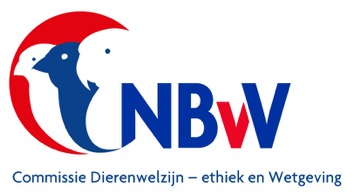 Houderijrichtlijnen Cluster 3jZaadetende uitheemse vogelsoorten.Familie Passeridae: Geslachten Gymnoris, Passer, Familie Ploceidae:  Geslachten Euplectes, Ploceus, Quelea.2020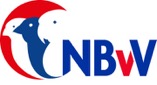 Document  2020 DE&W 26© 2020 Nederlandse Bond van VogelliefhebbersDe NBvV aanvaardt geen aansprakelijkheid voor eventuele schade voortvloeiend uit het gebruik van de teksten van deze monografie of de toepassing van de adviezen. Printed  on demand: Bondsbureau Nederlandse Bond van VogelliefhebbersBergen op Zoom	Op het voorblad: FotoInleidingEén van de pijlers van de Missie van de Nederlandse Bond van Vogelliefhebbers is:Het bevorderen van een kennis- en informatieoverdracht naar haar leden toe, waardoor zij in staat kunnen zijn hun vogels hobbymatig en duurzaam te houden, met in achtneming van de normen en waarden op het gebied van de gezondheid en het welzijn van hun vogels.De basiskennis die nodig is op een verantwoorde wijze kooi- en volièrevogels te houden is verwoord in het “Handboek Vogelverzorging” geschreven door de Commissie Dierenwelzijn, –ethiek & Wetgeving van de Nederlandse Bond van Vogelliefhebbers.ISBN 978-90-582129-5-5.Aanvullend op het Handboek Vogelverzorging zijn en worden voor veel vogelsoorten “Houderijrichtlijnen” geschreven.Op basis van de praktijkervaringen van fokkers wordt extra aandacht besteed aan de huisvesting- en verzorgingsnormen die specifiek van toepassing zijn voor de beschreven vogelsoort.Ook het verloop van het broedseizoen wordt beschreven.De beschreven vogelsoorten zijn opgedeeld in clusters.Deze indeling is afgeleid van de indeling in groepen zoals die in de avicultuur gebruikt worden.Iedere cluster is ingericht in een vermelding van de orde, familie, geslacht en soort in een alfabetische volgorde van de wetenschappelijke namen.In de praktijk is het vaak gewenst dat een vogelliefhebber bij het aanschaffen van een nog niet eerder gehouden vogelsoort, vooraf zo volledig mogelijk wordt geïnformeerd over de specifieke kennis die nodig is om op een verantwoorde wijze de vogelsoort te houden en of er mee te fokken.Een houderijrichtlijn is hiervoor een goede informatiebron.Alle verschenen houderijrichtlijnen komen, opgedeeld in clusters, beschikbaar op de website van de Nederlandse Bond van Vogelliefhebbers. www.nbvv.nl Voorjaar 2020Commissie Dierenwelzijn,-ethiek & Wetgeving NBvVAfdeling Educatie en kennisoverdracht.Henk van der WalJan de BruineInhoudsopgave cluster 3jZaadetende uitheemse vogelsOrde PasseriformesAlgemene houderijrichtlijn voor zaadetende uitheemse				5vogelsoorten.Familie: PasseridaeGeslacht GymnorisGymnoris xanthocollis			Geelgevlekte rotsmus		11Geslacht PasserPasser eminibly				Emins mus				17Passer flaveolus				Geelbuikmus				23Passer griseus				Grijskopmus				29Passer luteus					Bruinrug goudmus			35Passer melanurus				Kaapse mus				41Passer simplex				Woestijnmus				47Familie Ploceidae	Geslacht EuplectesEuplectes albonotatus			Spiegel widavink			53Euplectes ardens				Roodkeelwidavink			59Euplectes hordeaceus			Vlammenwever			65Geslacht PloceusPloceus cucullatus				Grote textorwever			71Ploceus intermedius				Kleine textorwever			77Geslacht Quelea	Quelea quelea				Zwartmasker roodbekwever		83Algemene Houderijrichtlijn 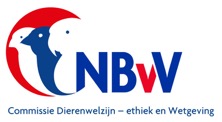 Zaadetende uitheemse vogelsoortenCluster 3jDoel van de algemene houderijrichtlijn voor  zaadetende inheemse vogelsoorten.Het doel van deze algemene houderijrichtlijn is het hobbymatig en duurzaam houden van en of fokken met deze groep vogel dat wordt gerekend tot de volière- en kooivogels.Dit vindt plaats op basis van het schriftelijk vastgelegd beleid van de Nederlandse Bond van Vogelliefhebbers en met in achtneming van de bepalingen zoals die zijn opgenomen in de CODEX welke voor het houden van en fokken met volière- en kooivogels is opgesteld.De basis van deze houderijrichtlijn is het scheppen van zodanige voorwaarden dat het welzijn en de gezondheid van deze groep vogels gewaarborgd is als zij in een beschermde omgeving en een gecontroleerd milieu worden gehouden.Deze borging richt zich op het kunnen uitoefenen van het soort eigen gedrag, het in stand houden van een goede welzijn en gezondheid, het bieden van een goede huisvesting en een goede voeding.Soortspecifieke houderijrichtlijnen.Naast deze algemene houderijrichtlijn zijn voor meerdere soorten afzonderlijke houderijrichtlijnen geschreven.Deze zijn verzameld in de documenten Houderijrichtlijnen Cluster 3a t/m k	Documentnummers 2020 DE&W 17 t/m 2020DE&W 27TaxonomieIn cluster 3j zijn alleen de families en geslachten opgenomen van aantoonbaar in Nederland gehouden vogels waarvoor houderijrichtlijnen beschikbaar zijn en die behoren tot de Orde Passeriformes. Familie Passeridae en Familie Ploceidae.Cluser 3jFamilie		Geslacht		SoortPasseridae		Gymnoris		1 soort			Passer			6 soortenFamilie Ploceidae	Euplectes		3 soorten			Ploceus		2 soorten			Quelea		1 soort				Land van herkomstZaadetende uitheemse soorten komen voor in verschillende werelddelenDit wordt in de afzonderlijke houderijrichtlijnen aangegeven.Status in relatie tot relevante wetgevingHet houden van deze vogelsoorten is toegelaten:a) onder wet- en regelgeving omtrent gevaar voor de volksgezondheid (besmetting en     zoönosen) onder referentie: Wet dieren, artikel 2.1, derde lid; artikel 5.3, derde lid en     artikel 8.4 eerste lid;b) onder gestelde regelen Gevaarlijke dieren:      onder referentie: Advies RDA 2005/04: Houden van  potentieel gevaarlijke diersoorten als     gezelschapsdier, blz. 43;c)  onder de in de Wet natuurbescherming gestelde regelen (o.a. m.b.t. invasieve soorten                                   onder referentie: § 3.8, art. 3.38 en de EU verordening 1143/2014);d)  onder de CITES reglementen, EU Richtlijnen m.b.t. soortbescherming, onder referentie:      Verordening (EU) Nr. 2019/2117 van 29 november 2019.e)  met in achtneming van de bepalingen zoals die zijn opgenomen in de Europese      Verordening 2009/147/EG, de zogenaamde “Vogelrichtlijn”.	Status IUCN Red List.De status op de IUCN Red List of Threatened Species geeft de mate van bedreiging op het voortbestaan van een vogelsoort aan. De gradaties die daarbij worden onderscheiden zijn uitgestorven (EX), uitgestorven in het wild (EW), kritiek = ernstig bedreigd (CR), bedreigd (EN), kwetsbaar (VU), gevoelig (NT), van bescherming afhankelijk (CD) , niet bedreigd = veilig (LC).Het is sterk afhankelijk van de soort welke gradatie van toepassing is.De van toepassing zijnde status moet per soort vastgesteld worden en staat vermeld op de houderijrichtlijn van een beschreven soort.Natuurlijk en normaal gedrag in relatie tot het houden in de avicultuur.De aantoonbaar in Nederland gehouden en gefokte volière- en kooivogels kunnen op basis van de daarvoor geldende (niet eensluidende) definities worden gerekend tot de groep gedomesticeerde dieren. Ze leven niet meer in hun natuurlijke omgeving, maar in een houderij omgeving en zijn afhankelijk van de omgevingscondities die de houder hen aanbiedt.Toch behouden gedomesticeerde vogelsoorten een aantal van hun natuurlijke gedragingen.Vormen van natuurlijk gedrag beschouwen we de voortbeweging, voedselopname en foerageer gedrag, de voortplanting, territoriaal gedrag, de onderlinge socialisatie, verzorging en hygiëne.De houder en fokker van volière- en kooivogels zal een meer dan minimaal kennisniveau moeten hebben van de normale gedragingen van de vogels. De manier waarop met deze kennis wordt omgegaan in de relatie tussen houder en vogel heeft veel invloed op de emoties en stressfactoren die de vogel ervaart. Een goede positieve relatie tussen houder en vogel heeft tot resultaat dat de vogel minder angst voor mensen ontwikkelt. Dit verlaagt niet alleen de invloed van veel stressfactoren, maar maakt het omgaan met vogels gemakkelijker.Gezondheid.Bij het in acht nemen van goede hygiënische maatregelen en het aanbieden van een uitgebalanceerd voer en voedingssupplementen zal een zaadetende uitheemse vogelsoort lang in een goede gezondheid verkeren.Door insleep van buiten af of door het overbrengen door stekende insecten kunnen de vogels in aanraking komen met alle ziekten die bij zangvogels bekend zijn.Veel voorkomen ziekten kunnen ingedeeld worden in onderstaande groepen:Virale aandoeningenBacteriële en mycotische aandoeningenParasitaire aandoeningenMetabole en erfelijke aandoeningenTraumatische aandoeningen	Huisvesting.Algemeen.De algemene richtlijnen met betrekking tot de huisvesting van volière- en kooivogels is opgenomen in het “Handboek Vogelverzorging”zoals deze wordt uitgegeven door de NBvV.Specifieke huisvestingseisen voor zaadetende uitheemse vogelsDeze vogels kunnen ondergebracht worden in met struiken en heester, riet, bamboe en hoog gras beplante buitenvolières, maar ook in grote binnenvluchten en kooien.Als de vogels in kooien worden gehuisvest dan verdient het de voorkeur per koppel een kooi te gebruiken met de minimale afmetingen van 100x100x50 cm. De zitstokken worden dan aan de uiterste zijden aangebracht.Op deze manier hebben de vogels ook in een kooi voldoende vliegruimte.Als vogels binnen worden gehouden moet de luchtvochtigheid schommelen tussen 60 tot 70%. De luchtkwaliteit in de vogelverblijven moet goed zijn; schoon en voldoende geventileerd.De temperatuur binnen moet niet lager zijn dan 10º C terwijl de maximale temperatuur niet hoger dan 30º C moet bedragen.Vogels die in een buitenvolière zijn ondergebracht moeten bij vorst bij voorkeur naar binnen worden gebracht.De vogels blijven vrijwillig buiten vliegen bij temperaturen minder dan 15º C.Vogels zijn gevoelig voor mist/vocht. In de herfst met nachten met kans op nevel, mist, koude en regen worden de vogels binnen gehouden.Uitheemse vogelsoorten hebben daglicht nodig. Alleen dan krijgen ze voldoende tijd voor voedselopname en de opbouw van een algemene conditie.Uitgangspunt is dat de vogels tenminste 15 uren daglicht krijgen. Tijdens de rustperiode is een minimum van 12 uur voldoende.Licht is belangrijk, daarom moeten binnenverblijven voorzien worden van kunstmatige verlichting door middel van verlichtingsarmaturen. De voorkeur gaat uit naar het gebruik van lichtbronnen die ook een hoeveelheid UV straling uitzenden.Sociaal en soortspecifiek gedrag.De basis principes ten aanzien van een passend respons op sociale interacties en het tonen van soortspecifiek gedrag en het vermijden van stressfactoren is beschreven in het “Handboek Vogelverzorging” zoals deze is uitgegeven door de NBvV.Voor de uitheemse zaadetende vogels is aanvullend onderstaand van toepassing:Het zijn als regel sociale vogels die in een ruime volière goed samengehouden kunnen worden met tropische vogels. Voorbeelden daarvan zijn zebravinken, andere gorzen soorten, spitsstaartamadines, Chinese dwergkwartels, Forbes papegaaiamadines.Indien het gedrag van een uitheemse vogelsoort hiervan afwijkt, wordt dit vermeld in de afzonderlijk geschreven houderijrichtlijn.Het fokken met de zaadetende uitheemse vogelsoortenUitheemse vogelsoorten zijn in het tweede jaar broedrijp.Het broedseizoen begint in algemeen in het voorjaar zo tussen maart en april.Sommige soorten hebben een broedperiode dat meer verschoven is naar het najaar.Dit wordt in de betreffende houderijrichtlijnen aangegeven.Ze maken zelf een nestje op de grond, in een rietpol of  tussen de beplanting. Per broedseizoen worden niet meer dan twee broedrondes mogelijk gemaakt. Afhankelijk van de omstandigheden kan een derde  broedronde ingelast worden.In iedere broedronde worden 3 tot 5 eitjes gelegd. Na het leggen van het laatste eitje begint de pop te broeden.De broedtijd bedraagt zo’n 13 - 14 dagen.Het gemiddelde uitkomstpercentage is 90 – 100%.Hoewel de vogelsoorten worden aangemerkt als zaadetende vogels worden in vele gevallen de jonge vogels bijna uitsluitend gevoerd met insecten. Als de pop al weer zit te broeden in een door de man nieuw gemaakt nest worden de jonge vogels gevoerd door de man.In de periode tot aan de jeugdrui is er geen opvallend sterftecijfer.De jongen komen goed door de jeugdrui.Domesticatie.Het domesticatietraject heeft zich zodanig ontwikkeld dat er succesvol met de nominaatvorm van deze vogelsoorten wordt gefokt. Door de NBvV zijn voor veel uitheemse vogelsoorten standaardeisen opgesteld.Voeding, drinken en badwater.Zoals de aanduiding die al vermeld zijn de vogelsoorten zaadeters.Fabrieksmatig worden voor deze vogelsoorten hoogwaardige zaadmengsels aangeboden.Specifieke voedingsbehoeften zijn opgenomen in de afzonderlijke houderijrichtlijnen.De samenstelling kan ook variëren afhankelijk van de verschillende seizoenen die de vogels doormaken zoals het broedseizoen, de ruiperiode, het tentoonstellingsseizoen en de rustperiode.Naast zaden hebben de vogels ook behoefte aan dierlijke eiwitten. Deze kunnen in de vorm van zachtvoer of eivoer aan de vogels worden verstrekt. Dit type voer wordt ook fabriekmatig aangeboden maar er zijn ook veel vogelliefhebbers die hun eigen eivoer op kundige wijze maken.Kiemzaden, groenten en fruit kunnen een aanvulling vormen op de voeding van de vogels. Hierbij moet wel rekening worden gehouden met de hoge vochtwaarden die geen echte voedingswaarde hebben.Gespecialiseerde fokkers geven hun vogels in het broedseizoen als voedingssupplement ook diepvries pinkies en buffalowormen. Dit vanwege een hoog eiwit gehalte, goed voor de groei van de jonge vogeltjes en het in broedstemming brengen van volwassen vogels. Voorkomen moet worden dat er een overdosering van dierlijk eiwit optreedt. Soms zal de pop dan vroegtijdig de jongen verlaten en opnieuw beginnen te nestelen.Voor een goede spijsvertering is het nodig dat de vogels over kiezel en grit kunnen beschikken.Vogels hebben ook mineralen nodig. Deze zitten onvoldoende in de zaadmengsels. Tekorten aan mineralen kunnen ernstige gezondheidsproblemen geven. Om dit te voorkomen zijn diverse zachtvoeders en zelfs voedingssupplementen beschikbaar. Dagelijks dient schoon drinkwater in drinkfonteintjes of drinkflesjes te worden aangeboden waarbij deze fonteintjes of flesjes ook dagelijks schoongemaakt worden.Dagelijks hebben vogels ook schoon badwater nodig voor het onderhoud van de bevedering.Badwater moet slechts een beperkte tijd per dag worden verstrekt om vervuiling tegen te gaan. In volières en vluchten moet een voorziening worden getroffen dat vervuiling van de bodembedekking tegen gaat. In kooien kan badwater verstrekt worden door middel van kunststof badjes die tijdelijk voor de kooi worden gehangen. In volières kan badwater worden vertrekt in open schalen.Overigen.Deelname aan een tijdelijke tentoonstelling.Uitheemse vogelsoorten die gaan deelnemen aan een tijdelijke tentoonstelling moeten vroegtijdig gewend raken aan de tentoonstellingskooi. Deze gewenning kost tijd maar voorkomt stress bij de vogel tijdens de keuring en tentoonstelling.Identificatie en registratie. Het beleid van de NBvV is er op gericht dat iedere vogel die bij haar leden in kooien, vluchten of volières worden gehouden tijdig voorzien wordt van een naadloos gesloten pootring. Deze ringen worden door de bond in eigen beheer vervaardigd.  In de ring zijn gegevens gegraveerd die verwijzen naar het geboortejaar, het kweeknummer van de eerste eigenaar, de aanduiding van de bond en een volgnummer.De geadviseerde ringmaat is aangegeven in de houderijrichtlijn die voor de vogelsoort is opgesteld. Daarnaast heeft de NBvV onder - Vogelindex.nl - een lijst met ringmaten van vele vogelsoorten beschikbaar via haar website.De registratie van de geringde vogels kan plaats vinden door middel van een fokregister dat o.a. digitaal verkrijgbaar is.Aanschaf.De aanschaf van uitheemse vogels als volièrevogel kan bij voorkeur plaats vinden bij een fokker die vanuit zijn vogelverblijf zijn eigen gefokte vogels te koop aanbiedt.Op die wijze kan de koper geïnformeerd worden over de achtergronden van de aan te schaffen vogels. Het verdient aanbeveling dat de verkoper aan de koper niet alleen een overdrachtsverklaring afgeeft , maar ook een kopie van de bijbehorende houderijrichtlijn.Na aankoop van een vogel bij een fokker moet deze tenminste gedurende een periode van vier weken in quarantaine worden gehouden. Nauwkeurige observatie is nodig om vast te stellen of de vogel geen ziekteverschijnselen laat zien en of in de bevedering geen ongewenste mijten bij zich draagt.Risico Inventarisatie en Evaluatie RIE.Bij de uitheemse zangvogels is geen natuurlijk gedrag of een gedragstoornis bekend dat aanleiding zal geven tot ongewenst fysiek gevaar voor de mens. Voorwaarde daarbij is wel dat de vogel op de juiste manier wordt behandeld o.a. door de wijze waarop deze door de houder b.v. wordt vastgehouden en geen onnodige stressfactoren worden versterkt door het op de onjuiste manier vangen van de vogel.Mate van invasiviteit (overlevingskans bij ontsnapping) en schade.In geval van ontsnapping is het twijfelachtig of uitheemse zaadetende zangvogels enige kans van overleving hebben. De aanwezigheid van predatoren zal de ontwikkeling tot een invasieve soort tegen gaan.Deze vogelsoorten zullen zich niet explosief in de natuur ontwikkelen noch schadelijk zijn voor de Nederlandse natuur en het Nederlands ecosysteem. Bij ontsnapping uit de volière of vogelkooi zal deze vogelsoort geen gezondheidsproblemen bij mensen of economische schade veroorzaken.Het opstellen van deze houderijrichtlijn.Onder redactie van de Commissie Dierenwelzijn, –ethiek & Wetgeving van de Nederlandse Bond van Vogelliefhebbers is deze algemene houderijrichtlijn opgesteld.Literatuur.Handboek Vogelverzorging, onder auspiciën van de NBvV uitgegeven door Welzo Media Productions bv, eerste druk 2016, ISBN 978 90 5821 2955Brochure Algemene Informatie m.b.t. de geldende regels die van toepassing zijn op het ringen van volière- en kooivogels, uitgegeven door de NBvV.CODEX voor het hobbymatig houden van en fokken met volière- en kooivogels door leden van de NBvV.Standaardeisen voor Europese Cultuurvogels, deel 1, opgesteld door de TC Tropische Vogels en Parkieten, uitgave van de NBvV 2012 – 2019, blz. 51 - 5260 jaar Diergeneeskundig Memorandum, Bijzondere Gezelschapsdieren 2013.Josep de Hoy, Andrew Elkott, Jordi Sargatal & David A. Christie,Handbook of the Birds of the World.,uitg.: Lynx Edicions, Spanje, 2011, deel 16, ISBN 9788496553781Arnoud B. van den Berg, Lijst van Nederlandse vogelsoorten, 2014Lou Megens, ’t Jaar rond, over natuur, vogels, biotoopvolières en cultuurvogels” ,Uitgave Welzo bv,serie Over Dieren. ISBN 978 90 5821 632 8Lou Megens, Europese cultuurvogels in opmars”, Uitgave Free Musketeers, ISBN 978 90 484 0873 3Herman Kremers, Beschermd of niet…uw vogels en de wet, uitgeverij Ornis, 2006.ISBN 9789073217119Links.www.ibc.lynxeds.comwww.vogelindex.nl	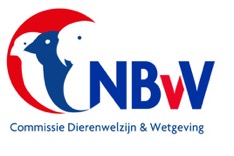 Specifieke houderijrichtlijn  Geelgevlekte rotsmus	2014, versie 1.1NBvV code  F2. 13.002.049Taxonomische indeling				Klasse:	Aves = vogels				Orde:		Passeriformes = zangvogelsFamilie:	Passeridae = mussenGeslacht:	GymnorisSoort:		Gymnoris xanthocollis xanthocollisSoorten/ondersoorten:Er is een ondersoort:Gymnoris x. transfugaLand van herkomst: Oost Afghanistan, noord Pakistan, Nepal, India.
Oorspronkelijk biotoop:Savannen, begroeid met grassen en acaciabomen.Steeds in de nabijheid van water. Beschrijving vogel:De Geelgevlekte-rotsmus heeft als synoniem: Sahel Rotsmus.De Geelgevlekte-rotsmus is een vogel met een grootte van 15 – 156cm.De snavel is lichtbeige met een donkere punt. De naakte oogring is lichtbeige, de iris is donkerrood, de pupil is zwart. De kop en nek zijn grijsbruin. Een lichte wenkbrauwstreep loopt iets door naar de nek. De rugdekmantel is olijfbruin.De keelvlek is zwak geel. De bovenborst is bruingrijs, de onderborst, flanken buik en onderlichaam zijn vuilwit. De onderstaart dekveren zijn witachtig.De vleugeldekveren zijn grijsbruin. De middelste en grote vleugeldekveren hebben een wit uiteinde waardoor er twee lichte strepen op het rugdek ontstaan.De vleugelpennen zijn zwart, de staartpennen zijn iets minder zwart.De mannen en poppen lijken op elkaar behalve in de broedtijd.Dan krijgen de mannen een zwarte snavel en een gele keelvlek. Ook de vleugelbocht is dan kastanjebruin bij de man. Bij de poppen is dit minder duidelijk zichtbaar.Status in relatie tot relevante wetgevingHet houden van deze vogelsoort is toegelaten:a) onder wet- en regelgeving omtrent gevaar voor de volksgezondheid (besmetting en     zoönosen) onder referentie: Wet dieren, artikel 2.1, derde lid; artikel 5.3, derde lid en     artikel 8.4 eerste lid;b) onder gestelde regelen Gevaarlijke dieren:      onder referentie: Advies RDA 2005/04: Houden van  potentieel gevaarlijke diersoorten als     gezelschapsdier, blz. 43;c)  onder de in de Wet natuurbescherming gestelde regelen (o.a. m.b.t. invasieve soorten                                   onder referentie: § 3.8, art. 3.38 en de EU verordening 1143/2014);d)  onder de CITES reglementen, EU Richtlijnen m.b.t. soortbescherming, onder referentie:      Verordening (EU) Nr. 2017/160 van 20 januari 2017	Status IUCN Red List:De beschreven vogelsoort heeft de status Least Concern ver 3.1, 2012 = niet bedreigd.Doelstelling houderijrichtlijn.Het hobbymatig en duurzaam houden van en of fokken met een vogelsoort dat wordt gerekend tot de volière- en kooivogels, vindt plaats op basis van het schriftelijk vastgelegd beleid van de Nederlandse Bond van Vogelliefhebbers en met in achtneming van de bepalingen zoals die zijn opgenomen in de CODEX welke voor het houden van en fokken met volière- en kooivogels is opgesteld.De basis van deze houderijrichtlijn voor de Geelgevlekte-rotsmusis het scheppen van zodanige voorwaarden dat het welzijn en de gezondheid van deze vogelsoort gewaarborgd is. Deze borging richt zich op het kunnen uitoefenen van het natuurlijk gedrag, het in stand houden van een goede gezondheid, het bieden van een goede huisvesting en een goede voeding.Natuurlijk en normaal gedrag in relatie tot het houden in de avicultuur.De aantoonbaar in Nederland gehouden en gefokte volière- en kooivogels kunnen op basis van de daarvoor geldende (niet eensluidende) definities worden gerekend tot de groep gedomesticeerde dieren. Ze leven niet meer in hun natuurlijke omgeving, maar in een houderij omgeving en zijn afhankelijk van de omgevingscondities die de houder hen aanbiedt.Toch behouden gedomesticeerde vogelsoorten een aantal van hun natuurlijke gedragingen.Vormen van natuurlijk gedrag beschouwen we de voortbeweging, voedselopname en foerageer gedrag, de voortplanting, territoriaal gedrag, de onderlinge socialisatie, verzorging en hygiëne.De houder en fokker van volière- en kooivogels zal een meer dan minimaal kennisniveau moeten hebben van de normale gedragingen van de vogels. De manier waarop met deze kennis wordt omgegaan in de relatie tussen houder en vogel heeft veel invloed op de emoties en stressfactoren die de vogel ervaart. Een goede positieve relatie tussen houder en vogel heeft tot resultaat dat de vogel minder angst voor mensen ontwikkelt. Dit verlaagt niet alleen de invloed van veel stressfactoren, maar maakt het omgaan met vogels gemakkelijker.Gezondheid.Bij het in acht nemen van goede hygiënische maatregelen en het aanbieden van een uitgebalanceerd voer en voedingssupplementen zal een Geelgevlekte-rotsmus lang in een goede gezondheid verkeren.Door insleep van buiten af of door het overbrengen door stekende insecten kunnen de vogels in aanraking komen met alle ziekten die bij zangvogels bekend zijn.Veel voorkomen ziekten bij zangvogels kunnen ingedeeld worden in onderstaande groepen:Virale aandoeningenBacteriële en mycotische aandoeningenParasitaire aandoeningenMetabole en erfelijke aandoeningenTraumatische aandoeningen	Huisvesting.Algemeen.De algemene richtlijnen met betrekking tot de huisvesting van volière- en kooivogels is opgenomen in het “Handboek Vogelverzorging”zoals deze is uitgegeven door de NBvV.Specifieke huisvestingseisen voor de Geelgevlekte-rotsmus.Geelgevlekte-rotsmussen kunnen ondergebracht worden in beplante buitenvolières, maar ook in grote binnenvluchten.Als de vogels in vluchten worden gehuisvest dan verdient het de voorkeur per koppel een vlucht te gebruiken met de minimale afmetingen van 200x90x200 cm. Als vogels binnen worden gehouden moet de luchtvochtigheid schommelen tussen 60 tot 70%. De luchtkwaliteit in de vogelverblijven moet goed zijn; schoon en voldoende geventileerd.De temperatuur binnen moet niet lager zijn dan 10º C terwijl de maximale temperatuur niet hoger dan 30º C moet bedragen.Vogels die in een buitenvolière zijn ondergebracht moeten bij vorst naar binnen worden gebracht.De vogels blijven vrijwillig buiten vliegen bij temperaturen minder dan 15º C.Vogels zijn gevoelig voor mist/vocht. In de herfst met nachten met kans op nevel, mist, koude en regen worden de vogels binnen gehouden. De vogels zijn niet winterhard. Het nachthok moet dan ook licht verwarmd worden.Geelgevlekte-rotsmussen  hebben daglicht nodig. Alleen dan krijgen ze voldoende tijd voor voedselopname en de opbouw van een algemene conditie.Uitgangspunt is dat de vogels tenminste 15 uren daglicht krijgen. Tijdens de rustperiode is een minimum van 13 uur voldoende.Licht is belangrijk, daarom moeten binnenverblijven voorzien worden van kunstmatige verlichting door middel van verlichtingsarmaturen. De voorkeur gaat uit naar het gebruik van lichtbronnen die ook een hoeveelheid UV straling uitzenden. Een normale TL buis voldoet hieraan.Sociaal en soortspecifiek gedrag.De basis principes ten aanzien van een passend respons op sociale interacties en het tonen van soortspecifiek gedrag en het vermijden van stressfactoren is beschreven in het “Handboek Vogelverzorging” zoals deze is uitgegeven door de NBvV.Voor de Geelgevlekte-rotsmussen is aanvullend onderstaand van toepassing:Tijdens de broedtijd kunnen er andere vogelsoorten ( niet uit het geslacht Passer) bij gezet worden.Na de broedperiode kunnen deze vogels allemaal bij elkaar gezet worden, ook met andere soorten uit het geslacht Passer.Het fokken met de Geelgevlekte-rotsmus.Geelgevlekte-rotsmussen zijn in het tweede jaar broedrijp.Het broedseizoen begint in het voorjaar zo tussen april en juni en loopt door tot september.Ze maken zelf een nestje in een tropen nestkast, gesloten nestkast of in een beplante volière tussen de beplanting. Per broedseizoen worden niet meer dan twee broedrondes mogelijk gemaakt. Als ze in goede conditie zijn kan dit uitgebreid worden tot drie broedronden.In iedere broedronde worden 3 tot 5 eitjes gelegd.De vogels broeden zelf de eitjes uit. De broedtijd bedraagt zo’n 12-14 dagen.Het gemiddelde uitkomstpercentage is 80 – 100%.De ouders brengen zelf de jongen groot.In de periode tot aan de jeugdrui is er geen opvallend sterftecijfer.De jongen komen goed door de jeugdrui.Inventarisatie fokverslagen.Er zijn geen fokverslagen aangetroffen.Domesticatie.Het domesticatietraject heeft zich zodanig ontwikkeld dat er succesvol met de nominaatvorm van deze vogelsoort wordt gefokt.Voeding, drinken en badwater.Geelgevlekte-rotsmussen zijn zaadeters.Fabrieksmatig worden voor deze vogelsoort hoogwaardige zaadmengsels voor tropische vogels aangeboden. Veelal zitten in het mengsel meer graszaden en gorzenzaden.De samenstelling kan variëren afhankelijk van de verschillende seizoenen die de vogels doormaken zoals het broedseizoen, de ruiperiode, het tentoonstellingsseizoen en de rustperiode.Naast zaden hebben de vogels ook behoefte aan dierlijke eiwitten. Deze kunnen in de vorm van zachtvoer of eivoer aan de vogels worden verstrekt. Dit type voer wordt ook fabriekmatig aangeboden maar er zijn ook veel vogelliefhebbers die hun eigen eivoer op kundige wijze maken.Kiemzaden, groenten en fruit kunnen een aanvulling vormen op de voeding van de vogels. Hierbij moet wel rekening worden gehouden met de hoge vochtwaarden die geen echte voedingswaarde hebben.Gespecialiseerde fokkers geven hun vogels in het broedseizoen  als voedingssupplement ook diepvries pinkies en Buffalowormen. Dit vanwege een hoog eiwit gehalte , goed voor de groei van de jonge vogeltjes en het in broedstemming brengen van volwassen vogels. Voorkomen moet worden dat er een overdosering van dierlijk eiwit optreed. Soms zal de pop dan vroegtijdig de jongen verlaten en opnieuw beginnen te nestelen.Voor een goede spijsvertering is het nodig dat de vogels over kiezel, kalk  en grit kunnen beschikken.Vogels hebben ook mineralen nodig. Deze zitten onvoldoende in de zaadmengsels. Tekorten aan mineralen kunnen ernstige gezondheidsproblemen geven. Om dit te voorkomen zijn diverse zachtvoeders en zelfs voedingssupplementen beschikbaar. Dagelijks dient schoon drinkwater in drinkfonteintjes of drinkflesjes te worden aangeboden waarbij deze fonteintjes of flesjes ook dagelijks schoongemaakt worden.Dagelijks hebben vogels ook schoon badwater nodig voor het onderhoud van de bevedering.De vogels nemen ook graag een zandbad.Badwater moet slechts een beperkte tijd per dag worden verstrekt om vervuiling tegen te gaan. In volières en vluchten moet een voorziening worden getroffen dat vervuiling van de bodembedekking tegen gaat. In volières kan badwater worden vertrekt in open schalen.Overigen.Deelname aan een tijdelijke tentoonstelling.Geelgevlekte-rotsmussen die gaan deelnemen aan een tijdelijke tentoonstelling moeten vroegtijdig gewend raken aan de tentoonstellingskooi. Deze gewenning kost tijd maar voorkomt stress bij de vogel tijdens de keuring en tentoonstelling.Geelgevlekte-rotsmussen kunnen gedurende drie jaar als Eigen Kweek worden ingezonden en worden ondergebracht in een universeelkooi.Identificatie en registratie. Het beleid van de NBvV is er op gericht dat iedere vogel die bij haar leden in kooien, vluchten of volières worden gehouden tijdig voorzien wordt van een naadloos gesloten pootring. Deze ringen worden door de bond in eigen beheer vervaardigd.  In de ring zijn gegevens gegraveerd die verwijzen naar het geboortejaar, het kweeknummer van de eerste eigenaar, de aanduiding van de bond en een volgnummer.De geadviseerde ringmaat voor de Geelgevlekte-rotsmus is 2,9 mm. De registratie van de geringde vogels kan plaats vinden door middel van een fokregister dat o.a. digitaal verkrijgbaar is. Deze registratie is voor de Geelgevlekte-rotsmus niet verplicht.Aanschaf.De aanschaf van Geelgevlekte-rotsmussen als kooi- of volièrevogel kan bij voorkeur plaats vinden bij een fokker die vanuit zijn vogelverblijf, vogelmarkt of vogelbeurs zijn eigen gefokte vogels te koop aanbiedt.Op die wijze kan de koper geïnformeerd worden over de achtergronden van de aan te schaffen vogels. Na aankoop van een vogel bij een fokker, op een vogelmarkt of op een vogelbeurs moet deze tenminste gedurende een periode van vier weken in quarantaine worden gehouden. Nauwkeurige observatie is nodig om vast te stellen of de vogel geen ziekteverschijnselen laat zien en of in de bevedering geen ongewenste mijten bij zich draagt.Risico Inventarisatie en Evaluatie RIE.Bij de Geelgevlekte-rotsmus is geen natuurlijk gedrag of een gedragstoornis bekend dat aanleiding zal geven tot ongewenst fysiek gevaar voor de mens. Voorwaarde daarbij is wel dat de vogel op de juiste manier wordt behandeld o.a. door de wijze waarop deze door de houder b.v. wordt vastgehouden en geen onnodige stressfactoren worden versterkt door het op de onjuiste manier vangen van de vogel.Mate van invasiviteit (overlevingskans bij ontsnapping) en schade.In geval van ontsnapping is het twijfelachtig of Geelgevlekte-rotsmussen  enige kans van overleving hebben.De aanwezigheid van predatoren zal de ontwikkeling tot een invasieve soort tegen gaan.Deze vogelsoort zal zich niet explosief in de natuur ontwikkelen noch schadelijk zijn voor de Nederlandse natuur en het Nederlands ecosysteem. Bij ontsnapping uit de volière of vogelkooi zal deze vogelsoort geen gezondheidsproblemen bij mensen of economische schade veroorzaken.Het opstellen van deze houderijrichtlijn.Onder redactie van de Commissie Dierenwelzijn en Wetgeving van de Nederlandse Bond van Vogelliefhebbers is deze houderijrichtlijn opgesteld.Daarbij werd de praktijkervaring ingebracht door Jan Lemmen,fokker van Geelgevlekte-rotsmussen.  Literatuur.Handboek Vogelverzorging, onder auspiciën van de NBvV uitgegeven door Welzo Media Productions bv, eerste druk 2016, ISBN 978 90 5821 2955Brochure Algemene Informatie m.b.t. de geldende regels die van toepassing zijn op het ringen van volière- en kooivogels, uitgegeven door de NBvV.CODEX voor het hobbymatig houden van en fokken met volière- en kooivogels door leden van de NBvV.60 jaar Diergeneeskundig Memorandum, Bijzondere Gezelschapsdieren 2013.Josep de Hoy, Andrew Elkott, Jordi Sargatal & David A. Christie,Handbook of the Birds of the World.,uitg.: Lynx Edicions, Spanje, 2010, deel 15, ISBN 9788496553682.Links:BirdLife International 2012. Gymnoris xanthocollis.  The IUCN Red List of Threatened Species. Version 2014.2. <www.iucnredlist.org>.www.ibc.lynxeds.comwww.vogelindex.nlSpecifieke houderijrichtlijn  Emin’s mus2014, versie 1.1NBvV code  F2. 13.026.011Taxonomische indeling			Klasse:	Aves = vogels				Orde:		Passeriformes = zangvogelsFamilie:	Passeridae = mussenGeslacht:	Passer	Soort:		Passer eminibeySoorten/ondersoorten:E zijn geen ondersoorten.Land van herkomst: Ethiopië, Kenia, Oeganda, Soedan en Tanzania.Oorspronkelijk biotoop:Savannen, begroeid met grassen en acaciabomen.Steeds in de nabijheid van water. Beschrijving vogel:De Emin’s Mus is een vogel met een grootte van11 cm.De man en pop verschillen in kleur.De algemene lichaamskleur is kastanjebruin.De man:De snavel is zwart, de oogring is zwart, de pupil is donkerbruin.In het broedseizoen hebben de mannen een geheel kastanjebruin verenkleed.Buiten het broedeizoen lijkt de man erg op de pop, maar behoudt meer bruine tekening op de kop. De mannen blijven warmer van kleur en hebben soms een bruin geschubte tekening op de buik.De handpennen van de vleugel zijn kastanjebruin, maar hebben en zwarte zoom, wat een lichte tekening op de vleugels geeft. De staartpennen zijn donkerbruin.De poten zijn hoornkleurig tegen het bruin aan.De pop:De snavel is grijs, de ondersnavel is hoornkleurig geel. De wenkbrauwstreep is bruin.De kop, nek en rugdekmantel zijn grijs. De mantel is zwartgestreept. De stuit is grijs.De keelvlek is bruin, de hals en borst zijn grijs. De flanken zijn bruin.De vleugels zijn bruin getekend. De dekveren en handpennen hebben een lichtbruine kleur en zwarte zomen op een bruine onderkleur. Dit zorgt voor een opvallende tekening.De staartpennen zijn donker bruin.Status in relatie tot relevante wetgeving.Het houden van deze vogelsoort is toegelaten:a) onder wet- en regelgeving omtrent gevaar voor de volksgezondheid (besmetting en     zoönosen) onder referentie: Wet dieren, artikel 2.1, derde lid; artikel 5.3, derde lid en     artikel 8.4 eerste lid;b) onder gestelde regelen Gevaarlijke dieren:      onder referentie: Advies RDA 2005/04: Houden van  potentieel gevaarlijke diersoorten als     gezelschapsdier, blz. 43;c)  onder de in de Wet natuurbescherming gestelde regelen (o.a. m.b.t. invasieve soorten                                   onder referentie: § 3.8, art. 3.38 en de EU verordening 1143/2014);d)  onder de CITES reglementen, EU Richtlijnen m.b.t. soortbescherming, onder referentie:      Verordening (EU) Nr. 2017/160 van 20 januari 2017	Status IUCN Red List:De beschreven vogelsoort heeft de status Least Concern ver 3.1, 2012 = niet bedreigd.Doelstelling houderijrichtlijn.Het hobbymatig en duurzaam houden van en of fokken met een vogelsoort dat wordt gerekend tot de volière- en kooivogels, vindt plaats op basis van het schriftelijk vastgelegd beleid van de Nederlandse Bond van Vogelliefhebbers en met in achtneming van de bepalingen zoals die zijn opgenomen in de CODEX welke voor het houden van en fokken met volière- en kooivogels is opgesteld.De basis van deze houderijrichtlijn voor de Emin’s Musis het scheppen van zodanige voorwaarden dat het welzijn en de gezondheid van deze vogelsoort gewaarborgd is. Deze borging richt zich op het kunnen uitoefenen van het natuurlijk gedrag, het in stand houden van een goede gezondheid, het bieden van een goede huisvesting en een goede voeding.Natuurlijk en normaal gedrag in relatie tot het houden in de avicultuur.De aantoonbaar in Nederland gehouden en gefokte volière- en kooivogels kunnen op basis van de daarvoor geldende (niet eensluidende) definities worden gerekend tot de groep gedomesticeerde dieren. Ze leven niet meer in hun natuurlijke omgeving, maar in een houderij omgeving en zijn afhankelijk van de omgevingscondities die de houder hen aanbiedt.Toch behouden gedomesticeerde vogelsoorten een aantal van hun natuurlijke gedragingen.Vormen van natuurlijk gedrag beschouwen we de voortbeweging, voedselopname en foerageer gedrag, de voortplanting, territoriaal gedrag, de onderlinge socialisatie, verzorging en hygiëne.De houder en fokker van volière- en kooivogels zal een meer dan minimaal kennisniveau moeten hebben van de normale gedragingen van de vogels. De manier waarop met deze kennis wordt omgegaan in de relatie tussen houder en vogel heeft veel invloed op de emoties en stressfactoren die de vogel ervaart. Een goede positieve relatie tussen houder en vogel heeft tot resultaat dat de vogel minder angst voor mensen ontwikkelt. Dit verlaagt niet alleen de invloed van veel stressfactoren, maar maakt het omgaan met vogels gemakkelijker.Gezondheid.Bij het in acht nemen van goede hygiënische maatregelen en het aanbieden van een uitgebalanceerd voer en voedingssupplementen zal een Emin’s Mus lang in een goede gezondheid verkeren.Door insleep van buiten af of door het overbrengen door stekende insecten kunnen de vogels in aanraking komen met alle ziekten die bij zangvogels bekend zijn.Veel voorkomen ziekten bij zangvogels kunnen ingedeeld worden in onderstaande groepen:Virale aandoeningenBacteriële en mycotische aandoeningenParasitaire aandoeningenMetabole en erfelijke aandoeningenTraumatische aandoeningen	Huisvesting.Algemeen.De algemene richtlijnen met betrekking tot de huisvesting van volière- en kooivogels is opgenomen in het “Handboek Vogelverzorging”zoals deze isuitgegeven door de NBvV.Specifieke huisvestingseisen voor de Emin’s Mus.Emin’s Mussen kunnen ondergebracht worden in beplante buitenvolières, maar ook in grote binnenvluchten.Als de vogels in vluchten worden gehuisvest dan verdient het de voorkeur per koppel een vlucht te gebruiken met de minimale afmetingen van 200x90x200 cm. Als vogels binnen worden gehouden moet de luchtvochtigheid schommelen tussen 60 tot 70%. De luchtkwaliteit in de vogelverblijven moet goed zijn; schoon en voldoende geventileerd.De temperatuur binnen moet niet lager zijn dan 10º C terwijl de maximale temperatuur niet hoger dan 30º C moet bedragen.Vogels die in een buitenvolière zijn ondergebracht moeten bij vorst naar binnen worden gebracht.De vogels blijven vrijwillig buiten vliegen bij temperaturen minder dan 15º C.Vogels zijn gevoelig voor mist/vocht. In de herfst met nachten met kans op nevel, mist, koude en regen worden de vogels binnen gehouden. De vogels zijn niet winterhard. Het nachthok moet dan ook licht verwarmd worden.Emin’s Mussen  hebben daglicht nodig. Alleen dan krijgen ze voldoende tijd voor voedselopname en de opbouw van een algemene conditie.Uitgangspunt is dat de vogels tenminste 15 uren daglicht krijgen. Tijdens de rustperiode is een minimum van 13 uur voldoende.Licht is belangrijk, daarom moeten binnenverblijven voorzien worden van kunstmatige verlichting door middel van verlichtingsarmaturen. De voorkeur gaat uit naar het gebruik van lichtbronnen die ook een hoeveelheid UV straling uitzenden.Sociaal en soortspecifiek gedrag.De basis principes ten aanzien van een passend respons op sociale interacties en het tonen van soortspecifiek gedrag en het vermijden van stressfactoren is beschreven in het “Handboek Vogelverzorging” zoals deze is uitgegeven door de NBvV.Voor de Emin’s Mussen is aanvullend onderstaand van toepassing:Emin’s Mussen  zijn sociale vogels die goed samengehouden kunnen worden met andere tropische vogels. Ze kunnen in kolonie verband broeden. Deze soort is erg bewegelijk en verblijven veel op de grond. Daarnaast zijn toch ook wel erg schrikachtig.Het fokken met de Emin’s Mus.Emin’s Mussen zijn in het tweede jaar broedrijp.Het broedseizoen begint in het voorjaar zo tussen april en juni en loopt door tot september.Ze maken zelf een nestje in een tropen nestkast, gesloten nestkast of in een beplante volière tussen de beplanting. Per broedseizoen worden niet meer dan twee broedrondes mogelijk gemaakt. Als ze in goede conditie zijn kan dit uitgebreid worden tot drie broedronden.In iedere broedronde worden 4 tot 6 eitjes gelegd.De vogels broeden zelf de eitjes uit. De broedtijd bedraagt zo’n 12-14 dagen.Het gemiddelde uitkomstpercentage is 80 – 100%.De ouders brengen zelf de jongen groot.In de periode tot aan de jeugdrui is er geen opvallend sterftecijfer.De jongen komen goed door de jeugdrui.De Emin’s mussen zijn pas in het tweede jaar op kleur.Inventarisatie fokverslagen.Maandblad Onze Vogels, uitg. NBvV, mei 1994, blz. 209Domesticatie.Het domesticatietraject heeft zich zodanig ontwikkeld dat er succesvol met de nominaatvorm van deze vogelsoort wordt gefokt.Voeding, drinken en badwater.Emin’s Mussen zijn zaadeters.Fabrieksmatig worden voor deze vogelsoort hoogwaardige zaadmengsels voor tropische vogels aangeboden. Veelal zitten in het mengsel meer graszaden en gorzenzaden.De samenstelling kan variëren afhankelijk van de verschillende seizoenen die de vogels doormaken zoals het broedseizoen, de ruiperiode, het tentoonstellingsseizoen en de rustperiode.Naast zaden hebben de vogels ook behoefte aan dierlijke eiwitten. Deze kunnen in de vorm van zachtvoer of eivoer aan de vogels worden verstrekt. Dit type voer wordt ook fabriekmatig aangeboden maar er zijn ook veel vogelliefhebbers die hun eigen eivoer op kundige wijze maken.Kiemzaden, groenten en fruit kunnen een aanvulling vormen op de voeding van de vogels. Hierbij moet wel rekening worden gehouden met de hoge vochtwaarden die geen echte voedingswaarde hebben.Gespecialiseerde fokkers geven hun vogels in het broedseizoen  als voedingssupplement ook diepvries pinkies en Buffalowormen. Dit vanwege een hoog eiwit gehalte , goed voor de groei van de jonge vogeltjes en het in broedstemming brengen van volwassen vogels. Voorkomen moet worden dat er een overdosering van dierlijk eiwit optreed. Soms zal de pop dan vroegtijdig de jongen verlaten en opnieuw beginnen te nestelen.Voor een goede spijsvertering is het nodig dat de vogels over kiezel, kalk  en grit kunnen beschikken.Vogels hebben ook mineralen nodig. Deze zitten onvoldoende in de zaadmengsels. Tekorten aan mineralen kunnen ernstige gezondheidsproblemen geven. Om dit te voorkomen zijn diverse zachtvoeders en zelfs voedingssupplementen beschikbaar. Dagelijks dient schoon drinkwater in drinkfonteintjes of drinkflesjes te worden aangeboden waarbij deze fonteintjes of flesjes ook dagelijks schoongemaakt worden.Dagelijks hebben vogels ook schoon badwater nodig voor het onderhoud van de bevedering.De vogels nemen ook graag een zandbad.Badwater moet slechts een beperkte tijd per dag worden verstrekt om vervuiling tegen te gaan. In volières en vluchten moet een voorziening worden getroffen dat vervuiling van de bodembedekking tegen gaat. In volières kan badwater worden vertrekt in open schalen.Overigen.Deelname aan een tijdelijke tentoonstelling.Emin’s Mussen die gaan deelnemen aan een tijdelijke tentoonstelling moeten vroegtijdig gewend raken aan de tentoonstellingskooi. Deze gewenning kost tijd maar voorkomt stress bij de vogel tijdens de keuring en tentoonstelling.Emin’s Mussen kunnen gedurende drie jaar als Eigen Kweek worden ingezonden en worden ondergebracht in een universeelkooi.Identificatie en registratie. Het beleid van de NBvV is er op gericht dat iedere vogel die bij haar leden in kooien, vluchten of volières worden gehouden tijdig voorzien wordt van een naadloos gesloten pootring. Deze ringen worden door de bond in eigen beheer vervaardigd.  In de ring zijn gegevens gegraveerd die verwijzen naar het geboortejaar, het kweeknummer van de eerste eigenaar, de aanduiding van de bond en een volgnummer.De geadviseerde ringmaat voor de Emin’s Mus is 2,7 mm.De registratie van de geringde vogels kan plaats vinden door middel van een fokregister dat o.a. digitaal verkrijgbaar is. Deze registratie is voor de Emin’s Mus niet verplicht.Aanschaf.De aanschaf van Emin’s Mussen als kooi- of volièrevogel kan bij voorkeur plaats vinden bij een fokker die vanuit zijn vogelverblijf, vogelmarkt of vogelbeurs zijn eigen gefokte vogels te koop aanbiedt.Op die wijze kan de koper geïnformeerd worden over de achtergronden van de aan te schaffen vogels. Na aankoop van een vogel bij een fokker, op een vogelmarkt of op een vogelbeurs moet deze tenminste gedurende een periode van vier weken in quarantaine worden gehouden. Nauwkeurige observatie is nodig om vast te stellen of de vogel geen ziekteverschijnselen laat zien en of in de bevedering geen ongewenste mijten bij zich draagt.Risico Inventarisatie en Evaluatie RIE.Bij de Emin’s Mus is geen natuurlijk gedrag of een gedragstoornis bekend dat aanleiding zal geven tot ongewenst fysiek gevaar voor de mens. Voorwaarde daarbij is wel dat de vogel op de juiste manier wordt behandeld o.a. door de wijze waarop deze door de houder b.v. wordt vastgehouden en geen onnodige stressfactoren worden versterkt door het op de onjuiste manier vangen van de vogel.Mate van invasiviteit (overlevingskans bij ontsnapping) en schade.In geval van ontsnapping is het twijfelachtig of Emin’s Mussen  enige kans van overleving hebben.De aanwezigheid van predatoren zal de ontwikkeling tot een invasieve soort tegen gaan.Deze vogelsoort zal zich niet explosief in de natuur ontwikkelen noch schadelijk zijn voor de Nederlandse natuur en het Nederlands ecosysteem. Bij ontsnapping uit de volière of vogelkooi zal deze vogelsoort geen gezondheidsproblemen bij mensen of economische schade veroorzaken.Het opstellen van dit houderijvoorschrift.Onder redactie van de Commissie Dierenwelzijn en Wetgeving van de Nederlandse Bond van Vogelliefhebbers is deze houderijrichtlijn opgesteld.Daarbij werd de praktijkervaring ingebracht door Jan Lemmen,fokker van Emin’s Mussen.    Literatuur.Handboek Vogelverzorging, onder auspiciën van de NBvV uitgegeven door Welzo Media Productions bv, eerste druk 2016, ISBN 978 90 5821 2955Brochure Algemene Informatie m.b.t. de geldende regels die van toepassing zijn op het ringen van volière- en kooivogels, uitgegeven door de NBvV.CODEX voor het hobbymatig houden van en fokken met volière- en kooivogels door leden van de NBvV.60 jaar Diergeneeskundig Memorandum, Bijzondere Gezelschapsdieren 2013.Josep de Hoy, Andrew Elkott, Jordi Sargatal & David A. Christie,Handbook of the Birds of the World.,uitg.: Lynx Edicions, Spanje, 2009, deel 14, ISBN 9788496553507Links.BirdLife International 2012. Passer eminibey. The IUCN Red List of Threatened Species. Version 2015.1. <www.iucnredlist.org>.www.ibc.lynxeds.com      www.vogelindex.nlSpecifieke houderijrichtlijn  Geelbuikmus2016, versie 1.1NBvV code  F2. 13.026.014Taxonomische indeling				Klasse:	Aves = vogels			Orde:		Passeriformes = zangvogelsFamilie:	Passeridae = mussenGeslacht:	Passer	Soort:		Passer flaveolusSoorten/ondersoorten:Er zijn geen ondersoorten.Land van herkomst: Myanmar, Vietnam, Thailand, Cambodja. MalaysiëOorspronkelijk biotoop:Savannen, begroeid met grassen en acaciabomen.Steeds in de nabijheid van water. Beschrijving vogel:De Geelbuikmus heeft als synoniem: Pegu huismus.De Geelbuikmus is een vogel met een grootte van 14 – 15 cm.De snavel is zwart. Tussen de snavelinplant en het oog zit een zwarte vlek. Het voorhoofd heeft een smalle lichte band die doorloopt tot in dewenkbrauwstreep.De bevedering bovenop en achterop de kop is donkergrijs. De nek is donkerbruin. Tussen de nek en de rugmantel loopt een grijze baan die tot onder de vleugelbocht loopt. De wang- en oorstreek is vuilwit.De keel heeft een zwarte keelvlek. De borst is lichtgrijs. De buik, flanken en onderlichaam zijn geelachtig. De onderstaart dekveren zijn wit.De vleugeldekveren zijn donkerbruin. De buitenste kleine vleugeldekveren hebben een wit uiteinde waardoor er een korte witte streep op het vleugeldek ontstaat. De grote vleugeldekveren zijn zwart met een beige omzoming. De slagpennen zijn zwart met een witte buitenvlag.De staartpennen zijn zwart met een lichte zoom.De poten zijn grijs met grijze nagels.De pop lijkt op de man, maar dan zonder het zwart en roestbruin. Op de buik is ze grijsachtig met een lichte gele gloed er door. De pop lijkt op een huismuspop maar met een geelachtigere buik.Status in relatie tot relevante wetgevingHet houden van deze vogelsoort is toegelaten:a) onder wet- en regelgeving omtrent gevaar voor de volksgezondheid (besmetting en     zoönosen) onder referentie: Wet dieren, artikel 2.1, derde lid; artikel 5.3, derde lid en     artikel 8.4 eerste lid;b) onder gestelde regelen Gevaarlijke dieren:      onder referentie: Advies RDA 2005/04: Houden van  potentieel gevaarlijke diersoorten als     gezelschapsdier, blz. 43;c)  onder de in de Wet natuurbescherming gestelde regelen (o.a. m.b.t. invasieve soorten                                   onder referentie: § 3.8, art. 3.38 en de EU verordening 1143/2014);d)  onder de CITES reglementen, EU Richtlijnen m.b.t. soortbescherming, onder referentie:      Verordening (EU) Nr. 2017/160 van 20 januari 2017	Status IUCN Red List:De beschreven vogelsoort heeft de status Least Concern ver 3.1, 2012 = niet bedreigd.Doelstelling houderijrichtlijn.Het hobbymatig en duurzaam houden van en of fokken met een vogelsoort dat wordt gerekend tot de volière- en kooivogels, vindt plaats op basis van het schriftelijk vastgelegd beleid van de Nederlandse Bond van Vogelliefhebbers en met in achtneming van de bepalingen zoals die zijn opgenomen in de CODEX welke voor het houden van en fokken met volière- en kooivogels is opgesteld.De basis van deze houderijrichtlijn voor de Geelbuikmusis het scheppen van zodanige voorwaarden dat het welzijn en de gezondheid van deze vogelsoort gewaarborgd is. Deze borging richt zich op het kunnen uitoefenen van het natuurlijk gedrag, het in stand houden van een goede gezondheid, het bieden van een goede huisvesting en een goede voeding.Natuurlijk en normaal gedrag in relatie tot het houden in de avicultuur.De aantoonbaar in Nederland gehouden en gefokte volière- en kooivogels kunnen op basis van de daarvoor geldende (niet eensluidende) definities worden gerekend tot de groep gedomesticeerde dieren. Ze leven niet meer in hun natuurlijke omgeving, maar in een houderij omgeving en zijn afhankelijk van de omgevingscondities die de houder hen aanbiedt.Toch behouden gedomesticeerde vogelsoorten een aantal van hun natuurlijke gedragingen.Vormen van natuurlijk gedrag beschouwen we de voortbeweging, voedselopname en foerageer gedrag, de voortplanting, territoriaal gedrag, de onderlinge socialisatie, verzorging en hygiëne.De houder en fokker van volière- en kooivogels zal een meer dan minimaal kennisniveau moeten hebben van de normale gedragingen van de vogels. De manier waarop met deze kennis wordt omgegaan in de relatie tussen houder en vogel heeft veel invloed op de emoties en stressfactoren die de vogel ervaart. Een goede positieve relatie tussen houder en vogel heeft tot resultaat dat de vogel minder angst voor mensen ontwikkelt. Dit verlaagt niet alleen de invloed van veel stressfactoren, maar maakt het omgaan met vogels gemakkelijker.GezondheidBij het in acht nemen van goede hygiënische maatregelen en het aanbieden van een uitgebalanceerd voer en voedingssupplementen zal een Geelbuikmus lang in een goede gezondheid verkeren.Door insleep van buiten af of door het overbrengen door stekende insecten kunnen de vogels in aanraking komen met alle ziekten die bij zangvogels bekend zijn.Veel voorkomen ziekten bij zangvogels kunnen ingedeeld worden in onderstaande groepen:Virale aandoeningenBacteriële en mycotische aandoeningenParasitaire aandoeningenMetabole en erfelijke aandoeningenTraumatische aandoeningen	Huisvesting.Algemeen.De algemene richtlijnen met betrekking tot de huisvesting van volière- en kooivogels is opgenomen in het “Handboek Vogelverzorging”zoals deze is uitgegeven door de NBvV.Specifieke huisvestingseisen voor de Geelbuikmus.Geelbuimussen kunnen ondergebracht worden in beplante buitenvolières, maar ook in grote binnenvluchten.Als de vogels in vluchten worden gehuisvest dan verdient het de voorkeur per koppel een vlucht te gebruiken met de minimale afmetingen van 200x90x200 cm. Als vogels binnen worden gehouden moet de luchtvochtigheid schommelen tussen 60 tot 70%. De luchtkwaliteit in de vogelverblijven moet goed zijn; schoon en voldoende geventileerd.De temperatuur binnen moet niet lager zijn dan 10º C terwijl de maximale temperatuur niet hoger dan 30º C moet bedragen.Vogels die in een buitenvolière zijn ondergebracht moeten bij vorst naar binnen worden gebracht.De vogels blijven vrijwillig buiten vliegen bij temperaturen minder dan 15º C.Vogels zijn gevoelig voor mist/vocht. In de herfst met nachten met kans op nevel, mist, koude en regen worden de vogels binnen gehouden. De vogels zijn niet winterhard. Het nachthok moet dan ook licht verwarmd worden.Geelbuikmussen  hebben daglicht nodig. Alleen dan krijgen ze voldoende tijd voor voedselopname en de opbouw van een algemene conditie.Uitgangspunt is dat de vogels tenminste 15 uren daglicht krijgen. Tijdens de rustperiode is een minimum van 13 uur voldoende.Licht is belangrijk, daarom moeten binnenverblijven voorzien worden van kunstmatige verlichting door middel van verlichtingsarmaturen. De voorkeur gaat uit naar het gebruik van lichtbronnen die ook een hoeveelheid UV straling uitzenden.Sociaal en soortspecifiek gedrag.De basis principes ten aanzien van een passend respons op sociale interacties en het tonen van soortspecifiek gedrag en het vermijden van stressfactoren is beschreven in het “Handboek Vogelverzorging” zoals deze is uitgegeven door de NBvV.Voor de Geelbuikmussen is aanvullend onderstaand van toepassing:Geelbuikmussen  zijn zeker in de broedtijd erg agressief tegen andere vogelsoorten en soortgenoten.Buiten de broedtijd worden mannen en poppen gescheiden gehuisvest.Het fokken met de Geelbuikmus.Geelbuikmussen zijn in het tweede jaar broedrijp.Het broedseizoen begint in het voorjaar zo tussen april en juni en loopt door tot september.Ze maken zelf een nestje in een tropen nestkast, gesloten nestkast of in een beplante volière tussen de beplanting. Per broedseizoen worden niet meer dan twee broedrondes mogelijk gemaakt. Als ze in goede conditie zijn kan dit uitgebreid worden tot drie broedronden.In iedere broedronde worden 4 tot 5 eitjes gelegd.De vogels broeden zelf de eitjes uit. De broedtijd bedraagt zo’n 12-14 dagen.Het gemiddelde uitkomstpercentage is 80 – 100%.De ouders brengen zelf de jongen groot.In de periode tot aan de jeugdrui is er geen opvallend sterftecijfer.De jongen komen goed door de jeugdrui.Inventarisatie fokverslagen.Er zijn geen fokverslagen aangetroffen.Domesticatie.Het domesticatietraject heeft zich zodanig ontwikkeld dat er succesvol met de nominaatvorm van deze vogelsoort wordt gefokt.Voeding, drinken en badwater.Geekbuikmussen zijn zaadeters.Fabrieksmatig worden voor deze vogelsoort hoogwaardige zaadmengsels voor tropische vogels aangeboden. Veelal zitten in het mengsel meer graszaden en gorzenzaden.De samenstelling kan variëren afhankelijk van de verschillende seizoenen die de vogels doormaken zoals het broedseizoen, de ruiperiode, het tentoonstellingsseizoen en de rustperiode.Naast zaden hebben de vogels ook behoefte aan dierlijke eiwitten. Deze kunnen in de vorm van zachtvoer of eivoer aan de vogels worden verstrekt. Dit type voer wordt ook fabriekmatig aangeboden maar er zijn ook veel vogelliefhebbers die hun eigen eivoer op kundige wijze maken.Kiemzaden, groenten en fruit kunnen een aanvulling vormen op de voeding van de vogels. Hierbij moet wel rekening worden gehouden met de hoge vochtwaarden die geen echte voedingswaarde hebben.Gespecialiseerde fokkers geven hun vogels in het broedseizoen  als voedingssupplement ook diepvries pinkies en Buffalowormen. Dit vanwege een hoog eiwit gehalte , goed voor de groei van de jonge vogeltjes en het in broedstemming brengen van volwassen vogels. Voorkomen moet worden dat er een overdosering van dierlijk eiwit optreed. Soms zal de pop dan vroegtijdig de jongen verlaten en opnieuw beginnen te nestelen.Voor een goede spijsvertering is het nodig dat de vogels over kiezel, kalk  en grit kunnen beschikken.Vogels hebben ook mineralen nodig. Deze zitten onvoldoende in de zaadmengsels. Tekorten aan mineralen kunnen ernstige gezondheidsproblemen geven. Om dit te voorkomen zijn diverse zachtvoeders en zelfs voedingssupplementen beschikbaar. Dagelijks dient schoon drinkwater in drinkfonteintjes of drinkflesjes te worden aangeboden waarbij deze fonteintjes of flesjes ook dagelijks schoongemaakt worden.Dagelijks hebben vogels ook schoon badwater nodig voor het onderhoud van de bevedering.De vogels nemen ook graag een zandbad.Badwater moet slechts een beperkte tijd per dag worden verstrekt om vervuiling tegen te gaan. In volières en vluchten moet een voorziening worden getroffen dat vervuiling van de bodembedekking tegen gaat. In volières kan badwater worden vertrekt in open schalen.Overigen.Deelname aan een tijdelijke tentoonstelling.Geelbuikmussen die gaan deelnemen aan een tijdelijke tentoonstelling moeten vroegtijdig gewend raken aan de tentoonstellingskooi. Deze gewenning kost tijd maar voorkomt stress bij de vogel tijdens de keuring en tentoonstelling.Geelbuikmussen kunnen gedurende drie jaar als Eigen Kweek worden ingezonden en worden ondergebracht in een universeelkooi.Identificatie en registratie. Het beleid van de NBvV is er op gericht dat iedere vogel die bij haar leden in kooien, vluchten of volières worden gehouden tijdig voorzien wordt van een naadloos gesloten pootring. Deze ringen worden door de bond in eigen beheer vervaardigd.  In de ring zijn gegevens gegraveerd die verwijzen naar het geboortejaar, het kweeknummer van de eerste eigenaar, de aanduiding van de bond en een volgnummer.De geadviseerde ringmaat voor de Geelbuikmus is 2,9 mm. De registratie van de geringde vogels kan plaats vinden door middel van een fokregister dat o.a. digitaal verkrijgbaar is. Deze registratie is voor de Geelbuikmus niet verplicht.  Aanschaf.De aanschaf van Geelbuikmussen als kooi- of volièrevogel kan bij voorkeur plaats vinden bij een fokker die vanuit zijn vogelverblijf, vogelmarkt of vogelbeurs zijn eigen gefokte vogels te koop aanbiedt.Op die wijze kan de koper geïnformeerd worden over de achtergronden van de aan te schaffen vogels. Na aankoop van een vogel bij een fokker, op een vogelmarkt of op een vogelbeurs moet deze tenminste gedurende een periode van vier weken in quarantaine worden gehouden. Nauwkeurige observatie is nodig om vast te stellen of de vogel geen ziekteverschijnselen laat zien en of in de bevedering geen ongewenste mijten bij zich draagt.Risico Inventarisatie en Evaluatie RIE.Bij de Geelbuikmus is geen natuurlijk gedrag of een gedragstoornis bekend dat aanleiding zal geven tot ongewenst fysiek gevaar voor de mens. Voorwaarde daarbij is wel dat de vogel op de juiste manier wordt behandeld o.a. door de wijze waarop deze door de houder b.v. wordt vastgehouden en geen onnodige stressfactoren worden versterkt door het op de onjuiste manier vangen van de vogel.Mate van invasiviteit (overlevingskans bij ontsnapping) en schade.In geval van ontsnapping is het twijfelachtig of Geelbuikmussen  enige kans van overleving hebben.De aanwezigheid van predatoren zal de ontwikkeling tot een invasieve soort tegen gaan.Deze vogelsoort zal zich niet explosief in de natuur ontwikkelen noch schadelijk zijn voor de Nederlandse natuur en het Nederlands ecosysteem. Bij ontsnapping uit de volière of vogelkooi zal deze vogelsoort geen gezondheidsproblemen bij mensen of economische schade veroorzaken.Het opstellen van deze houderijrichtlijn.Onder redactie van de Commissie Dierenwelzijn en Wetgeving van de Nederlandse Bond van Vogelliefhebbers is deze houderijrichtlijn opgesteld.Daarbij werd de praktijkervaring ingebracht door Jan Lemmen,fokker van Geelbuikmussen. Literatuur.Handboek Vogelverzorging, onder auspiciën van de NBvV uitgegeven door Welzo Media Productions bv, eerste druk 2016, ISBN 978 90 5821 2955Brochure Algemene Informatie m.b.t. de geldende regels die van toepassing zijn op het ringen van volière- en kooivogels, uitgegeven door de NBvV.CODEX voor het hobbymatig houden van en fokken met volière- en kooivogels door leden van de NBvV.60 jaar Diergeneeskundig Memorandum, Bijzondere Gezelschapsdieren 2013.Josep de Hoy, Andrew Elkott, Jordi Sargatal & David A. Christie,Handbook of the Birds of the World.,uitg.: Lynx Edicions, Spanje, 2009, deel 14, ISBN 9788496553507Links:BirdLife International 2012. Passer flaveolus. The IUCN Red List of Threatened Species. Version 2014.2. <www.iucnredlist.org>.www.ibc.lynxeds.comwww.vogelindex.nlSpecifieke houderijrichtlijn  Grijskopmus2014, versie 1.1NBvV code  F2. 13.026.014Taxonomische indeling				Klasse:	Aves = vogels				Orde:		Passeriformes = zangvogelsFamilie:	Passeridae = mussenGeslacht:	Passer	Soort:		Passer griseus griseusSoorten/ondersoorten:Er zijn twee ondersoorten:Passer g. laeneniPasser g. ugandaeLand van herkomst: Senegal, Mauritanië, ivoorkust, Sudan, Gabon en centraal Afrika.Oorspronkelijk biotoop:Savannen, begroeid met grassen en acaciabomen.Steeds in de nabijheid van water. Beschrijving vogel:De Grijskopmus is een vogel met een grootte van15 cm.De man en pop verschillen in kleur.De man:De snavel is zwart, de oogring is zwart, de pupil is donkerbruin.De kop en nek zijn donkergrijs. De mantel en de stuit zijn bruin.De keel is wit, de borst en buik zijn grijs, het onderlichaam is geelachtig wit.De vleugels zijn bruin. De vleugelbocht is iets donkerder dan de vleugels zelf. Met boven de vleugelbocht zit een witte vlek, gevormd door de uiteinden van meerdere  vleugel dekveertjes.De staart is bruin.De poten zijn bruinachtig met bruine nagels.De pop heeft een minimaal kleurverschil met de man.De witte vlekken boven de vleugelbocht zijn bij de man groter dan bij de pop.Status in relatie tot relevante wetgeving.Het houden van deze vogelsoort is toegelaten:a) onder wet- en regelgeving omtrent gevaar voor de volksgezondheid (besmetting en     zoönosen) onder referentie: Wet dieren, artikel 2.1, derde lid; artikel 5.3, derde lid en     artikel 8.4 eerste lid;b) onder gestelde regelen Gevaarlijke dieren:      onder referentie: Advies RDA 2005/04: Houden van  potentieel gevaarlijke diersoorten als     gezelschapsdier, blz. 43;c)  onder de in de Wet natuurbescherming gestelde regelen (o.a. m.b.t. invasieve soorten                                   onder referentie: § 3.8, art. 3.38 en de EU verordening 1143/2014);d)  onder de CITES reglementen, EU Richtlijnen m.b.t. soortbescherming, onder referentie:      Verordening (EU) Nr. 2017/160 van 20 januari 2017	Status IUCN Red List:De beschreven vogelsoort heeft de status Least Concern ver 3.1, 2012 = niet bedreigd.Doelstelling houderijrichtlijn.Het hobbymatig en duurzaam houden van en of fokken met een vogelsoort dat wordt gerekend tot de volière- en kooivogels, vindt plaats op basis van het schriftelijk vastgelegd beleid van de Nederlandse Bond van Vogelliefhebbers en met in achtneming van de bepalingen zoals die zijn opgenomen in de CODEX welke voor het houden van en fokken met volière- en kooivogels is opgesteld.De basis van deze houderijrichtlijn voor de Grijskopmusis het scheppen van zodanige voorwaarden dat het welzijn en de gezondheid van deze vogelsoort gewaarborgd is. Deze borging richt zich op het kunnen uitoefenen van het natuurlijk gedrag, het in stand houden van een goede gezondheid, het bieden van een goede huisvesting en een goede voeding.Natuurlijk en normaal gedrag in relatie tot het houden in de avicultuur.De aantoonbaar in Nederland gehouden en gefokte volière- en kooivogels kunnen op basis van de daarvoor geldende (niet eensluidende) definities worden gerekend tot de groep gedomesticeerde dieren. Ze leven niet meer in hun natuurlijke omgeving, maar in een houderij omgeving en zijn afhankelijk van de omgevingscondities die de houder hen aanbiedt.Toch behouden gedomesticeerde vogelsoorten een aantal van hun natuurlijke gedragingen.Vormen van natuurlijk gedrag beschouwen we de voortbeweging, voedselopname en foerageer gedrag, de voortplanting, territoriaal gedrag, de onderlinge socialisatie, verzorging en hygiëne.De houder en fokker van volière- en kooivogels zal een meer dan minimaal kennisniveau moeten hebben van de normale gedragingen van de vogels. De manier waarop met deze kennis wordt omgegaan in de relatie tussen houder en vogel heeft veel invloed op de emoties en stressfactoren die de vogel ervaart. Een goede positieve relatie tussen houder en vogel heeft tot resultaat dat de vogel minder angst voor mensen ontwikkelt. Dit verlaagt niet alleen de invloed van veel stressfactoren, maar maakt het omgaan met vogels gemakkelijker.GezondheidBij het in acht nemen van goede hygiënische maatregelen en het aanbieden van een uitgebalanceerd voer en voedingssupplementen zal een Grijskopmus lang in een goede gezondheid verkeren.Door insleep van buiten af of door het overbrengen door stekende insecten kunnen de vogels in aanraking komen met alle ziekten die bij zangvogels bekend zijn.Veel voorkomen ziekten bij zangvogels kunnen ingedeeld worden in onderstaande groepen:Virale aandoeningenBacteriële en mycotische aandoeningenParasitaire aandoeningenMetabole en erfelijke aandoeningenTraumatische aandoeningen	Huisvesting.Algemeen.De algemene richtlijnen met betrekking tot de huisvesting van volière- en kooivogels is opgenomen in het “Handboek Vogelverzorging”zoals deze is uitgegeven door de NBvV.Specifieke huisvestingseisen voor de Grijskopmus.Grijskopmussen kunnen ondergebracht worden in beplante buitenvolières, maar ook in grote binnenvluchten.Als de vogels in vluchten worden gehuisvest dan verdient het de voorkeur per koppel een vlucht te gebruiken met de minimale afmetingen van 200x90x200 cm. Als vogels binnen worden gehouden moet de luchtvochtigheid schommelen tussen 60 tot 70%. De luchtkwaliteit in de vogelverblijven moet goed zijn; schoon en voldoende geventileerd.De temperatuur binnen moet niet lager zijn dan 10º C terwijl de maximale temperatuur niet hoger dan 30º C moet bedragen.Vogels die in een buitenvolière zijn ondergebracht moeten bij vorst naar binnen worden gebracht.De vogels blijven vrijwillig buiten vliegen bij temperaturen minder dan 15º C.Vogels zijn gevoelig voor mist/vocht. In de herfst met nachten met kans op nevel, mist, koude en regen worden de vogels binnen gehouden. De vogels zijn niet winterhard. Het nachthok moet dan ook licht verwarmd worden.Grijskopmussen  hebben daglicht nodig. Alleen dan krijgen ze voldoende tijd voor voedselopname en de opbouw van een algemene conditie.Uitgangspunt is dat de vogels tenminste 15 uren daglicht krijgen. Tijdens de rustperiode is een minimum van 13 uur voldoende.Licht is belangrijk, daarom moeten binnenverblijven voorzien worden van kunstmatige verlichting door middel van verlichtingsarmaturen. De voorkeur gaat uit naar het gebruik van lichtbronnen die ook een hoeveelheid UV straling uitzenden.Sociaal en soortspecifiek gedrag.De basis principes ten aanzien van een passend respons op sociale interacties en het tonen van soortspecifiek gedrag en het vermijden van stressfactoren is beschreven in het “Handboek Vogelverzorging” zoals deze is uitgegeven door de NBvV.Voor de Grijskopmussen is aanvullend onderstaand van toepassing:Grijskopmussen  zijn zeker in de broedtijd erg agressief tegen andere vogelsoorten en soortgenoten.Buiten de broedtijd worden mannen en poppen gescheiden gehuisvest.Het fokken met de Grijskopmus.Grijskopmussen zijn in het tweede jaar broedrijp.Het broedseizoen begint in het voorjaar zo tussen april en juni en loopt door tot september.Ze maken zelf een nestje in een tropen nestkast, gesloten nestkast of in een beplante volière tussen de beplanting. Per broedseizoen worden niet meer dan twee broedrondes mogelijk gemaakt. Als ze in goede conditie zijn kan dit uitgebreid worden tot drie broedronden.In iedere broedronde worden 4 tot 6 eitjes gelegd.De vogels broeden zelf de eitjes uit. De broedtijd bedraagt zo’n 12-14 dagen.Het gemiddelde uitkomstpercentage is 80 – 100%.De ouders brengen zelf de jongen groot.In de periode tot aan de jeugdrui is er geen opvallend sterftecijfer.De jongen komen goed door de jeugdrui.Inventarisatie fokverslagen.Er zijn geen fokverslagen aangetroffen.Domesticatie.Het domesticatietraject heeft zich zodanig ontwikkeld dat er succesvol met de nominaatvorm van deze vogelsoort wordt gefokt.Voeding, drinken en badwater.Grijskopmussen zijn zaadeters.Fabrieksmatig worden voor deze vogelsoort hoogwaardige zaadmengsels voor tropische vogels aangeboden. Veelal zitten in het mengsel meer graszaden en gorzenzaden.De samenstelling kan variëren afhankelijk van de verschillende seizoenen die de vogels doormaken zoals het broedseizoen, de ruiperiode, het tentoonstellingsseizoen en de rustperiode.Naast zaden hebben de vogels ook behoefte aan dierlijke eiwitten. Deze kunnen in de vorm van zachtvoer of eivoer aan de vogels worden verstrekt. Dit type voer wordt ook fabriekmatig aangeboden maar er zijn ook veel vogelliefhebbers die hun eigen eivoer op kundige wijze maken.Kiemzaden, groenten en fruit kunnen een aanvulling vormen op de voeding van de vogels. Hierbij moet wel rekening worden gehouden met de hoge vochtwaarden die geen echte voedingswaarde hebben.Gespecialiseerde fokkers geven hun vogels in het broedseizoen  als voedingssupplement ook diepvries pinkies en Buffalowormen. Dit vanwege een hoog eiwit gehalte , goed voor de groei van de jonge vogeltjes en het in broedstemming brengen van volwassen vogels. Voorkomen moet worden dat er een overdosering van dierlijk eiwit optreed. Soms zal de pop dan vroegtijdig de jongen verlaten en opnieuw beginnen te nestelen.Voor een goede spijsvertering is het nodig dat de vogels over kiezel, kalk  en grit kunnen beschikken.Vogels hebben ook mineralen nodig. Deze zitten onvoldoende in de zaadmengsels. Tekorten aan mineralen kunnen ernstige gezondheidsproblemen geven. Om dit te voorkomen zijn diverse zachtvoeders en zelfs voedingssupplementen beschikbaar. Dagelijks dient schoon drinkwater in drinkfonteintjes of drinkflesjes te worden aangeboden waarbij deze fonteintjes of flesjes ook dagelijks schoongemaakt worden.Dagelijks hebben vogels ook schoon badwater nodig voor het onderhoud van de bevedering.De vogels nemen ook graag een zandbad.Badwater moet slechts een beperkte tijd per dag worden verstrekt om vervuiling tegen te gaan. In volières en vluchten moet een voorziening worden getroffen dat vervuiling van de bodembedekking tegen gaat. In volières kan badwater worden vertrekt in open schalen.Overigen.Deelname aan een tijdelijke tentoonstelling.Grijskopmussen die gaan deelnemen aan een tijdelijke tentoonstelling moeten vroegtijdig gewend raken aan de tentoonstellingskooi. Deze gewenning kost tijd maar voorkomt stress bij de vogel tijdens de keuring en tentoonstelling.Kaapse Mussen kunnen gedurende drie jaar als Eigen Kweek worden ingezonden en worden ondergebracht in een universeelkooi.Identificatie en registratie. Het beleid van de NBvV is er op gericht dat iedere vogel die bij haar leden in kooien, vluchten of volières worden gehouden tijdig voorzien wordt van een naadloos gesloten pootring. Deze ringen worden door de bond in eigen beheer vervaardigd.  In de ring zijn gegevens gegraveerd die verwijzen naar het geboortejaar, het kweeknummer van de eerste eigenaar, de aanduiding van de bond en een volgnummer.De geadviseerde ringmaat voor de Grijskopmus is 2,7 mm.De registratie van de geringde vogels kan plaats vinden door middel van een fokregister dat o.a. digitaal verkrijgbaar is. Deze registratie is voor de Grijskopmus niet verplicht.Aanschaf.De aanschaf van Grijskopmussen als kooi- of volièrevogel kan bij voorkeur plaats vinden bij een fokker die vanuit zijn vogelverblijf, vogelmarkt of vogelbeurs zijn eigen gefokte vogels te koop aanbiedt.Op die wijze kan de koper geïnformeerd worden over de achtergronden van de aan te schaffen vogels. Na aankoop van een vogel bij een fokker, op een vogelmarkt of op een vogelbeurs moet deze tenminste gedurende een periode van vier weken in quarantaine worden gehouden. Nauwkeurige observatie is nodig om vast te stellen of de vogel geen ziekteverschijnselen laat zien en of in de bevedering geen ongewenste mijten bij zich draagt.Risico Inventarisatie en Evaluatie RIE.Bij de Grijskopmus is geen natuurlijk gedrag of een gedragstoornis bekend dat aanleiding zal geven tot ongewenst fysiek gevaar voor de mens. Voorwaarde daarbij is wel dat de vogel op de juiste manier wordt behandeld o.a. door de wijze waarop deze door de houder b.v. wordt vastgehouden en geen onnodige stressfactoren worden versterkt door het op de onjuiste manier vangen van de vogel.Mate van invasiviteit (overlevingskans bij ontsnapping) en schade.In geval van ontsnapping is het twijfelachtig of Grijskopmussen  enige kans van overleving hebben.De aanwezigheid van predatoren zal de ontwikkeling tot een invasieve soort tegen gaan.Deze vogelsoort zal zich niet explosief in de natuur ontwikkelen noch schadelijk zijn voor de Nederlandse natuur en het Nederlands ecosysteem. Bij ontsnapping uit de volière of vogelkooi zal deze vogelsoort geen gezondheidsproblemen bij mensen of economische schade veroorzaken.Het opstellen van deze houderijrichtlijn.Onder redactie van de Commissie Dierenwelzijn en Wetgeving van de Nederlandse Bond van Vogelliefhebbers is deze houderijrichtlijn opgesteld.Daarbij werd de praktijkervaring ingebracht door Jan Lemmen,fokker van Grijskopmussen.   Literatuur.Handboek Vogelverzorging, onder auspiciën van de NBvV uitgegeven door Welzo Media Productions bv, eerste druk 2016, ISBN 978 90 5821 2955Brochure Algemene Informatie m.b.t. de geldende regels die van toepassing zijn op het ringen van volière- en kooivogels, uitgegeven door de NBvV.CODEX voor het hobbymatig houden van en fokken met volière- en kooivogels door leden van de NBvV.60 jaar Diergeneeskundig Memorandum, Bijzondere Gezelschapsdieren 2013.Josep de Hoy, Andrew Elkott, Jordi Sargatal & David A. Christie,Handbook of the Birds of the World.,uitg.: Lynx Edicions, Spanje, 2009, deel 14, ISBN 9788496553507Links.BirdLife International 2012. Passer griseus. The IUCN Red List of Threatened Species. Version 2015.1. <www.iucnredlist.org>.www.ibc.lynxeds.comwww.vogelindex.nlSpecifieke houderijrichtlijn  Bruinrug goudmus2014, versie 1.1NBvV code F2. 13,026.010Taxonomische indeling			Klasse:	Aves = vogels				Orde:		Passeriformes = zangvogelsFamilie:	Passeridae = mussenGeslacht:	Passer	Soort:		Passer luteus luteusSoorten/ondersoorten:Er zijn geen ondersoorten.Land van herkomst: Het gebied dat loopt ten zuiden van de Sahara, van de westkust tot de oostkust van AfrikaOorspronkelijk biotoop:Droge gebieden met weinig begroeiing. Beschrijving vogel:De Bruinruggoudmus is een vogel met een grootte van11 – 12 cm.De man en pop verschillen in kleur waarbij de kleur ooknog weer verschilt in en buiten de broedtijd.De man is pas in het 3e jaar volledig op kleur en heeft dan een gele kop, nek, keel, buik en onderlichaam. De snavel is in het broedseizoen zwart, buiten de broedperiode meer hoornkleurig.De rug is warmbruin. De stuit is in het broedseizoen geel, daarbuiten grijs gezoomd.De vleugelpennen zijn zwart met een witte lichte omzoming die op de rug twee vleugelstrepen tonen.De licht gevorkte staart is donkerbruin met lichtbruine omzoming.De pop heeft een lichtbruine rug met een donkere bestreping.Op de kop is een lichtgele oogstreep aanwezig, ook de keel is lichtgeel.De snavel is in het broedseizoen roze-achtig, buiten het broedseizoen grijs hoornkleurig.De vleugelpennen zijn lichter dan die van de man waardoor de bestreping op de vleugels vervaagt.Status in relatie tot relevante wetgevingHet houden van deze vogelsoort is toegelaten:a) onder wet- en regelgeving omtrent gevaar voor de volksgezondheid (besmetting en     zoönosen) onder referentie: Wet dieren, artikel 2.1, derde lid; artikel 5.3, derde lid en     artikel 8.4 eerste lid;b) onder gestelde regelen Gevaarlijke dieren:      onder referentie: Advies RDA 2005/04: Houden van  potentieel gevaarlijke diersoorten als     gezelschapsdier, blz. 43;c)  onder de in de Wet natuurbescherming gestelde regelen (o.a. m.b.t. invasieve soorten                                   onder referentie: § 3.8, art. 3.38 en de EU verordening 1143/2014);d)  onder de CITES reglementen, EU Richtlijnen m.b.t. soortbescherming, onder referentie:      Verordening (EU) Nr. 2017/160 van 20 januari 2017	Status IUCN Red List:De beschreven vogelsoort heeft de status Least Concern ver 3.1, 2012 = niet bedreigd.Doelstelling houderijrichtlijn.Het hobbymatig en duurzaam houden van en of fokken met een vogelsoort dat wordt gerekend tot de volière- en kooivogels, vindt plaats op basis van het schriftelijk vastgelegd beleid van de Nederlandse Bond van Vogelliefhebbers en met in achtneming van de bepalingen zoals die zijn opgenomen in de CODEX welke voor het houden van en fokken met volière- en kooivogels is opgesteld.De basis van deze houderijrichtlijn voor de Bruinruggoudmusis het scheppen van zodanige voorwaarden dat het welzijn en de gezondheid van deze vogelsoort gewaarborgd is. Deze borging richt zich op het kunnen uitoefenen van het natuurlijk gedrag, het in stand houden van een goede gezondheid, het bieden van een goede huisvesting en een goede voeding.Natuurlijk en normaal gedrag in relatie tot het houden in de avicultuur.De aantoonbaar in Nederland gehouden en gefokte volière- en kooivogels kunnen op basis van de daarvoor geldende (niet eensluidende) definities worden gerekend tot de groep gedomesticeerde dieren. Ze leven niet meer in hun natuurlijke omgeving, maar in een houderij omgeving en zijn afhankelijk van de omgevingscondities die de houder hen aanbiedt.Toch behouden gedomesticeerde vogelsoorten een aantal van hun natuurlijke gedragingen.Vormen van natuurlijk gedrag beschouwen we de voortbeweging, voedselopname en foerageer gedrag, de voortplanting, territoriaal gedrag, de onderlinge socialisatie, verzorging en hygiëne.De houder en fokker van volière- en kooivogels zal een meer dan minimaal kennisniveau moeten hebben van de normale gedragingen van de vogels. De manier waarop met deze kennis wordt omgegaan in de relatie tussen houder en vogel heeft veel invloed op de emoties en stressfactoren die de vogel ervaart. Een goede positieve relatie tussen houder en vogel heeft tot resultaat dat de vogel minder angst voor mensen ontwikkelt. Dit verlaagt niet alleen de invloed van veel stressfactoren, maar maakt het omgaan met vogels gemakkelijker.Gezondheid.Bij het in acht nemen van goede hygiënische maatregelen en het aanbieden van een uitgebalanceerd voer en voedingssupplementen zal een Bruinruggoudmus lang in een goede gezondheid verkeren.Door insleep van buiten af of door het overbrengen door stekende insecten kunnen de vogels in aanraking komen met alle ziekten die bij zangvogels bekend zijn.Veel voorkomen ziekten bij zangvogels kunnen ingedeeld worden in onderstaande groepen:Virale aandoeningenBacteriële en mycotische aandoeningenParasitaire aandoeningenMetabole en erfelijke aandoeningenTraumatische aandoeningen	Huisvesting.Algemeen.De algemene richtlijnen met betrekking tot de huisvesting van volière- en kooivogels is opgenomen in het “Handboek Vogelverzorging”zoals deze is uitgegeven door de NBvV.Specifieke huisvestingseisen voor de Bruinruggoudmus.Bruinruggoudmussen kunnen ondergebracht worden in beplante buitenvolières, maar ook in grote binnenvluchten.Als de vogels in vluchten worden gehuisvest dan verdient het de voorkeur per koppel een vlucht te gebruiken met de minimale afmetingen van 200x90x200 cm. Als vogels binnen worden gehouden moet de luchtvochtigheid schommelen tussen 60 tot 70%. De luchtkwaliteit in de vogelverblijven moet goed zijn; schoon en voldoende geventileerd.De temperatuur binnen moet niet lager zijn dan 10º C terwijl de maximale temperatuur niet hoger dan 30º C moet bedragen.Vogels die in een buitenvolière zijn ondergebracht moeten bij vorst naar binnen worden gebracht.De vogels blijven vrijwillig buiten vliegen bij temperaturen minder dan 15º C.Vogels zijn gevoelig voor mist/vocht. In de herfst met nachten met kans op nevel, mist, koude en regen worden de vogels binnen gehouden.Bruinruggoudmussen  hebben daglicht nodig. Alleen dan krijgen ze voldoende tijd voor voedselopname en de opbouw van een algemene conditie.Uitgangspunt is dat de vogels tenminste 15 uren daglicht krijgen. Tijdens de rustperiode is een minimum van 13 uur voldoende.Licht is belangrijk, daarom moeten binnenverblijven voorzien worden van kunstmatige verlichting door middel van verlichtingsarmaturen. De voorkeur gaat uit naar het gebruik van lichtbronnen die ook een hoeveelheid UV straling uitzenden.Sociaal en soortspecifiek gedrag.De basis principes ten aanzien van een passend respons op sociale interacties en het tonen van soortspecifiek gedrag en het vermijden van stressfactoren is beschreven in het “Handboek Vogelverzorging” zoals deze is uitgegeven door de NBvV.Voor de Bruinruggoudmussen is aanvullend onderstaand van toepassing:Bruinruggoudmussen  zijn sociale vogels die goed samengehouden kunnen worden met andere tropische vogels. Ze kunnen in kolonie verband broeden.Het fokken met de Bruinrug goudmus.Bruinruggoudmussen zijn in het tweede jaar broedrijp.Het broedseizoen begint in het voorjaar zo tussen april en juni.Ze maken zelf een nestje in een tropen nestkast, gesloten nestkast of in een beplante volière tussen de beplanting. Per broedseizoen worden niet meer dan twee broedrondes mogelijk gemaakt. Als ze in goede conditie zijn kan dit uitgebreid worden tot drie broedronden.In iedere broedronde worden 3 tot 4 eitjes gelegd.De vogels broeden zelf de eitjes uit. De broedtijd bedraagt zo’n 12-14 dagen.Het gemiddelde uitkomstpercentage is 80 – 100%.De ouders brengen zelf de jongen groot.In de periode tot aan de jeugdrui is er geen opvallend sterftecijfer.De jongen komen goed door de jeugdrui.De Bruinruggoudmussen zijn pas in het tweede jaar op kleur.Inventarisatie fokverslagen.Maandblad Onze Vogels, uitg. NBvV, juni 1977, blz. 257 e.v.Maandblad Onze Vogels, uitg. NBvV, nov. 1984, blz. 520Domesticatie.Het domesticatietraject heeft zich zodanig ontwikkeld dat er succesvol met de nominaatvorm van deze vogelsoort wordt gefokt.Voeding, drinken en badwater.Bruinruggoudmussen zijn zaadeters.Fabrieksmatig worden voor deze vogelsoort hoogwaardige zaadmengsels voor tropische vogels aangeboden. Veelal zitten er meer graszaden en gorzenzaden in het mengsel.De samenstelling kan variëren afhankelijk van de verschillende seizoenen die de vogels doormaken zoals het broedseizoen, de ruiperiode, het tentoonstellingsseizoen en de rustperiode.Naast zaden hebben de vogels ook behoefte aan dierlijke eiwitten. Deze kunnen in de vorm van zachtvoer of eivoer aan de vogels worden verstrekt. Dit type voer wordt ook fabriekmatig aangeboden maar er zijn ook veel vogelliefhebbers die hun eigen eivoer op kundige wijze maken.Kiemzaden, groenten en fruit kunnen een aanvulling vormen op de voeding van de vogels. Hierbij moet wel rekening worden gehouden met de hoge vochtwaarden die geen echte voedingswaarde hebben.Gespecialiseerde fokkers geven hun vogels in het broedseizoen  als voedingssupplement ook diepvries pinkies en Buffalowormen. Dit vanwege een hoog eiwit gehalte , goed voor de groei van de jonge vogeltjes en het in broedstemming brengen van volwassen vogels. Voorkomen moet worden dat er een overdosering van dierlijk eiwit optreed. Soms zal de pop dan vroegtijdig de jongen verlaten en opnieuw beginnen te nestelen.Voor een goede spijsvertering is het nodig dat de vogels over kiezel, kalk  en grit kunnen beschikken.Vogels hebben ook mineralen nodig. Deze zitten onvoldoende in de zaadmengsels. Tekorten aan mineralen kunnen ernstige gezondheidsproblemen geven. Om dit te voorkomen zijn diverse zachtvoeders en zelfs voedingssupplementen beschikbaar. Dagelijks dient schoon drinkwater in drinkfonteintjes of drinkflesjes te worden aangeboden waarbij deze fonteintjes of flesjes ook dagelijks schoongemaakt worden.Dagelijks hebben vogels ook schoon badwater nodig voor het onderhoud van de bevedering.Badwater moet slechts een beperkte tijd per dag worden verstrekt om vervuiling tegen te gaan. In volières en vluchten moet een voorziening worden getroffen dat vervuiling van de bodembedekking tegen gaat. In volières kan badwater worden vertrekt in open schalen.Overigen.Deelname aan een tijdelijke tentoonstelling.Bruinruggoudmussen die gaan deelnemen aan een tijdelijke tentoonstelling moeten vroegtijdig gewend raken aan de tentoonstellingskooi. Deze gewenning kost tijd maar voorkomt stress bij de vogel tijdens de keuring en tentoonstelling.Bruinrug goudmussen kunnen gedurende drie jaar als Eigen Kweek worden ingezonden en worden ondergebracht in een universeelkooi.Identificatie en registratie. Het beleid van de NBvV is er op gericht dat iedere vogel die bij haar leden in kooien, vluchten of volières worden gehouden tijdig voorzien wordt van een naadloos gesloten pootring. Deze ringen worden door de bond in eigen beheer vervaardigd.  In de ring zijn gegevens gegraveerd die verwijzen naar het geboortejaar, het kweeknummer van de eerste eigenaar, de aanduiding van de bond en een volgnummer.De geadviseerde ringmaat voor de Bruinruggoudmus is 2,7 mm.De registratie van de geringde vogels kan plaats vinden door middel van een fokregister dat o.a. digitaal verkrijgbaar is. Deze registratie is voor de Bruinruggoudmus niet verplicht.Aanschaf.De aanschaf van Bruinruggoudmussen als kooi- of volièrevogel kan bij voorkeur plaats vinden bij een fokker die vanuit zijn vogelverblijf, vogelmarkt of vogelbeurs zijn eigen gefokte vogels te koop aanbiedt.Op die wijze kan de koper geïnformeerd worden over de achtergronden van de aan te schaffen vogels. Na aankoop van een vogel bij een fokker, op een vogelmarkt of op een vogelbeurs moet deze tenminste gedurende een periode van vier weken in quarantaine worden gehouden. Nauwkeurige observatie is nodig om vast te stellen of de vogel geen ziekteverschijnselen laat zien en of in de bevedering geen ongewenste mijten bij zich draagt.Risico Inventarisatie en Evaluatie RIE.Bij de Bruinruggoudmus is geen natuurlijk gedrag of een gedragstoornis bekend dat aanleiding zal geven tot ongewenst fysiek gevaar voor de mens. Voorwaarde daarbij is wel dat de vogel op de juiste manier wordt behandeld o.a. door de wijze waarop deze door de houder b.v. wordt vastgehouden en geen onnodige stressfactoren worden versterkt door het op de onjuiste manier vangen van de vogel.Mate van invasiviteit (overlevingskans bij ontsnapping) en schade.In geval van ontsnapping is het twijfelachtig of Bruinruggoudmussen  enige kans van overleving hebben.De aanwezigheid van predatoren zal de ontwikkeling tot een invasieve soort tegen gaan.Deze vogelsoort zal zich niet explosief in de natuur ontwikkelen noch schadelijk zijn voor de Nederlandse natuur en het Nederlands ecosysteem. Bij ontsnapping uit de volière of vogelkooi zal deze vogelsoort geen gezondheidsproblemen bij mensen of economische schade veroorzaken.Het opstellen van deze houderijrichtlijn.Onder redactie van de Commissie Dierenwelzijn en Wetgeving van de Nederlandse Bond van Vogelliefhebbers is deze houderijrichtlijn opgesteld.Daarbij werd de praktijkervaring ingebracht door leden van de vogelvereniging te Tubbergen, en Jan Lemmen,fokkers van Bruinruggoudmussen en leden van de NBvVLiteratuur /linksHandboek Vogelverzorging, onder auspiciën van de NBvV uitgegeven door Welzo Media Productions bv, eerste druk 2016, ISBN 978 90 5821 2955Brochure Algemene Informatie m.b.t. de geldende regels die van toepassing zijn op het ringen van volière- en kooivogels, uitgegeven door de NBvV.CODEX voor het hobbymatig houden van en fokken met volière- en kooivogels door leden van de NBvV.60 jaar Diergeneeskundig Memorandum, Bijzondere Gezelschapsdieren 2013.Josep de Hoy, Andrew Elkott, Jordi Sargatal & David A. Christie,Handbook of the Birds of the World.,uitg.: Lynx Edicions, Spanje, 2009, deel 14, ISBN 9788496553507Links.BirdLife International 2012. Passer luteus. The IUCN Red List of Threatened Species. Version 2015.1. <www.iucnredlist.org>.www.ibc.lynxeds.comwww.vogelindex.nlSpecifieke houderijrichtlijn  Kaapse mus2014, versie 1.1NBvV code  F2. 13.026.009Taxonomische indeling			Klasse:	Aves = vogels			Orde:		Passeriformes = zangvogelsFamilie:	Passeridae = mussenGeslacht:	Passer	Soort:		Passer melanurusSoorten/ondersoorten:Er zijn twee ondersoorten:Passer m. vicinusPasser m. damarensisLand van herkomst: Zuiden en westen van Zuid AfrikaOorspronkelijk biotoop:Savannen, begroeid met grassen en acaciabomen.Steeds in de nabijheid van water. Beschrijving vogel:De Kaapse Mus is een vogel met een grootte van14 - 16 cm.De man en pop verschillen in kleur.De man:De snavel is zwart, de oogring is zwart, de pupil is donkerbruin.Een zwart masker loopt vanaf het midden van de borst via de keel, de wang- en oorstreek naar het voorhoofd en de bovenzijde van de kop. De witte wenkbrauwstreep begint boven het oog naar het achterhoofden de nek en loopt daarna als een band richting keel. De nek is grijs en gaat over in de bruine vleugels. De mantel is kastanjebruin.De vleugel dekveren zijn bruin met een zwarte zoom, tot geheel zwart met een bruine zoom.Op de vleugel loopt een  witte band beginnende in de vleugelbocht tot onder de bovenste schouderveren. De staart is donkerbruin.De poten zijn zwart met zwarte nagels.De pop verschilt in details iets van de man.Het masker is grijs en niet zwart. Het grijs in de nek loopt verder door in de rugmantel.De snavel en poten zijn meer grijsachtig.                     Status in relatie tot relevante wetgevingHet houden van deze vogelsoort is toegelaten:a) onder wet- en regelgeving omtrent gevaar voor de volksgezondheid (besmetting en     zoönosen) onder referentie: Wet dieren, artikel 2.1, derde lid; artikel 5.3, derde lid en     artikel 8.4 eerste lid;b) onder gestelde regelen Gevaarlijke dieren:      onder referentie: Advies RDA 2005/04: Houden van  potentieel gevaarlijke diersoorten als     gezelschapsdier, blz. 43;c)  onder de in de Wet natuurbescherming gestelde regelen (o.a. m.b.t. invasieve soorten                                   onder referentie: § 3.8, art. 3.38 en de EU verordening 1143/2014);d)  onder de CITES reglementen, EU Richtlijnen m.b.t. soortbescherming, onder referentie:      Verordening (EU) Nr. 2017/160 van 20 januari 2017	Status IUCN Red List:De beschreven vogelsoort heeft de status Least Concern ver 3.1, 2012 = niet bedreigd.Doelstelling houderijrichtlijn.Het hobbymatig en duurzaam houden van en of fokken met een vogelsoort dat wordt gerekend tot de volière- en kooivogels, vindt plaats op basis van het schriftelijk vastgelegd beleid van de Nederlandse Bond van Vogelliefhebbers en met in achtneming van de bepalingen zoals die zijn opgenomen in de CODEX welke voor het houden van en fokken met volière- en kooivogels is opgesteld.De basis van deze houderijrichtlijn voor de Kaapse Musis het scheppen van zodanige voorwaarden dat het welzijn en de gezondheid van deze vogelsoort gewaarborgd is. Deze borging richt zich op het kunnen uitoefenen van het natuurlijk gedrag, het in stand houden van een goede gezondheid, het bieden van een goede huisvesting en een goede voeding.Natuurlijk en normaal gedrag in relatie tot het houden in de avicultuur.De aantoonbaar in Nederland gehouden en gefokte volière- en kooivogels kunnen op basis van de daarvoor geldende (niet eensluidende) definities worden gerekend tot de groep gedomesticeerde dieren. Ze leven niet meer in hun natuurlijke omgeving, maar in een houderij omgeving en zijn afhankelijk van de omgevingscondities die de houder hen aanbiedt.Toch behouden gedomesticeerde vogelsoorten een aantal van hun natuurlijke gedragingen.Vormen van natuurlijk gedrag beschouwen we de voortbeweging, voedselopname en foerageer gedrag, de voortplanting, territoriaal gedrag, de onderlinge socialisatie, verzorging en hygiëne.De houder en fokker van volière- en kooivogels zal een meer dan minimaal kennisniveau moeten hebben van de normale gedragingen van de vogels. De manier waarop met deze kennis wordt omgegaan in de relatie tussen houder en vogel heeft veel invloed op de emoties en stressfactoren die de vogel ervaart. Een goede positieve relatie tussen houder en vogel heeft tot resultaat dat de vogel minder angst voor mensen ontwikkelt. Dit verlaagt niet alleen de invloed van veel stressfactoren, maar maakt het omgaan met vogels gemakkelijker.GezondheidBij het in acht nemen van goede hygiënische maatregelen en het aanbieden van een uitgebalanceerd voer en voedingssupplementen zal een Kaapse Mus lang in een goede gezondheid verkeren.Door insleep van buiten af of door het overbrengen door stekende insecten kunnen de vogels in aanraking komen met alle ziekten die bij zangvogels bekend zijn.Veel voorkomen ziekten bij zangvogels kunnen ingedeeld worden in onderstaande groepen:Virale aandoeningenBacteriële en mycotische aandoeningenParasitaire aandoeningenMetabole en erfelijke aandoeningenTraumatische aandoeningen	Huisvesting.Algemeen.De algemene richtlijnen met betrekking tot de huisvesting van volière- en kooivogels is opgenomen in het “Handboek Vogelverzorging”zoals deze is uitgegeven door de NBvV.Specifieke huisvestingseisen voor de Kaapse Mus.Kaapse Mussen kunnen ondergebracht worden in beplante buitenvolières, maar ook in grote binnenvluchten.Als de vogels in vluchten worden gehuisvest dan verdient het de voorkeur per koppel een vlucht te gebruiken met de minimale afmetingen van 200x90x200 cm. Als vogels binnen worden gehouden moet de luchtvochtigheid schommelen tussen 60 tot 70%. De luchtkwaliteit in de vogelverblijven moet goed zijn; schoon en voldoende geventileerd.De temperatuur binnen moet niet lager zijn dan 10º C terwijl de maximale temperatuur niet hoger dan 30º C moet bedragen.Vogels die in een buitenvolière zijn ondergebracht moeten bij vorst naar binnen worden gebracht.De vogels blijven vrijwillig buiten vliegen bij temperaturen minder dan 15º C.Vogels zijn gevoelig voor mist/vocht. In de herfst met nachten met kans op nevel, mist, koude en regen worden de vogels binnen gehouden. De vogels zijn niet winterhard. Het nachthok moet dan ook licht verwarmd worden.Kaapse Mussen  hebben daglicht nodig. Alleen dan krijgen ze voldoende tijd voor voedselopname en de opbouw van een algemene conditie.Uitgangspunt is dat de vogels tenminste 15 uren daglicht krijgen. Tijdens de rustperiode is een minimum van 13 uur voldoende.Licht is belangrijk, daarom moeten binnenverblijven voorzien worden van kunstmatige verlichting door middel van verlichtingsarmaturen. De voorkeur gaat uit naar het gebruik van lichtbronnen die ook een hoeveelheid UV straling uitzenden.Sociaal en soortspecifiek gedrag.De basis principes ten aanzien van een passend respons op sociale interacties en het tonen van soortspecifiek gedrag en het vermijden van stressfactoren is beschreven in het “Handboek Vogelverzorging” zoals deze is uitgegeven door de NBvV.Voor de Kaapse Mussen is aanvullend onderstaand van toepassing:Kaapse Mussen  zijn zeker in de broedtijd erg agressief tegen andere vogelsoorten en soortgenoten.Buiten de broedtijd worden mannen en poppen gescheiden gehuisvest.Het fokken met de Kaapse Mus.Kaapse Mussen zijn in het tweede jaar broedrijp.Het broedseizoen begint in het voorjaar zo tussen april en juni en loopt door tot september.Ze maken zelf een nestje in een tropen nestkast, gesloten nestkast of in een beplante volière tussen de beplanting. Per broedseizoen worden niet meer dan twee broedrondes mogelijk gemaakt. Als ze in goede conditie zijn kan dit uitgebreid worden tot drie broedronden.In iedere broedronde worden 4 tot 6 eitjes gelegd.De vogels broeden zelf de eitjes uit. De broedtijd bedraagt zo’n 12-14 dagen.Het gemiddelde uitkomstpercentage is 80 – 100%.De ouders brengen zelf de jongen groot.In de periode tot aan de jeugdrui is er geen opvallend sterftecijfer.De jongen komen goed door de jeugdrui.Inventarisatie fokverslagen.Er zijn geen fokverslagen aangetroffen.Domesticatie.Het domesticatietraject heeft zich zodanig ontwikkeld dat er succesvol met de nominaatvorm van deze vogelsoort wordt gefokt.Voeding, drinken en badwater.Kaapse Mussen zijn zaadeters.Fabrieksmatig worden voor deze vogelsoort hoogwaardige zaadmengsels voor tropische vogels aangeboden. Veelal zitten in het mengsel meer graszaden en gorzenzaden.De samenstelling kan variëren afhankelijk van de verschillende seizoenen die de vogels doormaken zoals het broedseizoen, de ruiperiode, het tentoonstellingsseizoen en de rustperiode.Naast zaden hebben de vogels ook behoefte aan dierlijke eiwitten. Deze kunnen in de vorm van zachtvoer of eivoer aan de vogels worden verstrekt. Dit type voer wordt ook fabriekmatig aangeboden maar er zijn ook veel vogelliefhebbers die hun eigen eivoer op kundige wijze maken.Kiemzaden, groenten en fruit kunnen een aanvulling vormen op de voeding van de vogels. Hierbij moet wel rekening worden gehouden met de hoge vochtwaarden die geen echte voedingswaarde hebben.Gespecialiseerde fokkers geven hun vogels in het broedseizoen  als voedingssupplement ook diepvries pinkies en Buffalowormen. Dit vanwege een hoog eiwit gehalte , goed voor de groei van de jonge vogeltjes en het in broedstemming brengen van volwassen vogels. Voorkomen moet worden dat er een overdosering van dierlijk eiwit optreed. Soms zal de pop dan vroegtijdig de jongen verlaten en opnieuw beginnen te nestelen.Voor een goede spijsvertering is het nodig dat de vogels over kiezel, kalk  en grit kunnen beschikken.Vogels hebben ook mineralen nodig. Deze zitten onvoldoende in de zaadmengsels. Tekorten aan mineralen kunnen ernstige gezondheidsproblemen geven. Om dit te voorkomen zijn diverse zachtvoeders en zelfs voedingssupplementen beschikbaar. Dagelijks dient schoon drinkwater in drinkfonteintjes of drinkflesjes te worden aangeboden waarbij deze fonteintjes of flesjes ook dagelijks schoongemaakt worden.Dagelijks hebben vogels ook schoon badwater nodig voor het onderhoud van de bevedering.De vogels nemen ook graag een zandbad.Badwater moet slechts een beperkte tijd per dag worden verstrekt om vervuiling tegen te gaan. In volières en vluchten moet een voorziening worden getroffen dat vervuiling van de bodembedekking tegen gaat. In volières kan badwater worden vertrekt in open schalen.Overigen.Deelname aan een tijdelijke tentoonstelling.Kaapse Mussen die gaan deelnemen aan een tijdelijke tentoonstelling moeten vroegtijdig gewend raken aan de tentoonstellingskooi. Deze gewenning kost tijd maar voorkomt stress bij de vogel tijdens de keuring en tentoonstelling.Kaapse Mussen kunnen gedurende drie jaar als Eigen Kweek worden ingezonden en worden ondergebracht in een universeelkooi.Identificatie en registratie. Het beleid van de NBvV is er op gericht dat iedere vogel die bij haar leden in kooien, vluchten of volières worden gehouden tijdig voorzien wordt van een naadloos gesloten pootring. Deze ringen worden door de bond in eigen beheer vervaardigd.  In de ring zijn gegevens gegraveerd die verwijzen naar het geboortejaar, het kweeknummer van de eerste eigenaar, de aanduiding van de bond en een volgnummer.De geadviseerde ringmaat voor de Kaapse Mus is 2,9 mm. voor de kleine vogels en 3,2 mm voor de grotere vogels.De registratie van de geringde vogels kan plaats vinden door middel van een fokregister dat o.a. digitaal verkrijgbaar is. Deze registratie is voor de Kaapse Mus niet verplicht.Aanschaf.De aanschaf van Kaapse Mussen als kooi- of volièrevogel kan bij voorkeur plaats vinden bij een fokker die vanuit zijn vogelverblijf, vogelmarkt of vogelbeurs zijn eigen gefokte vogels te koop aanbiedt.Op die wijze kan de koper geïnformeerd worden over de achtergronden van de aan te schaffen vogels. Na aankoop van een vogel bij een fokker, op een vogelmarkt of op een vogelbeurs moet deze tenminste gedurende een periode van vier weken in quarantaine worden gehouden. Nauwkeurige observatie is nodig om vast te stellen of de vogel geen ziekteverschijnselen laat zien en of in de bevedering geen ongewenste mijten bij zich draagt.Risico Inventarisatie en Evaluatie RIE.Bij de Kaapse Mus is geen natuurlijk gedrag of een gedragstoornis bekend dat aanleiding zal geven tot ongewenst fysiek gevaar voor de mens. Voorwaarde daarbij is wel dat de vogel op de juiste manier wordt behandeld o.a. door de wijze waarop deze door de houder b.v. wordt vastgehouden en geen onnodige stressfactoren worden versterkt door het op de onjuiste manier vangen van de vogel.Mate van invasiviteit (overlevingskans bij ontsnapping) en schade.In geval van ontsnapping is het twijfelachtig of Kaapse Mussen  enige kans van overleving hebben.De aanwezigheid van predatoren zal de ontwikkeling tot een invasieve soort tegen gaan.Deze vogelsoort zal zich niet explosief in de natuur ontwikkelen noch schadelijk zijn voor de Nederlandse natuur en het Nederlands ecosysteem. Bij ontsnapping uit de volière of vogelkooi zal deze vogelsoort geen gezondheidsproblemen bij mensen of economische schade veroorzaken.Het opstellen van deze houderijrichtlijn.Onder redactie van de Commissie Dierenwelzijn en Wetgeving van de Nederlandse Bond van Vogelliefhebbers is deze houderijrichtlijn opgesteld.Daarbij werd de praktijkervaring ingebracht door Jan Lemmen,fokker van Kaapse Mussen. Literatuur.Handboek Vogelverzorging, onder auspiciën van de NBvV uitgegeven door Welzo Media Productions bv, eerste druk 2016, ISBN 978 90 5821 2955Brochure Algemene Informatie m.b.t. de geldende regels die van toepassing zijn op het ringen van volière- en kooivogels, uitgegeven door de NBvV.CODEX voor het hobbymatig houden van en fokken met volière- en kooivogels door leden van de NBvV.60 jaar Diergeneeskundig Memorandum, Bijzondere Gezelschapsdieren 2013.Josep de Hoy, Andrew Elkott, Jordi Sargatal & David A. Christie,Handbook of the Birds of the World.,uitg.: Lynx Edicions, Spanje, 2009, deel 14, ISBN 9788496553507Links.BirdLife International 2012. Passer melanurus. The IUCN Red List of Threatened Species. Version 2015.1. <www.iucnredlist.org>.www.ibc.lynxeds.comwww.vogelindex.nlSpecifieke houderijrichtlijn  Woestijnmus2014, versie 1.1NBvV code  F2. 13.026.016Taxonomische indeling				Klasse:	Aves = vogels				Orde:		Passeriformes = zangvogelsFamilie:	Passeridae = mussenGeslacht:	Passer	Soort:		Passer simplex simplexSoorten/ondersoorten:Er zijn twee ondersoorten:Passer s. saharaePasser s. zaruanyiLand van herkomst: Van Mauritanië tot Egypte en SudanOorspronkelijk biotoop:Woestijnen, droge zandige gebieden, soms in oases.Beschrijving vogel:De Woestijnmus is een vogel met een grootte van13 – 14,5 cm.De man en pop verschillen in kleur.De man:De bovensnavel is zwart, de ondersnavel is hoornkleurig, de oogring is zwart, de pupil is donkerbruin.Tussen de snavelbasis en het oog zit een zwarte vlek die doorloopt om het oog.De kop is grijs,. De wang- en oorstreek zijn wit. De nek is lichtbeige.De rugdekmantel is grijs, Op de mantel bevindt zich een witte band welke veroorzaakt wordt door de uiteinden van de vleugel dekveren. De stuit is lichtbeige.De keelvlek is peervormig zwart en van onder de snavel doorlopend tot midden op de borst.De borst, flanken en buik zijn wit.De poten zijn vleeskleurig met bruine nagels.De pop heeft een bruine kop. De wang- en oorstreek zijn grijsachtig. De rugdekmantel is lichtbruin.De handpennen zijn lichtbeige met een lichte buitenvlagStatus in relatie tot relevante wetgeving.Het houden van deze vogelsoort is toegelaten:a) onder wet- en regelgeving omtrent gevaar voor de volksgezondheid (besmetting en     zoönosen) onder referentie: Wet dieren, artikel 2.1, derde lid; artikel 5.3, derde lid en     artikel 8.4 eerste lid;b) onder gestelde regelen Gevaarlijke dieren:      onder referentie: Advies RDA 2005/04: Houden van  potentieel gevaarlijke diersoorten als     gezelschapsdier, blz. 43;c)  onder de in de Wet natuurbescherming gestelde regelen (o.a. m.b.t. invasieve soorten                                   onder referentie: § 3.8, art. 3.38 en de EU verordening 1143/2014);d)  onder de CITES reglementen, EU Richtlijnen m.b.t. soortbescherming, onder referentie:      Verordening (EU) Nr. 2017/160 van 20 januari 2017	Status IUCN Red List:De beschreven vogelsoort heeft de status Least Concern ver 3.1, 2012 = niet bedreigd.Doelstelling houderijrichtlijn.Het hobbymatig en duurzaam houden van en of fokken met een vogelsoort dat wordt gerekend tot de volière- en kooivogels, vindt plaats op basis van het schriftelijk vastgelegd beleid van de Nederlandse Bond van Vogelliefhebbers en met in achtneming van de bepalingen zoals die zijn opgenomen in de CODEX welke voor het houden van en fokken met volière- en kooivogels is opgesteld.De basis van deze houderijrichtlijn voor de Woestijnmusis het scheppen van zodanige voorwaarden dat het welzijn en de gezondheid van deze vogelsoort gewaarborgd is. Deze borging richt zich op het kunnen uitoefenen van het natuurlijk gedrag, het in stand houden van een goede gezondheid, het bieden van een goede huisvesting en een goede voeding.Natuurlijk en normaal  gedrag in relatie tot het houden in de avicultuur.De aantoonbaar in Nederland gehouden en gefokte volière- en kooivogels kunnen op basis van de daarvoor geldende (niet eensluidende) definities worden gerekend tot de groep gedomesticeerde dieren. Ze leven niet meer in hun natuurlijke omgeving, maar in een houderij omgeving en zijn afhankelijk van de omgevingscondities die de houder hen aanbiedt.Toch behouden gedomesticeerde vogelsoorten een aantal van hun natuurlijke gedragingen.Vormen van natuurlijk gedrag beschouwen we de voortbeweging, voedselopname en foerageer gedrag, de voortplanting, territoriaal gedrag, de onderlinge socialisatie, verzorging en hygiëne.De houder en fokker van volière- en kooivogels zal een meer dan minimaal kennisniveau moeten hebben van de nromale gedragingen van de vogels. De manier waarop met deze kennis wordt omgegaan in de relatie tussen houder en vogel heeft veel invloed op de emoties en stressfactoren die de vogel ervaart. Een goede positieve relatie tussen houder en vogel heeft tot resultaat dat de vogel minder angst voor mensen ontwikkelt. Dit verlaagt niet alleen de invloed van veel stressfactoren, maar maakt het omgaan met vogels gemakkelijker.Gezondheid.Bij het in acht nemen van goede hygiënische maatregelen en het aanbieden van een uitgebalanceerd voer en voedingssupplementen zal een Woestijnmus lang in een goede gezondheid verkeren.Door insleep van buiten af of door het overbrengen door stekende insecten kunnen de vogels in aanraking komen met alle ziekten die bij zangvogels bekend zijn.Veel voorkomen ziekten bij zangvogels kunnen ingedeeld worden in onderstaande groepen:Virale aandoeningenBacteriële en mycotische aandoeningenParasitaire aandoeningenMetabole en erfelijke aandoeningenTraumatische aandoeningen	Huisvesting.Algemeen.De algemene richtlijnen met betrekking tot de huisvesting van volière- en kooivogels is opgenomen in het “Handboek Vogelverzorging”zoals deze is uitgegeven door de NBvV.Specifieke huisvestingseisen voor de Woestijnmus.Woestijnmussen kunnen ondergebracht worden in beplante buitenvolières, maar ook in grote binnenvluchten.Als de vogels in vluchten worden gehuisvest dan verdient het de voorkeur per koppel een vlucht te gebruiken met de minimale afmetingen van 200x90x200 cm. Als vogels binnen worden gehouden moet de luchtvochtigheid schommelen tussen 60 tot 70%. De luchtkwaliteit in de vogelverblijven moet goed zijn; schoon en voldoende geventileerd.De temperatuur binnen moet niet lager zijn dan 10º C terwijl de maximale temperatuur niet hoger dan 30º C moet bedragen.Vogels die in een buitenvolière zijn ondergebracht moeten bij vorst naar binnen worden gebracht.De vogels blijven vrijwillig buiten vliegen bij temperaturen minder dan 15º C.Vogels zijn gevoelig voor mist/vocht. In de herfst met nachten met kans op nevel, mist, koude en regen worden de vogels binnen gehouden. De vogels zijn niet winterhard. Het nachthok moet dan ook licht verwarmd worden.Woestijnmussen  hebben daglicht nodig. Alleen dan krijgen ze voldoende tijd voor voedselopname en de opbouw van een algemene conditie.Uitgangspunt is dat de vogels tenminste 15 uren daglicht krijgen. Tijdens de rustperiode is een minimum van 13 uur voldoende.Licht is belangrijk, daarom moeten binnenverblijven voorzien worden van kunstmatige verlichting door middel van verlichtingsarmaturen. De voorkeur gaat uit naar het gebruik van lichtbronnen die ook een hoeveelheid UV straling uitzenden.Sociaal en soortspecifiek gedrag.De basis principes ten aanzien van een passend respons op sociale interacties en het tonen van soortspecifiek gedrag en het vermijden van stressfactoren is beschreven in het “Handboek Vogelverzorging” zoals deze wordt uitgegeven door de NBvV.Voor de Woestijnmussen is aanvullend onderstaand van toepassing:Woestijnmussen  zijn zeker in de broedtijd erg agressief tegen soortgenoten.Buiten de broedtijd worden mannen en poppen gescheiden gehuisvest.In een grote volière kunnen ze wel samen leven met andere vogelsoorten dan mussen.Het fokken met de Woestijnmus.Woestijnmussen zijn in het tweede jaar broedrijp.Het broedseizoen begint in het voorjaar zo tussen april en juni en loopt door tot september.Ze maken zelf een nestje in een tropen nestkast, gesloten nestkast of in een beplante volière tussen de beplanting. Per broedseizoen worden niet meer dan twee broedrondes mogelijk gemaakt. Als ze in goede conditie zijn kan dit uitgebreid worden tot drie broedronden.In iedere broedronde worden 4 tot 5 eitjes gelegd.De vogels broeden zelf de eitjes uit. De broedtijd bedraagt zo’n 12-14 dagen.Het gemiddelde uitkomstpercentage is 80 – 100%.De ouders brengen zelf de jongen groot.In de periode tot aan de jeugdrui is er geen opvallend sterftecijfer.De jongen komen goed door de jeugdrui.Inventarisatie fokverslagen.Er zijn geen fokverslagen aangetroffen.Domesticatie.Het domesticatietraject heeft zich zodanig ontwikkeld dat er succesvol met de nominaatvorm van deze vogelsoort wordt gefokt.Voeding, drinken en badwater.Woestijnmussen zijn zaadeters.Fabrieksmatig worden voor deze vogelsoort hoogwaardige zaadmengsels voor tropische vogels aangeboden. Veelal zitten in het mengsel meer graszaden en gorzenzaden.De samenstelling kan variëren afhankelijk van de verschillende seizoenen die de vogels doormaken zoals het broedseizoen, de ruiperiode, het tentoonstellingsseizoen en de rustperiode.Naast zaden hebben de vogels ook behoefte aan dierlijke eiwitten. Deze kunnen in de vorm van zachtvoer of eivoer aan de vogels worden verstrekt. Dit type voer wordt ook fabriekmatig aangeboden maar er zijn ook veel vogelliefhebbers die hun eigen eivoer op kundige wijze maken.Kiemzaden, groenten en fruit kunnen een aanvulling vormen op de voeding van de vogels. Hierbij moet wel rekening worden gehouden met de hoge vochtwaarden die geen echte voedingswaarde hebben.Gespecialiseerde fokkers geven hun vogels in het broedseizoen  als voedingssupplement ook diepvries pinkies en Buffalowormen. Dit vanwege een hoog eiwit gehalte , goed voor de groei van de jonge vogeltjes en het in broedstemming brengen van volwassen vogels. Voorkomen moet worden dat er een overdosering van dierlijk eiwit optreed. Soms zal de pop dan vroegtijdig de jongen verlaten en opnieuw beginnen te nestelen.Voor een goede spijsvertering is het nodig dat de vogels over kiezel, kalk  en grit kunnen beschikken.Vogels hebben ook mineralen nodig. Deze zitten onvoldoende in de zaadmengsels. Tekorten aan mineralen kunnen ernstige gezondheidsproblemen geven. Om dit te voorkomen zijn diverse zachtvoeders en zelfs voedingssupplementen beschikbaar. Dagelijks dient schoon drinkwater in drinkfonteintjes of drinkflesjes te worden aangeboden waarbij deze fonteintjes of flesjes ook dagelijks schoongemaakt worden.Dagelijks hebben vogels ook schoon badwater nodig voor het onderhoud van de bevedering.De vogels nemen ook graag een zandbad.Badwater moet slechts een beperkte tijd per dag worden verstrekt om vervuiling tegen te gaan. In volières en vluchten moet een voorziening worden getroffen dat vervuiling van de bodembedekking tegen gaat. In volières kan badwater worden vertrekt in open schalen.Overigen.Deelname aan een tijdelijke tentoonstelling.Woestijnmussen die gaan deelnemen aan een tijdelijke tentoonstelling moeten vroegtijdig gewend raken aan de tentoonstellingskooi. Deze gewenning kost tijd maar voorkomt stress bij de vogel tijdens de keuring en tentoonstelling.Woestijnmussen kunnen gedurende drie jaar als Eigen Kweek worden ingezonden en worden ondergebracht in een universeelkooi.Identificatie en registratie. Het beleid van de NBvV is er op gericht dat iedere vogel die bij haar leden in kooien, vluchten of volières worden gehouden tijdig voorzien wordt van een naadloos gesloten pootring. Deze ringen worden door de bond in eigen beheer vervaardigd.  In de ring zijn gegevens gegraveerd die verwijzen naar het geboortejaar, het kweeknummer van de eerste eigenaar, de aanduiding van de bond en een volgnummer.De geadviseerde ringmaat voor de Woestijnmus is 2,7 mm.De registratie van de geringde vogels kan plaats vinden door middel van een fokregister dat o.a. digitaal verkrijgbaar is. Deze registratie is voor de Woestijnmus niet verplicht.Aanschaf.De aanschaf van Woestijnmussen als kooi- of volièrevogel kan bij voorkeur plaats vinden bij een fokker die vanuit zijn vogelverblijf, vogelmarkt of vogelbeurs zijn eigen gefokte vogels te koop aanbiedt.Op die wijze kan de koper geïnformeerd worden over de achtergronden van de aan te schaffen vogels. Na aankoop van een vogel bij een fokker, op een vogelmarkt of op een vogelbeurs moet deze tenminste gedurende een periode van vier weken in quarantaine worden gehouden. Nauwkeurige observatie is nodig om vast te stellen of de vogel geen ziekteverschijnselen laat zien en of in de bevedering geen ongewenste mijten bij zich draagt.Risico Inventarisatie en Evaluatie RIE.Bij de Woestijnmus is geen natuurlijk gedrag of een gedragstoornis bekend dat aanleiding zal geven tot ongewenst fysiek gevaar voor de mens. Voorwaarde daarbij is wel dat de vogel op de juiste manier wordt behandeld o.a. door de wijze waarop deze door de houder b.v. wordt vastgehouden en geen onnodige stressfactoren worden versterkt door het op de onjuiste manier vangen van de vogel.Mate van invasiviteit (overlevingskans bij ontsnapping) en schade.In geval van ontsnapping is het twijfelachtig of Woestijnmussen  enige kans van overleving hebben.De aanwezigheid van predatoren zal de ontwikkeling tot een invasieve soort tegen gaan.Deze vogelsoort zal zich niet explosief in de natuur ontwikkelen noch schadelijk zijn voor de Nederlandse natuur en het Nederlands ecosysteem. Bij ontsnapping uit de volière of vogelkooi zal deze vogelsoort geen gezondheidsproblemen bij mensen of economische schade veroorzaken.Het opstellen van deze houderijrichtlijn.Onder redactie van de Commissie Dierenwelzijn en Wetgeving van de Nederlandse Bond van Vogelliefhebbers is deze houderijrichtlijn opgesteld.Daarbij werd de praktijkervaring ingebracht door Jan Lemmen,fokker van Woestijnmussen. Literatuur Handboek Vogelverzorging, onder auspiciën van de NBvV uitgegeven door Welzo Media Productions bv, eerste druk 2016, ISBN 978 90 5821 2955Brochure Algemene Informatie m.b.t. de geldende regels die van toepassing zijn op het ringen van volière- en kooivogels, uitgegeven door de NBvV.CODEX voor het hobbymatig houden van en fokken met volière- en kooivogels door leden van de NBvV.60 jaar Diergeneeskundig Memorandum, Bijzondere Gezelschapsdieren 2013.Josep de Hoy, Andrew Elkott, Jordi Sargatal & David A. Christie,Handbook of the Birds of the World., uitg.: Lynx Edicions, Spanje, 2009, deel 14, ISBN 978 8496553507Links.BirdLife International. 2016. Passer simplex. The IUCN Red List of Threatened Species 2016: e.T22736020A95123332. www.iucnredlist.org www.ibc.lynxeds.comwww.vogelindex.nlSpecifieke houderijrichtlijn  Spiegelwidavink2015, versie 1.1NBvV code F2.13.026.040Taxonomische indeling				Klasse:	Aves = vogels				Orde:		Passeriformes = zangvogelsFamilie:	PloceidaeGeslacht:	EuplectusSoort:		Euplectus albonotatus albonotatusSoorten/ondersoorten:Er zijn twee ondersoorten:
Euplectus a. equesEuplectus a. asymmetrurusLand van herkomst: Angola (Angola); Botswana; Burundi; Central African Republic;Congo; Congo, The Democratic Republic of the; Ethiopia; Gabon; Kenya; Malawi; Mozambique; Namibia; Rwanda; Sao Tomé and Principe; South Africa; Sudan; Swaziland; Tanzania, United Republic of; Uganda; Zambia; Zimbabwe.Oorspronkelijk biotoop:Moerassen en rietgebieden.Beschrijving vogel:De Spiegelwidavink is een niet- parasitaire Widasoort. Dit houdt in dat deze Wida’s zelf hun jongen groot brengen. Hij heeft als Nederlandse synoniem: Witvleugelwida.De Spiegelwidavink man  is een vogel van ongeveer 16 cm, de pop is 12 cm.De man en pop verschillen in kleur van elkaar, daarnaast is er bij de man een verschil tussen het broedseizoen en de periode daarna. Jonge mannen komen pas in het tweede jaar op kleur.In broedseizoen heeft de man als algemene lichaamskleur. De boven en ondersnavel zijn zilvergrijs. De oogring is lichtgrijs, de iris en pupil zijn zwart. De schoudertekening is geel. De middelste vleugelpennen laten een witte tekening zien die ontstaat door een bandvormige tekening over de bovenvleugel. Ook in de rustperiode heeft de man deze schouder en vleugeltekening. De staart is voor een Wida kort en loopt naar het einde wat breed uit.De poten en nagels zijn zwart.De pop heeft vlekjes op de bruine kopbevedering die in onregelmatige lijnen doorlopen tot op de rugdekmantel. De keel is egaal en licht van kleur, met een donkerdere vlek in het midden van de hals. De zijkant van het lichaam is vaal gevlekt met bruine streepjes welke doorlopen in een borstband.De buik en onderlichaam is vaal wit en egaal van kleur. De staart is donker.Status in relatie tot relevante wetgevingHet houden van deze vogelsoort is toegelaten:a) onder wet- en regelgeving omtrent gevaar voor de volksgezondheid (besmetting en     zoönosen) onder referentie: Wet dieren, artikel 2.1, derde lid; artikel 5.3, derde lid en     artikel 8.4 eerste lid;b) onder gestelde regelen Gevaarlijke dieren:      onder referentie: Advies RDA 2005/04: Houden van  potentieel gevaarlijke diersoorten als     gezelschapsdier, blz. 43;c)  onder de in de Wet natuurbescherming gestelde regelen (o.a. m.b.t. invasieve soorten                                   onder referentie: § 3.8, art. 3.38 en de EU verordening 1143/2014);d)  onder de CITES reglementen, EU Richtlijnen m.b.t. soortbescherming, onder referentie:      Verordening (EU) Nr. 2017/160 van 20 januari 2017	Status IUCN Red List:De beschreven vogelsoort heeft de status Least Concern ver 3.1, 2012 = niet bedreigd.Doelstelling houderijrichtlijn.Het hobbymatig en duurzaam houden van en of fokken met een vogelsoort dat wordt gerekend tot de volière- en kooivogels, vindt plaats op basis van het schriftelijk vastgelegd beleid van de Nederlandse Bond van Vogelliefhebbers en met in achtneming van de bepalingen zoals die zijn opgenomen in de CODEX welke voor het houden van en fokken met volière- en kooivogels is opgesteld.De basis van deze houderijrichtlijn voor de Spiegelwidavinkis het scheppen van zodanige voorwaarden dat het welzijn en de gezondheid van deze vogelsoort gewaarborgd is. Deze borging richt zich op het kunnen uitoefenen van het natuurlijk gedrag, het in stand houden van een goede gezondheid, het bieden van een goede huisvesting en een goede voeding.Natuurlijk en normaal gedrag in relatie tot het houden in de avicultuur.De aantoonbaar in Nederland gehouden en gefokte volière- en kooivogels kunnen op basis van de daarvoor geldende (niet eensluidende) definities worden gerekend tot de groep gedomesticeerde dieren. Ze leven niet meer in hun natuurlijke omgeving, maar in een houderij omgeving en zijn afhankelijk van de omgevingscondities die de houder hen aanbiedt.Toch behouden gedomesticeerde vogelsoorten een aantal van hun natuurlijke gedragingen.Vormen van natuurlijk gedrag beschouwen we de voortbeweging, voedselopname en foerageer gedrag, de voortplanting, territoriaal gedrag, de onderlinge socialisatie, verzorging en hygiëne.De houder en fokker van volière- en kooivogels zal een meer dan minimaal kennisniveau moeten hebben van de normale gedragingen van de vogels. De manier waarop met deze kennis wordt omgegaan in de relatie tussen houder en vogel heeft veel invloed op de emoties en stressfactoren die de vogel ervaart. Een goede positieve relatie tussen houder en vogel heeft tot resultaat dat de vogel minder angst voor mensen ontwikkelt. Dit verlaagt niet alleen de invloed van veel stressfactoren, maar maakt het omgaan met vogels gemakkelijker.Gezondheid.Bij het in acht nemen van goede hygiënische maatregelen en het aanbieden van een uitgebalanceerd voer en voedingssupplementen zal een Spiegelwidavink lang in een goede gezondheid verkeren.Door insleep van buiten af of door het overbrengen door stekende insecten kunnen de vogels in aanraking komen met alle ziekten die bij zangvogels bekend zijn.Veel voorkomen ziekten bij zangvogels kunnen ingedeeld worden in onderstaande groepen:Virale aandoeningenBacteriële en mycotische aandoeningenParasitaire aandoeningenMetabole en erfelijke aandoeningenTraumatische aandoeningen	Huisvesting.Algemeen.De algemene richtlijnen met betrekking tot de huisvesting van volière- en kooivogels is opgenomen in het “Handboek Vogelverzorging”zoals deze is uitgegeven door de NBvV.Specifieke huisvestingseisen voor de Spiegelwidavink.De Vlammenwever is bij uitstek een volièrevogel en moet niet in (broed)kooien worden gehouden.De volière moet toch wel enige omvang hebben, b.v 300 x 250 x200 cm. Om voldoende schuilmogelijkheden te bieden moet een ruime beplating aangebracht worden in de vorm van een grote krulhazelaar, taxus, laurierkers, buxus, klimop, akkerwinde, carex. miscanthus, zwarte bes en vingerhoedskruid.Vogels die in een buitenvolière zijn ondergebracht moeten bij vorst naar binnen worden gebracht.De vogels blijven vrijwillig buiten vliegen bij temperaturen minder dan 15º C.Vogels zijn gevoelig voor mist/vocht. In de herfst met nachten met kans op nevel, mist, koude en regen worden de vogels afgeschermd gehouden door de volière of de vluchten te voorzien van een dicht dak en gesloten zijwanden of een tocht- en vorstvrij nachthok.In de praktijk blijkt evenwel dat wanneer het flink vriest veel Vlammenwevers gewoon buiten blijven. Een aantal kiest er voor om in het nachtverblijf te overnachten. Het zijn sterke vogels.Sociaal en soortspecifiek gedrag.De basis principes ten aanzien van een passend respons op sociale interacties en het tonen van soortspecifiek gedrag en het vermijden van stressfactoren is beschreven in het “Handboek Vogelverzorging” zoals deze is uitgegeven door de NBvV.Voor de Spiegelwidavink is aanvullend onderstaand van toepassing:De vogels worden niet in koppels gehouden. De man dient over meerdere poppen te beschikken. Drie poppen en een man is goed te doen. De vogelsoort is vrij schuw en heeft tijdens de broedperiode behoefte aan schuilmogelijkheden in de vorm van beplanting. De mannen verdedigen tijdens het broedseizoen hun territorium, maar zijn hier niet buitengewoon agressief in.In een voldoende grote volière kunnen naast Vlammenwevers ook kanaries, dwergekstertjes, roodkeel wida’s en fluweelwevers worden gehouden.Het fokken met de Spiegelwidavink.Spiegelwidavinken zijn in hun tweede jaar broedrijp.Het broedseizoen begint meestal in juli. Het nest van een Spiegelwidavink wordt door de vogels zelf gemaakt. Zij bouwen in de beplanting van de volière een gevlochten nest met een opening aan de voorzijde. Als nestmateriaal kokosvezels of grassen gegeven worden.In het broedseizoen wordt tweemaal de gelegenheid geven om te broeden.Per broedronde worden twee tot drie eieren gelegd.De pop broedt zelf de eieren uit.De broedtijd bedraagt 13 a 14  dagen. Het uitkomstpercentage is hoog, tot 100%.De ouders brengen zelf de jongen groot.In de periode tot aan de jeugdrui is geen sprake van een opvallend sterftecijfer.In deze periode zijn nog geen geslachtskenmerken te onderscheiden.De jonge vogels (juveniel) hebben vrijwel dezelfde uiterlijke kenmerken als de volwassen poppen.Inventarisatie fokverslagen.Maandblad Onze Vogels, uitg. NBvV, mei  2015, blz. 15 e.v.Domesticatie.Het domesticatietraject heeft zich zodanig ontwikkeld dat er vanaf 2014 succesvol met de nominaatvorm van deze vogelsoort wordt gefokt.Voeding, drinken en badwater.De Spiegelwidavink is een zaadetende tropische vogel.Het is dan ook een eerste vereiste dat de vogels kunnen beschikken over een rijk zaadmengsel, speciaal samengesteld voor tropische vogels.Hierin kan een grote variatie aan zaden zitten zoals witzaad, gele en rode panis, witte millet, Japanse millet, perilla. Dit mengsel is veelal compleet samengesteld door voerfabrikanten.Aanvullend kunnen andere zaden zoals “tuin- en onkruidzaden” worden toegevoegd.Naast zaadmengsels krijgen Spiegelwidavinken ook eivoer en of krachtvoer toegediend.Dit kan fabrieksmatig samengesteld zijn, maar sommige vogelliefhebbers geven de voorkeur aan het zelf maken van zachtvoer.In de broedperiode wordt extra calcium verstrekt om het mogelijke calcium  tekort bij de popjes ten gevolge van het legen van de eitjes te compenseren.Gedurende de periode  waarin de ouders jonge vogels moeten groot brengen moet het voedingsaanbod uitgebreid worden met dierlijke eiwitten.Dit kan in de vorm van bijvoorbeeld universeelvoer of insectenpaté. Ook kunnen wasmotlarven of miereneieren verstrekt worden.In het totale voedsel aanbod mag grit, kiezel en kalk niet ontbreken.Ook kunnen ter bevordering van de algehele conditie voedingssupplementen worden verstrekt in de vorm van vitamines, mineralen en aminozuren.Spiegelwidavinken hebben naast zaadmengsels ook schoon en vers drinkwater nodig.Daarnaast is het ook wenselijk dat regelmatig schoon en vers badwater, bij voorkeur in schalen, tot hun beschikking staat.Overigen.Deelname aan een tijdelijke tentoonstelling.Spiegelwidavinken die gaan deelnemen aan een tijdelijke tentoonstelling moeten vroegtijdig gewend raken aan de tentoonstellingskooi. Deze gewenning kost tijd maar voorkomt stress bij de vogel tijdens de keuring en tentoonstelling.Gedurende een periode van drie jaar kunnen Spiegelwidavinken als eigen kweek vogels deelnemen aan een tijdelijke tentoonstelling.Zij worden dan ondergebracht in een kleine kistkooi.Identificatie en registratie. Het beleid van de NBvV is er op gericht dat iedere vogel die bij haar leden in kooien, vluchten of volières worden gehouden tijdig voorzien wordt van een naadloos gesloten pootring. Deze ringen worden door de bond in eigen beheer vervaardigd.  In de ring zijn gegevens gegraveerd die verwijzen naar het geboortejaar, het kweeknummer van de eerste eigenaar, de aanduiding van de bond en een volgnummer.De geadviseerde ringmaat voor de Vlammenwever is 3,2 mm.De registratie van de geringde vogels kan plaats vinden door middel van een fokregister dat o.a. digitaal verkrijgbaar is. Deze registratie is voor de Spiegelwidavink niet verplicht.Aanschaf.De aanschaf van Spiegelwidavinken als kooi- of volièrevogel kan bij voorkeur plaats vinden bij een fokker die vanuit zijn vogelverblijf, vogelmarkt of vogelbeurs zijn eigen gefokte vogels te koop aanbiedt.Op die wijze kan de koper geïnformeerd worden over de achtergronden van de aan te schaffen vogels. Na aankoop van een vogel bij een fokker, op een vogelmarkt of op een vogelbeurs moet deze tenminste gedurende een periode van vier weken in quarantaine worden gehouden. Nauwkeurige observatie is nodig om vast te stellen of de vogel geen ziekteverschijnselen laat zien en of in de bevedering geen ongewenste mijten bij zich draagt.Risico Inventarisatie en Evaluatie RIE.Bij de Spiegelwidavinken is geen natuurlijk gedrag of een gedragstoornis bekend dat aanleiding zal geven tot ongewenst fysiek gevaar voor de mens. Voorwaarde daarbij is wel dat de vogel op de juiste manier wordt behandeld o.a. door de wijze waarop deze door de houder b.v. wordt vastgehouden en geen onnodige stressfactoren worden versterkt door het op de onjuiste manier vangen van de vogel.Mate van invasiviteit (overlevingskans bij ontsnapping) en schade.In geval van ontsnapping is het twijfelachtig of Spiegelwidavinken enige kans van overleving hebben.De aanwezigheid van predatoren zal de ontwikkeling tot een invasieve soort tegen gaan.Deze vogelsoort zal zich niet explosief in de natuur ontwikkelen noch schadelijk zijn voor de Nederlandse natuur en het Nederlands ecosysteem. Bij ontsnapping uit de volière of vogelkooi zal deze vogelsoort geen gezondheidsproblemen bij mensen of economische schade veroorzaken.Het opstellen van deze houderijrichtlijn.Onder redactie van de Commissie Dierenwelzijn en Wetgeving van de Nederlandse Bond van Vogelliefhebbers is deze houderijrichtlijn opgesteld.Literatuur.Handboek Vogelverzorging, onder auspiciën van de NBvV uitgegeven door Welzo Media Productions bv, eerste druk 2016, ISBN 978 90 5821 2955Brochure Algemene Informatie m.b.t. de geldende regels die van toepassing zijn op het ringen van volière- en kooivogels, uitgegeven door de NBvV.CODEX voor het hobbymatig houden van en fokken met volière- en kooivogels door leden van de NBvV.60 jaar Diergeneeskundig Memorandum, Bijzondere Gezelschapsdieren 2013.Josep de Hoy, Andrew Elkott, Jordi Sargatal & David A. Christie,Handbook of the Birds of the World.,uitg.: Lynx Edicions, Spanje, 2010, deel 15, ISBN 9788496553682.Links.BirdLife International 2012. Euplectes albonotatus. The IUCN Red List of Threatened Species. Version 2014.3. <www.iucnredlist.org>.www.ibc.lynxeds.comwww.vogelindex.nlSpecifieke houderijrichtlijn Roodkeelwida 2015, versie 1.1NBvV code  F2 13.026.40Taxonomische indeling			Klasse:	Aves = vogels				Orde:		Passeriformes = zangvogelsFamilie:	PloceidaeGeslacht:	EuplectusSoort:		Euplectus ardens ardensSoorten/ondersoorten:Er zijn twee ondersoorten:
Euplectus a. laticaudaEuplectus a. suahelicusLand van herkomst: Angola (Angola); Botswana; Burundi; Central African Republic;Congo; Congo, The Democratic Republic of the; Ethiopia; Gabon; Kenya; Malawi; Mozambique; Namibia; Rwanda; Sao Tomé and Principe; South Africa; Sudan; Swaziland; Tanzania, United Republic of; Uganda; Zambia; Zimbabwe.Oorspronkelijk biotoop:Moerassen, bosachtig gebied en rietgebieden.Beschrijving vogel:De Roodkeelwida is een niet- parasitaire Widasoort. Dit houdt in dat deze Wida’s zelf hun jongen groot brengen. De Roodkeelwidavink man  is een vogel van ongeveer 16 cm, de staart kan een lengte van 20 – 25 cm. hebben, de pop is 12-13 cm.De man en pop verschillen buiten het broedseizoen in kleur van elkaar, daarnaast is er bij de man een verschil tussen het broedseizoen en de periode daarna. Jonge mannen komen pas in het tweede jaar op kleur.De man in broedseizoen:De snavel is zwart, de oogring, iris en pupil zijn zwart.Het voorhoofd is zwart en vormt een zwart masker  om het oog tot achter de oorstreek en vervolgens naar de keel. De bovenkop bevedering is rood tot aan het achterhoofd en loopt dan om het zwarte masker naar de keel. het achterhoofd, de nek, rug en stuit zijn zwart. De keel is zwart en ligt i het zwarte masker. Onder de keel loopt een rode keelband. De borst, buik, flanken, en onderlichaam zijn zwart. De onderstaart dekveren zijn zwart met een lichtgrijze omzoming.De vleugeldekveren zijn zwart. De vleugelpennen en de lange staartpennen zijn zwart. De pootkleur is zwart met zwarte nagels.De man buiten het broedseizoen en de pop:De snavel is hoornkleurig. De kopbevedering is donkerbruin, de bevedering van de kruin is licht omzoomd. De oogring is geelbruin. De iris en pupil zijn zwart. De wenkbrauwstreep is lichtgeel. De wang- en oorstreek zijn lichtbruin. De rug en stuit zijn lichtbruin.De keel is geelbruin, deze kleur gaat over naar de borst en flanken. De buik en onderlichaam zijn crème wit. De onderstaart dekveren zijn lichtbruin met een grijze omzoming.De vleugeldekveren en vleugelpennen zijn lichtbruin. De staartpennen zijn donkerbruin De pootkleur is vleeskleurig met lichte nagels.Status in relatie tot relevante wetgevingHet houden van deze vogelsoort is toegelaten:a) onder wet- en regelgeving omtrent gevaar voor de volksgezondheid (besmetting en     zoönosen) onder referentie: Wet dieren, artikel 2.1, derde lid; artikel 5.3, derde lid en     artikel 8.4 eerste lid;b) onder gestelde regelen Gevaarlijke dieren:      onder referentie: Advies RDA 2005/04: Houden van  potentieel gevaarlijke diersoorten als     gezelschapsdier, blz. 43;c)  onder de in de Wet natuurbescherming gestelde regelen (o.a. m.b.t. invasieve soorten                                   onder referentie: § 3.8, art. 3.38 en de EU verordening 1143/2014);d)  onder de CITES reglementen, EU Richtlijnen m.b.t. soortbescherming, onder referentie:      Verordening (EU) Nr. 2017/160 van 20 januari 2017	Status IUCN Red List:De beschreven vogelsoort heeft de status Least Concern ver 3.1, 2012 = niet bedreigd.Doelstelling houderijrichtlijn.Het hobbymatig en duurzaam houden van en of fokken met een vogelsoort dat wordt gerekend tot de volière- en kooivogels, vindt plaats op basis van het schriftelijk vastgelegd beleid van de Nederlandse Bond van Vogelliefhebbers en met in achtneming van de bepalingen zoals die zijn opgenomen in de CODEX welke voor het houden van en fokken met volière- en kooivogels is opgesteld.De basis van deze houderijrichtlijn voor de Roodkeelwidais het scheppen van zodanige voorwaarden dat het welzijn en de gezondheid van deze vogelsoort gewaarborgd is. Deze borging richt zich op het kunnen uitoefenen van het natuurlijk gedrag, het in stand houden van een goede gezondheid, het bieden van een goede huisvesting en een goede voeding.Natuurlijk en normaal gedrag in relatie tot het houden in de avicultuur.De aantoonbaar in Nederland gehouden en gefokte volière- en kooivogels kunnen op basis van de daarvoor geldende (niet eensluidende) definities worden gerekend tot de groep gedomesticeerde dieren. Ze leven niet meer in hun natuurlijke omgeving, maar in een houderij omgeving en zijn afhankelijk van de omgevingscondities die de houder hen aanbiedt.Toch behouden gedomesticeerde vogelsoorten een aantal van hun natuurlijke gedragingen.Vormen van natuurlijk gedrag beschouwen we de voortbeweging, voedselopname en foerageer gedrag, de voortplanting, territoriaal gedrag, de onderlinge socialisatie, verzorging en hygiëne.De houder en fokker van volière- en kooivogels zal een meer dan minimaal kennisniveau moeten hebben van de normale gedragingen van de vogels. De manier waarop met deze kennis wordt omgegaan in de relatie tussen houder en vogel heeft veel invloed op de emoties en stressfactoren die de vogel ervaart. Een goede positieve relatie tussen houder en vogel heeft tot resultaat dat de vogel minder angst voor mensen ontwikkelt. Dit verlaagt niet alleen de invloed van veel stressfactoren, maar maakt het omgaan met vogels gemakkelijker.Gezondheid.Bij het in acht nemen van goede hygiënische maatregelen en het aanbieden van een uitgebalanceerd voer en voedingssupplementen zal een Roodkeelwida lang in een goede gezondheid verkeren.Door insleep van buiten af of door het overbrengen door stekende insecten kunnen de vogels in aanraking komen met alle ziekten die bij zangvogels bekend zijn.Veel voorkomen ziekten bij zangvogels kunnen ingedeeld worden in onderstaande groepen:Virale aandoeningenBacteriële en mycotische aandoeningenParasitaire aandoeningenMetabole en erfelijke aandoeningenTraumatische aandoeningen	Huisvesting.Algemeen.De algemene richtlijnen met betrekking tot de huisvesting van volière- en kooivogels is opgenomen in het “Handboek Vogelverzorging”zoals deze is uitgegeven door de NBvV.Specifieke huisvestingseisen voor de Roodkeelwida.De Roodkeelwida is bij uitstek een volièrevogel en moet niet in (broed)kooien worden gehouden.De volière moet toch wel enige omvang hebben, b.v 300 x 250 x200 cm. Om voldoende schuilmogelijkheden te bieden moet een ruime beplating aangebracht worden in de vorm van een grote krulhazelaar, taxus, laurierkers, buxus, klimop, akkerwinde, carex. miscanthus, zwarte bes en vingerhoedskruid.Vogels die in een buitenvolière zijn ondergebracht moeten bij vorst naar binnen worden gebracht.De vogels blijven vrijwillig buiten vliegen bij temperaturen minder dan 15º C.Vogels zijn gevoelig voor mist/vocht. In de herfst met nachten met kans op nevel, mist, koude en regen worden de vogels afgeschermd gehouden door de volière of de vluchten te voorzien van een dicht dak en gesloten zijwanden of een tocht- en vorstvrij nachthok.In de praktijk blijkt evenwel dat wanneer het flink vriest veel Roodkeelwida’s gewoon buiten blijven. Een aantal kiest er voor om in het nachtverblijf te overnachten. Het zijn sterke vogels.Sociaal en soortspecifiek gedrag.De basis principes ten aanzien van een passend respons op sociale interacties en het tonen van soortspecifiek gedrag en het vermijden van stressfactoren is beschreven in het “Handboek Vogelverzorging” zoals deze is uitgegeven door de NBvV.Voor de Roodkeelwida’s is aanvullend onderstaand van toepassing:De vogels worden niet in koppels gehouden. De man dient over meerdere poppen te beschikken. Drie poppen en een man is goed te doen. De vogelsoort is vrij schuw en heeft tijdens de broedperiode behoefte aan schuilmogelijkheden in de vorm van beplanting. De mannen verdedigen tijdens het broedseizoen hun territorium, maar zijn hier niet buitengewoon agressief in.In een voldoende grote volière kunnen naast Roodkeellwida’s ook kanaries, dwergekstertjes, spiegelwida’s en fluweelwevers worden gehouden.Het fokken met de Roodkeelwida.Roodkeelwida’s zijn in hun tweede jaar broedrijp.Het broedseizoen begint meestal in juni. Het nest van een Roodkeelwida wordt door de vogels zelf gemaakt. Zij bouwen in de beplanting van de volière een gevlochten nest met een opening aan de voorzijde. Als nestmateriaal kan kokosvezels of grassen gegeven worden.In het broedseizoen wordt tweemaal de gelegenheid geven om te broeden.Per broedronde worden twee tot zes eieren gelegd.De pop broedt zelf de eieren uit.De broedtijd bedraagt 13 a 14  dagen. Het uitkomstpercentage is hoog, tot 100%.De ouders brengen zelf de jongen groot.In de periode tot aan de jeugdrui is geen sprake van een opvallend sterftecijfer.In deze periode zijn nog geen geslachtskenmerken te onderscheiden.De jonge vogels (juveniel) hebben vrijwel dezelfde uiterlijke kenmerken als de volwassen poppen.Inventarisatie fokverslagen.Maandblad Onze Vogels, uitg. NBvV, mei  2014, blz. 3 e.v.Domesticatie.Het domesticatietraject heeft zich zodanig ontwikkeld dat er vanaf 2014 succesvol met de nominaatvorm van deze vogelsoort wordt gefokt.Voeding, drinken en badwater.De Roodkeelwida is een zaadetende tropische vogel.Het is dan ook een eerste vereiste dat de vogels kunnen beschikken over een rijk zaadmengsel, speciaal samengesteld voor tropische vogels.Hierin kan een grote variatie aan zaden zitten zoals witzaad, gele en rode panis, witte millet, Japanse millet, perilla. Dit mengsel is veelal compleet samengesteld door voerfabrikanten.Aanvullend kunnen andere zaden zoals “tuin- en onkruidzaden” worden toegevoegd.Naast zaadmengsels krijgen Roodkeelwida’s ook eivoer en of krachtvoer toegediend.Dit kan fabrieksmatig samengesteld zijn, maar sommige vogelliefhebbers geven de voorkeur aan het zelf maken van zachtvoer.In de broedperiode wordt extra calcium verstrekt om het mogelijke calcium  tekort bij de popjes ten gevolge van het legen van de eitjes te compenseren.Gedurende de periode  waarin de ouders jonge vogels moeten groot brengen moet het voedingsaanbod uitgebreid worden met dierlijke eiwitten.Dit kan in de vorm van bijvoorbeeld universeelvoer of insectenpaté. Ook kunnen wasmotlarven of miereneieren verstrekt worden.In het totale voedsel aanbod mag grit, kiezel en kalk niet ontbreken.Ook kunnen ter bevordering van de algehele conditie voedingssupplementen worden verstrekt in de vorm van vitamines, mineralen en aminozuren.Roodkeelwida’s hebben naast zaadmengsels ook schoon en vers drinkwater nodig.Daarnaast is het ook wenselijk dat regelmatig schoon en vers badwater, bij voorkeur in schalen, tot hun beschikking staat.Overigen.Deelname aan een tijdelijke tentoonstelling.Roodkeelwida’s die gaan deelnemen aan een tijdelijke tentoonstelling moeten vroegtijdig gewend raken aan de tentoonstellingskooi. Deze gewenning kost tijd maar voorkomt stress bij de vogel tijdens de keuring en tentoonstelling.Gedurende een periode van drie jaar kunnen Roodkeelwida’s als eigen kweek vogels deelnemen aan een tijdelijke tentoonstelling.Zij worden dan ondergebracht in een kleine kistkooi.Identificatie en registratie. Het beleid van de NBvV is er op gericht dat iedere vogel die bij haar leden in kooien, vluchten of volières worden gehouden tijdig voorzien wordt van een naadloos gesloten pootring. Deze ringen worden door de bond in eigen beheer vervaardigd.  In de ring zijn gegevens gegraveerd die verwijzen naar het geboortejaar, het kweeknummer van de eerste eigenaar, de aanduiding van de bond en een volgnummer.De geadviseerde ringmaat voor de Roodkeelwida’s is 3,2 mm.De registratie van de geringde vogels kan plaats vinden door middel van een fokregister dat o.a. digitaal verkrijgbaar is. Deze registratie is voor de Roodkeelwida niet verplicht.Aanschaf.De aanschaf van Roodkeelwida’s als kooi- of volièrevogel kan bij voorkeur plaats vinden bij een fokker die vanuit zijn vogelverblijf, vogelmarkt of vogelbeurs zijn eigen gefokte vogels te koop aanbiedt.Op die wijze kan de koper geïnformeerd worden over de achtergronden van de aan te schaffen vogels. Na aankoop van een vogel bij een fokker, op een vogelmarkt of op een vogelbeurs moet deze tenminste gedurende een periode van vier weken in quarantaine worden gehouden. Nauwkeurige observatie is nodig om vast te stellen of de vogel geen ziekteverschijnselen laat zien en of in de bevedering geen ongewenste mijten bij zich draagt.Risico Inventarisatie en Evaluatie RIE.Bij de Roodkleelwida’s is geen natuurlijk gedrag of een gedragstoornis bekend dat aanleiding zal geven tot ongewenst fysiek gevaar voor de mens. Voorwaarde daarbij is wel dat de vogel op de juiste manier wordt behandeld o.a. door de wijze waarop deze door de houder b.v. wordt vastgehouden en geen onnodige stressfactoren worden versterkt door het op de onjuiste manier vangen van de vogel.Mate van invasiviteit (overlevingskans bij ontsnapping) en schade.In geval van ontsnapping is het twijfelachtig of Roodkeeelwida’s enige kans van overleving hebben.De aanwezigheid van predatoren zal de ontwikkeling tot een invasieve soort tegen gaan.Deze vogelsoort zal zich niet explosief in de natuur ontwikkelen noch schadelijk zijn voor de Nederlandse natuur en het Nederlands ecosysteem. Bij ontsnapping uit de volière of vogelkooi zal deze vogelsoort geen gezondheidsproblemen bij mensen of economische schade veroorzaken.Het opstellen van deze houderijrichtlijn.Onder redactie van de Commissie Dierenwelzijn en Wetgeving van de Nederlandse Bond van Vogelliefhebbers is dit houderijvoorschrift opgesteld.Literatuur.Handboek Vogelverzorging, onder auspiciën van de NBvV uitgegeven door Welzo Media Productions bv, eerste druk 2016, ISBN 978 90 5821 2955Brochure Algemene Informatie m.b.t. de geldende regels die van toepassing zijn op het ringen van volière- en kooivogels, uitgegeven door de NBvV.CODEX voor het hobbymatig houden van en fokken met volière- en kooivogels door leden van de NBvV.60 jaar Diergeneeskundig Memorandum, Bijzondere Gezelschapsdieren 2013.Josep de Hoy, Andrew Elkott, Jordi Sargatal & David A. Christie,Handbook of the Birds of the World.,uitg.: Lynx Edicions, Spanje, 2010, deel 15, ISBN 9788496553682.Links.BirdLife International 2012. Euplectes ardens. The IUCN Red List of Threatened Species. Version 2015.2. <www.iucnredlist.org>.www.ibc.lynxeds.comwww.vogelindex.nlSpecifieke houderijrichtlijn  Vlammenwever2014, versie 1.1NBvV code  F2. 13.026.040Taxonomische indeling			Klasse:	Aves = vogels		Orde:		Passeriformes = zangvogelsFamilie:	PloceidaeGeslacht:	EuplectusSoort:		Euplectus hordeaceusSoorten/ondersoorten:Er zijn vier ondersoorten:
Euplectus h. hordeaceaEuplectus h. craspedopteraEuplectus h. chamgamwensisEuplectus h. sylvaticaLand van herkomst: Centraal Afrika van de westkust tot Ethiopië en in het Zuidoosten landen als Zambia en Mozambique.Oorspronkelijk biotoop:Beschrijving vogel:De Vlammenwever is een vogel van ongeveer 13 cm.De man en pop verschillen in kleur van elkaar, daarnaast is er bij de man een verschil tussen het broedseizoen en de periode daarna. Jonge mannen komen pas in het tweede jaar op kleur.In broedseizoen heeft de man een zwarte snavel.Het voorhoofd is oranjerood. Deze kleur loopt door tot in de nek en naar voren tot op de borst.Rondom de ogen en net onder de kin is de bevedering zwart van kleur.De rug is roodbruin, de stuit is oranjerood.De vleugels zijn zwart met smalle bruine zomen.De pootkleur is grijs/hoornkleurig.Buiten het broedseizoen hebben de mannen dezelfde kleur als de poppen.De snavel van de pop is hoornkleurig. De ogen zijn bruin en boven de ogen bevindt zich een gelige oogstreep die begint vanaf de snavel en doorloopt tot achter het oog.De poppen zijn lichtbruin en hebben een lichte buik.De vleugels zijn donkerbruin met lichtbruine omzoming.Status in relatie tot relevante wetgevingHet houden van deze vogelsoort is toegelaten:a) onder wet- en regelgeving omtrent gevaar voor de volksgezondheid (besmetting en     zoönosen) onder referentie: Wet dieren, artikel 2.1, derde lid; artikel 5.3, derde lid en     artikel 8.4 eerste lid;b) onder gestelde regelen Gevaarlijke dieren:      onder referentie: Advies RDA 2005/04: Houden van  potentieel gevaarlijke diersoorten als     gezelschapsdier, blz. 43;c)  onder de in de Wet natuurbescherming gestelde regelen (o.a. m.b.t. invasieve soorten                                   onder referentie: § 3.8, art. 3.38 en de EU verordening 1143/2014);d)  onder de CITES reglementen, EU Richtlijnen m.b.t. soortbescherming, onder referentie:      Verordening (EU) Nr. 2017/160 van 20 januari 2017	Status IUCN Red List:De beschreven vogelsoort heeft de status Least Concern ver 3.1, 2012 = niet bedreigd.Doelstelling houderijrichtlijn.Het hobbymatig en duurzaam houden van en of fokken met een vogelsoort dat wordt gerekend tot de volière- en kooivogels, vindt plaats op basis van het schriftelijk vastgelegd beleid van de Nederlandse Bond van Vogelliefhebbers en met in achtneming van de bepalingen zoals die zijn opgenomen in de CODEX welke voor het houden van en fokken met volière- en kooivogels is opgesteld.De basis van deze houderijrichtlijn voor de Vlammenweveris het scheppen van zodanige voorwaarden dat het welzijn en de gezondheid van deze vogelsoort gewaarborgd is. Deze borging richt zich op het kunnen uitoefenen van het natuurlijk gedrag, het in stand houden van een goede gezondheid, het bieden van een goede huisvesting en een goede voeding.Natuurlijk en normaal gedrag in relatie tot het houden in de avicultuur.De aantoonbaar in Nederland gehouden en gefokte volière- en kooivogels kunnen op basis van de daarvoor geldende (niet eensluidende) definities worden gerekend tot de groep gedomesticeerde dieren. Ze leven niet meer in hun natuurlijke omgeving, maar in een houderij omgeving en zijn afhankelijk van de omgevingscondities die de houder hen aanbiedt.Toch behouden gedomesticeerde vogelsoorten een aantal van hun natuurlijke gedragingen.Vormen van natuurlijk gedrag beschouwen we de voortbeweging, voedselopname en foerageer gedrag, de voortplanting, territoriaal gedrag, de onderlinge socialisatie, verzorging en hygiëne.De houder en fokker van volière- en kooivogels zal een meer dan minimaal kennisniveau moeten hebben van de normale gedragingen van de vogels. De manier waarop met deze kennis wordt omgegaan in de relatie tussen houder en vogel heeft veel invloed op de emoties en stressfactoren die de vogel ervaart. Een goede positieve relatie tussen houder en vogel heeft tot resultaat dat de vogel minder angst voor mensen ontwikkelt. Dit verlaagt niet alleen de invloed van veel stressfactoren, maar maakt het omgaan met vogels gemakkelijker.Gezondheid.Bij het in acht nemen van goede hygiënische maatregelen en het aanbieden van een uitgebalanceerd voer en voedingssupplementen zal een Vlammenwever lang in een goede gezondheid verkeren.Door insleep van buiten af of door het overbrengen door stekende insecten kunnen de vogels in aanraking komen met alle ziekten die bij zangvogels bekend zijn.Veel voorkomen ziekten bij zangvogels kunnen ingedeeld worden in onderstaande groepen:Virale aandoeningenBacteriële en mycotische aandoeningenParasitaire aandoeningenMetabole en erfelijke aandoeningenTraumatische aandoeningen	Huisvesting.Algemeen.De algemene richtlijnen met betrekking tot de huisvesting van volière- en kooivogels is opgenomen in het “Handboek Vogelverzorging”zoals deze is uitgegeven door de NBvV.Specifieke huisvestingseisen voor de Vlammenwever.De Vlammenwever is bij uitstek een volièrevogel en moet niet in (broed)kooien worden gehouden.De volière moet toch wel enige omvang hebben, b.v 600 x 250 x200 cm. Om voldoende schuilmogelijkheden te bieden moet een ruime beplating aangebracht worden in de vorm van een grote krulhazelaar, taxus, laurierkers, buxus, klimop, akkerwinde, carex. miscanthus, zwarte bes en vingerhoedskruid.Vogels die in een buitenvolière zijn ondergebracht moeten bij vorst naar binnen worden gebracht.De vogels blijven vrijwillig buiten vliegen bij temperaturen minder dan 15º C.Vogels zijn gevoelig voor mist/vocht. In de herfst met nachten met kans op nevel, mist, koude en regen worden de vogels afgeschermd gehouden door de volière of de vluchten te voorzien van een dicht dak en gesloten zijwanden of een tocht- en vorstvrij nachthok.In de praktijk blijkt evenwel dat wanneer het flink vriest veel Vlammenwevers gewoon buiten blijven. Een aantal kiest er voor om in het nachtverblijf te overnachten. Het zijn sterke vogels.Sociaal en soortspecifiek gedrag.De basis principes ten aanzien van een passend respons op sociale interacties en het tonen van soortspecifiek gedrag en het vermijden van stressfactoren is beschreven in het “Handboek Vogelverzorging” zoals deze is uitgegeven door de NBvV.Voor de Vlammenwever is aanvullend onderstaand van toepassing:De vogels worden niet in koppels gehouden. De man dient over meerdere poppen te beschikken. Acht poppen en drie mannen is goed te doen. Ook is het goed mogelijk meerdere mannen zonder poppen bij elkaar te houden.De vogelsoort is vrij schuw en heeft tijdens de broedperiode behoefte aan schuilmogelijkheden in de vorm van beplanting. De mannen verdedigen tijdens het broedseizoen hun territorium, maar zijn hier niet buitengewoon agressief in.In een voldoende grote volière kunnen naast Vlammenwevers ook kanaries, dwergekstertjes, roodkeel wida’s en fluweelwevers worden gehouden.Het fokken met de Vlammenwever.Vlammenwevers zijn in hun tweede jaar broedrijp.Het broedseizoen begint meestal in juli. Het nest van een Vlammenwever wordt door de vogels zelf gemaakt. Zij bouwen in de beplanting van de volière een gevlochten nest met een opening aan de voorzijdeIn het broedseizoen wordt tweemaal de gelegenheid geven om te broeden.Per broedronde worden twee tot drie eieren gelegd.De pop broedt zelf de eieren uit.De broedtijd bedraagt 13 a 14  dagen. Het uitkomstpercentage is hoog, tot 100%.De ouders brengen zelf de jongen groot.In de periode tot aan de jeugdrui is geen sprake van een opvallend sterftecijfer.In deze periode zijn nog geen geslachtskenmerken te onderscheiden.De jonge vogels (juveniel) hebben vrijwel dezelfde uiterlijke kenmerken als de volwassen poppen.Inventarisatie fokverslagen.Maandblad Onze Vogels, uitg. NBvV, april 1985, blz. 181Maandblad Onze Vogels, uitg. NBvV, okt. 2010, blz. 340Maandblad Onze Vogels, uitg. NBvV, juli 2014, blz. 4 e.v.Domesticatie.Het domesticatietraject heeft zich zodanig ontwikkeld dat er succesvol met de nominaatvorm van deze vogelsoort wordt gefokt.Voeding, drinken en badwater.De Vlammenwever is een zaadetende tropische vogel.Het is dan ook een eerste vereiste dat de vogels kunnen beschikken over een rijk zaadmengsel, speciaal samengesteld voor tropische vogels.Hierin kan een grote variatie aan zaden zitten zoals witzaad, gele en rode panis, witte millet, Japanse millet, perilla. Dit mengsel is veelal compleet samengesteld door voerfabrikanten.Aanvullend kunnen andere zaden zoals “tuin- en onkruidzaden” worden toegevoegd.Naast zaadmengsels krijgen Vlammenwever ook eivoer en of krachtvoer toegediend.Dit kan fabrieksmatig samengesteld zijn, maar sommige vogelliefhebbers geven de voorkeur aan het zelf maken van zachtvoer.In de broedperiode wordt extra calcium verstrekt om het mogelijke calcium  tekort bij de popjes ten gevolge van het legen van de eitjes te compenseren.Gedurende de periode  waarin de ouders jonge vogels moeten groot brengen moet het voedingsaanbod uitgebreid worden met dierlijke eiwitten.Dit kan in de vorm van bijvoorbeeld universeelvoer en insectenpatéIn het totale voedsel aanbod mag grit, kiezel en kalk niet ontbreken.Ook kunnen ter bevordering van de algehele conditie voedingssupplementen worden verstrekt in de vorm van vitamines, mineralen en aminozuren.Vlammenwevers hebben naast zaadmengsels ook schoon en vers drinkwater nodig.Daarnaast is het ook wenselijk dat regelmatig schoon en vers badwater, bij voorkeur in schalen, tot hun beschikking staat.Overigen.Deelname aan een tijdelijke tentoonstelling.Vlammenwevers die gaan deelnemen aan een tijdelijke tentoonstelling moeten vroegtijdig gewend raken aan de tentoonstellingskooi. Deze gewenning kost tijd maar voorkomt stress bij de vogel tijdens de keuring en tentoonstelling.Gedurende een periode van twee jaar kunnen Vlammenwevers als eigen kweek vogels deelnemen aan een tijdelijke tentoonstelling.Zij worden dan ondergebracht in een universeelkooi.Identificatie en registratie. Het beleid van de NBvV is er op gericht dat iedere vogel die bij haar leden in kooien, vluchten of volières worden gehouden tijdig voorzien wordt van een naadloos gesloten pootring. Deze ringen worden door de bond in eigen beheer vervaardigd.  In de ring zijn gegevens gegraveerd die verwijzen naar het geboortejaar, het kweeknummer van de eerste eigenaar, de aanduiding van de bond en een volgnummer.De geadviseerde ringmaat voor de Vlammenwever is 3,2 mm.De registratie van de geringde vogels kan plaats vinden door middel van een fokregister dat o.a. digitaal verkrijgbaar is. Deze registratie is voor de Vlammenwever niet verplicht.Aanschaf.De aanschaf van Vlammenwevers als kooi- of volièrevogel kan bij voorkeur plaats vinden bij een fokker die vanuit zijn vogelverblijf, vogelmarkt of vogelbeurs zijn eigen gefokte vogels te koop aanbiedt.Op die wijze kan de koper geïnformeerd worden over de achtergronden van de aan te schaffen vogels. Na aankoop van een vogel bij een fokker, op een vogelmarkt of op een vogelbeurs moet deze tenminste gedurende een periode van vier weken in quarantaine worden gehouden. Nauwkeurige observatie is nodig om vast te stellen of de vogel geen ziekteverschijnselen laat zien en of in de bevedering geen ongewenste mijten bij zich draagt.Risico Inventarisatie en Evaluatie RIE.Bij de Vlammenwever is geen natuurlijk gedrag of een gedragstoornis bekend dat aanleiding zal geven tot ongewenst fysiek gevaar voor de mens. Voorwaarde daarbij is wel dat de vogel op de juiste manier wordt behandeld o.a. door de wijze waarop deze door de houder b.v. wordt vastgehouden en onnodige stressfactoren worden versterkt door het op de onjuiste manier vangen van de vogel.Mate van invasiviteit (overlevingskans bij ontsnapping) en schade.In geval van ontsnapping is het twijfelachtig of Vlammenwevers enige kans van overleving hebben.De aanwezigheid van predatoren zal de ontwikkeling tot een invasieve soort tegen gaan.Deze vogelsoort zal zich niet explosief in de natuur ontwikkelen noch schadelijk zijn voor de Nederlandse natuur en het Nederlands ecosysteem. Bij ontsnapping uit de volière of vogelkooi zal deze vogelsoort geen gezondheidsproblemen bij mensen of economische schade veroorzaken.Het opstellen van deze houderijrichtlijn.Onder redactie van de Commissie Dierenwelzijn en Wetgeving van de Nederlandse Bond van Vogelliefhebbers is deze houderijrichtlijn opgesteld.Daarbij werd de praktijkervaring ingebracht door Sarah Overkempe, fokster van Vlammenwevers.    Literatuur.Handboek Vogelverzorging, onder auspiciën van de NBvV uitgegeven door Welzo Media Productions bv, eerste druk 2016, ISBN 978 90 5821 2955Brochure Algemene Informatie m.b.t. de geldende regels die van toepassing zijn op het ringen van volière- en kooivogels, uitgegeven door de NBvV.CODEX voor het hobbymatig houden van en fokken met volière- en kooivogels door leden van de NBvV.60 jaar Diergeneeskundig Memorandum, Bijzondere Gezelschapsdieren 2013.Josep de Hoy, Andrew Elkott, Jordi Sargatal & David A. Christie,Handbook of the Birds of the World.,uitg.: Lynx Edicions, Spanje, deel 15, 2010, ISBN978 8496553682Links.BirdLife International 2012. Euplectes hordeaceus. The IUCN Red List of Threatened Species. Version 2014.3. <www.iucnredlist.org>.www.ibc.lynxeds.comwww.vogelindex.nlwww.ploceidae.eu Specifieke houderijrichtlijn  Grote textorwever2015, versie 1.1NBvV code  F2. 13.026.023Taxonomische indeling				Klasse:	Aves = vogels				Orde:		Passeriformes = zangvogelsFamilie:	PloceidaeGeslacht:	PloceusSoort:		Ploceus cucullatus cucullatusSoorten/ondersoorten:Er zijn vier ondersoorten:
Ploceus c. collarisPloceus c. abyssinicusPloceus c. nigricpesPloceus c. spilonotusLand van herkomst: Angola (Angola); Benin; Botswana; Burkina Faso; Burundi; Cameroon; Central African Republic; Chad; Congo; Congo, The Democratic Republic of the; Côte d'Ivoire; Equatorial Guinea; Eritrea; Ethiopia; Gabon; Gambia; Ghana; Guinea; Guinea-Bissau; Kenya; Lesotho; Liberia; Malawi; Mali; Mauritania; Mozambique; Namibia; Niger; Nigeria; Rwanda; Sao Tomé and Principe; Senegal; Sierra Leone; Somalia; South Africa; South Sudan; Sudan; Swaziland; Tanzania, United Republic of; Togo; Uganda; Zambia; ZimbabweOorspronkelijk biotoop:Half open landschap, bossavanne, ook agrarisch landschap.Beschrijving vogel:De Grote Textorwever is een vogel van ongeveer 17 cm.De man en pop verschillen in het broedseizoen in kleur van elkaar, Buiten het broedseizoen zijn ze nagenoeg gelijk aan elkaar.De man:Heeft een spitste zwarte snavel. De oogring is zwart, de iris oranjerood met een zwarte pupil.In de broedtijd heeft de man een zwart masker met een kastanjebruine band in de nek. De rugbevedering is okergeel met een zwarte omzoming. Deze zwarte omzoming veroorzaakt en zwarte V-vorm in de rug.De keel is zwart en vormt een onderdeel van het masker. De hals, borst en flanken zijn okergeel. De scheenbeenbevedering is geel met iets zwart. De buik en onderlichaam zijn lichter geel dan de borst.De vleugeldekveren zijn zwart met een gele omzoming. De slagpennen van de vleugel zijn zwart met een lichtgele tot witte omzoming. De staartpennen zijn olijfgeel met een gele omzoming.De poten zijn vleeskleurig met lichte nagels.De pop heeft een minder zwarte snavel dan de man. De oogring is zwart, de iris is oranjerood met een zwarte pupil. De pop mist het zwarte masker van de man. De kopbevedering is olijfgroen en gaat over in de nek, rug, stuit en onderstaart dekveren. De keel en hals zijn lichtgeel. De borst, buik, flanken en onderlichaam zijn lichtgeel tot crème wit. De onderstaart dekveren zijn wit.De vleugeldekveren zijn grijs zwart met een lichtere omzoming. De staartpennen zijn olijfgeel.De poten zijn vleeskleurig met lichte nagels.Status in relatie tot relevante wetgevingHet houden van deze vogelsoort is toegelaten:a) onder wet- en regelgeving omtrent gevaar voor de volksgezondheid (besmetting en     zoönosen) onder referentie: Wet dieren, artikel 2.1, derde lid; artikel 5.3, derde lid en     artikel 8.4 eerste lid;b) onder gestelde regelen Gevaarlijke dieren:      onder referentie: Advies RDA 2005/04: Houden van  potentieel gevaarlijke diersoorten als     gezelschapsdier, blz. 43;c)  onder de in de Wet natuurbescherming gestelde regelen (o.a. m.b.t. invasieve soorten                                   onder referentie: § 3.8, art. 3.38 en de EU verordening 1143/2014);d)  onder de CITES reglementen, EU Richtlijnen m.b.t. soortbescherming, onder referentie:      Verordening (EU) Nr. 2017/160 van 20 januari 2017	Status IUCN Red List:De beschreven vogelsoort heeft de status Least Concern ver 3.1, 2012 = niet bedreigd.Doelstelling houderijrichtlijnHet hobbymatig en duurzaam houden van en of fokken met een vogelsoort dat wordt gerekend tot de volière- en kooivogels, vindt plaats op basis van het schriftelijk vastgelegd beleid van de Nederlandse Bond van Vogelliefhebbers en met in achtneming van de bepalingen zoals die zijn opgenomen in de CODEX welke voor het houden van en fokken met volière- en kooivogels is opgesteld.De basis van deze houderijrichtlijn voor de Grote Textorweveris het scheppen van zodanige voorwaarden dat het welzijn en de gezondheid van deze vogelsoort gewaarborgd is. Deze borging richt zich op het kunnen uitoefenen van het natuurlijk gedrag, het in stand houden van een goede gezondheid, het bieden van een goede huisvesting en een goede voeding.Natuurlijk en normaal gedrag in relatie tot het houden in de avicultuur.De aantoonbaar in Nederland gehouden en gefokte volière- en kooivogels kunnen op basis van de daarvoor geldende (niet eensluidende) definities worden gerekend tot de groep gedomesticeerde dieren. Ze leven niet meer in hun natuurlijke omgeving, maar in een houderij omgeving en zijn afhankelijk van de omgevingscondities die de houder hen aanbiedt.Toch behouden gedomesticeerde vogelsoorten een aantal van hun natuurlijke gedragingen.Vormen van natuurlijk gedrag beschouwen we de voortbeweging, voedselopname en foerageer gedrag, de voortplanting, territoriaal gedrag, de onderlinge socialisatie, verzorging en hygiëne.De houder en fokker van volière- en kooivogels zal een meer dan minimaal kennisniveau moeten hebben van de normale gedragingen van de vogels. De manier waarop met deze kennis wordt omgegaan in de relatie tussen houder en vogel heeft veel invloed op de emoties en stressfactoren die de vogel ervaart. Een goede positieve relatie tussen houder en vogel heeft tot resultaat dat de vogel minder angst voor mensen ontwikkelt. Dit verlaagt niet alleen de invloed van veel stressfactoren, maar maakt het omgaan met vogels gemakkelijker.Gezondheid.Bij het in acht nemen van goede hygiënische maatregelen en het aanbieden van een uitgebalanceerd voer en voedingssupplementen zal een Grote Textorwever lang in een goede gezondheid verkeren.Door insleep van buiten af of door het overbrengen door stekende insecten kunnen de vogels in aanraking komen met alle ziekten die bij zangvogels bekend zijn.Veel voorkomen ziekten bij zangvogels kunnen ingedeeld worden in onderstaande groepen:Virale aandoeningenBacteriële en mycotische aandoeningenParasitaire aandoeningenMetabole en erfelijke aandoeningenTraumatische aandoeningen	Huisvesting.Algemeen.De algemene richtlijnen met betrekking tot de huisvesting van volière- en kooivogels is opgenomen in het “Handboek Vogelverzorging”zoals deze is uitgegeven door de NBvV.Specifieke huisvestingseisen voor de Grote Textorwever.De Grote Textorwever is bij uitstek een volièrevogel en moet niet in (broed)kooien worden gehouden.De volière moet toch wel enige omvang hebben, b.v 600 x 250 x200 cm. De volière beplanten heeft voor deze weversoort weinig effect omdat ze de beplanting volledig slopen. Om nestbouw mogelijk te maken kunnen het meest effectief aan de bovenzijde van de volière neerhangende takken van b.v. de meidoorn worden opgehangen.Vogels die in een buitenvolière zijn ondergebracht moeten bij vorst naar binnen worden gebracht.De vogels blijven vrijwillig buiten vliegen bij temperaturen minder dan 15º C.Vogels zijn gevoelig voor mist/vocht. In de herfst met nachten met kans op nevel, mist, koude en regen worden de vogels afgeschermd gehouden door de volière of de vluchten te voorzien van een dicht dak en gesloten zijwanden of een tocht- en vorstvrij nachthok.In de praktijk blijkt evenwel dat wanneer het flink vriest veel Grote Textorwevers gewoon buiten blijven. Een aantal kiest er voor om in het licht verwarmd nachtverblijf te overnachten. Het zijn sterke vogels.Sociaal en soortspecifiek gedrag.De basis principes ten aanzien van een passend respons op sociale interacties en het tonen van soortspecifiek gedrag en het vermijden van stressfactoren is beschreven in het “Handboek Vogelverzorging” zoals deze is uitgegeven door de NBvV.Voor de Grote Textorwever is aanvullend onderstaand van toepassing:De vogels zijn polygaam en worden niet in koppels gehouden. De man dient over meerdere poppen te beschikken. Ook is het mogelijk meerdere mannen zonder poppen bij elkaar te houden.De vogels kunnen worden beschouwd als zeer temperamentvol. Ze kunnen samen gehouden worden met vogels van dezelfde grootte. In de broedperiode zijn de mannen extreem agressief naar andere soorten. Dit gedrag moet door de houder in de gaten worden gehouden.Het fokken met de Grote Textorwever.Grote Textorwevers zijn in hun tweede jaar broedrijp.Het broedseizoen begint meestal in juli. Het nest van een Grote Textorwever wordt door de vogels zelf gemaakt.  De man bouwt in het broedseizoen het nest bestaande uit bladeren en grassoorten. Deze nesten worden gemaakt in afhangende takken en dan vooral in vorkvormige uiteinden daarvan. Als het nest klaar is bekleedt de pop het nest aan de binnenkant met zachte materialen. Als koloniebroeders kunnen meerdere nesten in dezelfde takken worden gemaakt.In het broedseizoen wordt tweemaal de gelegenheid geven om te broeden.Per broedronde worden twee tot drie eieren gelegd.De pop broedt zelf de eieren uit. Het komt wel voor dat de man meehelpt met voeren.De broedtijd bedraagt 13  dagen. Het uitkomstpercentage is hoog, tot 100%.De ouders brengen zelf de jongen groot.In de periode tot aan de jeugdrui is geen sprake van een opvallend sterftecijfer.In deze periode zijn nog geen geslachtskenmerken te onderscheiden.De jonge vogels (juveniel) hebben vrijwel dezelfde uiterlijke kenmerken als de volwassen poppen.Tijdens het groot brengen van de jongen moeten levende insecten worden aangeboden. Ook gehakt kan worden verstrekt.Inventarisatie fokverslagen.Maandblad Onze Vogels, uitg. NBvV, jan. 1986, blz. 21Maandblad Onze Vogels, uitg. NBvV, nov. 1987, blz. 514Maandblad Onze Vogels, uitg. NBvV, mei 1995, blz. 204 e.v.Domesticatie.Het domesticatietraject heeft zich zodanig ontwikkeld dat er succesvol met de nominaatvorm van deze vogelsoort wordt gefokt.Voeding, drinken en badwater.De Grote Textorwever is een zaadetende tropische vogel.Het is dan ook een eerste vereiste dat de vogels kunnen beschikken over een rijk zaadmengsel, speciaal samengesteld voor tropische vogels.Hierin kan een grote variatie aan zaden zitten zoals witzaad, gele en rode panis, witte millet, Japanse millet, perilla. Dit mengsel is veelal compleet samengesteld door voerfabrikanten.Aanvullend kunnen andere zaden zoals “tuin- en onkruidzaden” worden toegevoegd.Door de werkgroep voor Ploceidae is een op de praktijk afgestemd zaadmengsel ontwikkeld.Dit zaadmengsel is volledig met de bijbehorende percentages terug te vinden op hun website.(zie links).Naast zaadmengsels krijgen Grote Textorwever ook eivoer en of krachtvoer toegediend.Dit kan fabrieksmatig samengesteld zijn, maar sommige vogelliefhebbers geven de voorkeur aan het zelf maken van zachtvoer.Daarnaast kan het voer aangevuld worden met het blad van zachtbladige planten, vruchten, maar ook met insecten.Om te voldoen aan hun behoefte aan dierlijke eiwitten kunnen levende insecten en gehakt, maar ook insectenpaté worden toegevoegd an het menu.In de broedperiode wordt extra calcium verstrekt om het mogelijke calcium  tekort bij de popjes ten gevolge van het legen van de eitjes te compenseren.Gedurende de periode  waarin de ouders jonge vogels moeten groot brengen moet het voedingsaanbod uitgebreid worden met dierlijke eiwitten.In het totale voedsel aanbod mag grit, kiezel en kalk niet ontbreken.Ook kunnen ter bevordering van de algehele conditie voedingssupplementen worden verstrekt in de vorm van vitamines, mineralen en aminozuren.Grote Textorwevers hebben naast zaadmengsels ook schoon en vers drinkwater nodig.Daarnaast is het ook wenselijk dat regelmatig schoon en vers badwater, bij voorkeur in schalen, tot hun beschikking staat.Overigen.Deelname aan een tijdelijke tentoonstelling.Grote Textorwevers die gaan deelnemen aan een tijdelijke tentoonstelling moeten vroegtijdig gewend raken aan de tentoonstellingskooi. Deze gewenning kost tijd maar voorkomt stress bij de vogel tijdens de keuring en tentoonstelling.Gedurende een periode van twee jaar kunnen Grote Textorwevers als eigen kweek vogels deelnemen aan een tijdelijke tentoonstelling.Zij worden dan ondergebracht in een universeelkooi.Identificatie en registratie. Het beleid van de NBvV is er op gericht dat iedere vogel die bij haar leden in kooien, vluchten of volières worden gehouden tijdig voorzien wordt van een naadloos gesloten pootring. Deze ringen worden door de bond in eigen beheer vervaardigd.  In de ring zijn gegevens gegraveerd die verwijzen naar het geboortejaar, het kweeknummer van de eerste eigenaar, de aanduiding van de bond en een volgnummer.De geadviseerde ringmaat voor de Grote Textorwever is 3,5 mm.De registratie van de geringde vogels kan plaats vinden door middel van een fokregister dat o.a. digitaal verkrijgbaar is. Deze registratie is voor de Grote Textorwever niet verplicht.Aanschaf.De aanschaf van Grote Textorwevers als kooi- of volièrevogel kan bij voorkeur plaats vinden bij een fokker die vanuit zijn vogelverblijf, vogelmarkt of vogelbeurs zijn eigen gefokte vogels te koop aanbiedt.Op die wijze kan de koper geïnformeerd worden over de achtergronden van de aan te schaffen vogels. Na aankoop van een vogel bij een fokker, op een vogelmarkt of op een vogelbeurs moet deze tenminste gedurende een periode van vier weken in quarantaine worden gehouden. Nauwkeurige observatie is nodig om vast te stellen of de vogel geen ziekteverschijnselen laat zien en of in de bevedering geen ongewenste mijten bij zich draagt.Risico Inventarisatie en Evaluatie RIE.Bij de Grote Textorwever is geen natuurlijk gedrag of een gedragstoornis bekend dat aanleiding zal geven tot ongewenst fysiek gevaar voor de mens. Voorwaarde daarbij is wel dat de vogel op de juiste manier wordt behandeld o.a. door de wijze waarop deze door de houder b.v. wordt vastgehouden en geen onnodige stressfactoren worden versterkt door het op de onjuiste manier vangen van de vogel.Mate van invasiviteit (overlevingskans bij ontsnapping) en schade.In geval van ontsnapping is het twijfelachtig of Grote Textorwevers enige kans van overleving hebben.De aanwezigheid van predatoren zal de ontwikkeling tot een invasieve soort tegen gaan.Deze vogelsoort zal zich niet explosief in de natuur ontwikkelen noch schadelijk zijn voor de Nederlandse natuur en het Nederlands ecosysteem. Bij ontsnapping uit de volière of vogelkooi zal deze vogelsoort geen gezondheidsproblemen bij mensen of economische schade veroorzaken.Het opstellen van deze houderijrichtlijn.Onder redactie van de Commissie Dierenwelzijn en Wetgeving van de Nederlandse Bond van Vogelliefhebbers is deze houderijrichtlijn opgesteld.Literatuur.Handboek Vogelverzorging, onder auspiciën van de NBvV uitgegeven door Welzo Media Productions bv, eerste druk 2016, ISBN 978 90 5821 2955Brochure Algemene Informatie m.b.t. de geldende regels die van toepassing zijn op het ringen van volière- en kooivogels, uitgegeven door de NBvV.CODEX voor het hobbymatig houden van en fokken met volière- en kooivogels door leden van de NBvV.60 jaar Diergeneeskundig Memorandum, Bijzondere Gezelschapsdieren 2013.Josep de Hoy, Andrew Elkott, Jordi Sargatal & David A. Christie,Handbook of the Birds of the World.,uitg.: Lynx Edicions, Spanje, deel 15, 2010, ISBN 978 8496553682Links.BirdLife International 2012. Ploceus cucullatus. The IUCN Red List of Threatened Species. Version 2014.3. <www.iucnredlist.org>.www.ibc.lynxeds.comwww.vogelindex.nl		www.ploceidae.eu Specifieke houderijrichtlijn  Kleine textorwever2015, versie 1.1NBvV code F2  13.026.024Taxonomische indeling				Klasse:	Aves = vogels			Orde:		Passeriformes = zangvogelsFamilie:	PloceidaeGeslacht:	PloceusSoort:		Ploceus intermedius intermediusSoorten/ondersoorten:Er zijn drie ondersoorten:
Ploceus i. cabanisiiPloceus i, beattyiPloceus i, luebbertLand van herkomst: Angola (Angola); Botswana; Central African Republic; Congo;Congo, The Democratic Republic of the; Djibouti; Ethiopia; Kenya; Malawi; Mozambique; Namibia; Rwanda; Somalia; South Africa; South Sudan; Sudan; Swaziland; Tanzania, United Republic of; Uganda; Zambia; ZimbabweOorspronkelijk biotoop:Half open landschap, bossavanne, ook agrarisch landschap, vooral in gebieden met veen Acacia’s.Beschrijving vogel:De Kleine Textorwever is een vogel van ongeveer 13 cm.De man en pop verschillen in het broedseizoen in kleur van elkaar, Buiten het broedseizoen zijn ze nagenoeg gelijk aan elkaar.De man:Heeft een spitste zwarte snavel. De oogring is zwart, de iris wit met een zwarte pupil.De kopbevedering is zwart en loopt vanaf de kruin achter het oog over de oor- en wangstreek naar de keel. De kleur van de achterzijde van de kop loopt in een olijfgele tint naar de nek. De rugbevedering is diepgeel. De stuit en bovenstaart dekveren zijn olijfgeel.De keel en bef zijn zwart. De borst en bui zij okergeel, deze kleur loopt in de buik en onderlichaam wat lichter weg. De onderstaart dekveren zijn lichtgeel.De vleugeldekveren zijn zwart met een olijfgele omzoming. De vlegelslagpennen zijn zwart met een bruine omzoming. De staartpennen zijn zwart met een gele omzoming.De pootkleur is grijs met grijze nagels.De pop:De pop mist het zwarte masker. Zij heeft een lichtgele oogstreep en een gele oogteugel.Status in relatie tot relevante wetgevingHet houden van deze vogelsoort is toegelaten:a) onder wet- en regelgeving omtrent gevaar voor de volksgezondheid (besmetting en     zoönosen) onder referentie: Wet dieren, artikel 2.1, derde lid; artikel 5.3, derde lid en     artikel 8.4 eerste lid;b) onder gestelde regelen Gevaarlijke dieren:      onder referentie: Advies RDA 2005/04: Houden van  potentieel gevaarlijke diersoorten als     gezelschapsdier, blz. 43;c)  onder de in de Wet natuurbescherming gestelde regelen (o.a. m.b.t. invasieve soorten                                   onder referentie: § 3.8, art. 3.38 en de EU verordening 1143/2014);d)  onder de CITES reglementen, EU Richtlijnen m.b.t. soortbescherming, onder referentie:      Verordening (EU) Nr. 2017/160 van 20 januari 2017	Status IUCN Red List:De beschreven vogelsoort heeft de status Least Concern ver 3.1, 2012 = niet bedreigd.Doelstelling houderijrichtlijn.Het hobbymatig en duurzaam houden van en of fokken met een vogelsoort dat wordt gerekend tot de volière- en kooivogels, vindt plaats op basis van het schriftelijk vastgelegd beleid van de Nederlandse Bond van Vogelliefhebbers en met in achtneming van de bepalingen zoals die zijn opgenomen in de CODEX welke voor het houden van en fokken met volière- en kooivogels is opgesteld.De basis van deze houderijrichtlijn voor de Kleine Textorweveris het scheppen van zodanige voorwaarden dat het welzijn en de gezondheid van deze vogelsoort gewaarborgd is. Deze borging richt zich op het kunnen uitoefenen van het natuurlijk gedrag, het in stand houden van een goede gezondheid, het bieden van een goede huisvesting en een goede voeding.Natuurlijk en normaal gedrag in relatie tot het houden in de avicultuur.De aantoonbaar in Nederland gehouden en gefokte volière- en kooivogels kunnen op basis van de daarvoor geldende (niet eensluidende) definities worden gerekend tot de groep gedomesticeerde dieren. Ze leven niet meer in hun natuurlijke omgeving, maar in een houderij omgeving en zijn afhankelijk van de omgevingscondities die de houder hen aanbiedt.Toch behouden gedomesticeerde vogelsoorten een aantal van hun natuurlijke gedragingen.Vormen van natuurlijk gedrag beschouwen we de voortbeweging, voedselopname en foerageer gedrag, de voortplanting, territoriaal gedrag, de onderlinge socialisatie, verzorging en hygiëne.De houder en fokker van volière- en kooivogels zal een meer dan minimaal kennisniveau moeten hebben van de normale gedragingen van de vogels. De manier waarop met deze kennis wordt omgegaan in de relatie tussen houder en vogel heeft veel invloed op de emoties en stressfactoren die de vogel ervaart. Een goede positieve relatie tussen houder en vogel heeft tot resultaat dat de vogel minder angst voor mensen ontwikkelt. Dit verlaagt niet alleen de invloed van veel stressfactoren, maar maakt het omgaan met vogels gemakkelijker.Gezondheid.Bij het in acht nemen van goede hygiënische maatregelen en het aanbieden van een uitgebalanceerd voer en voedingssupplementen zal een Kleine Textorwever lang in een goede gezondheid verkeren.Door insleep van buiten af of door het overbrengen door stekende insecten kunnen de vogels in aanraking komen met alle ziekten die bij zangvogels bekend zijn.Veel voorkomen ziekten bij zangvogels kunnen ingedeeld worden in onderstaande groepen:Virale aandoeningenBacteriële en mycotische aandoeningenParasitaire aandoeningenMetabole en erfelijke aandoeningenTraumatische aandoeningen	Huisvesting.Algemeen.De algemene richtlijnen met betrekking tot de huisvesting van volière- en kooivogels is opgenomen in het “Handboek Vogelverzorging”zoals deze is uitgegeven door de NBvV.Specifieke huisvestingseisen voor de Kleine Textorwever.De Kleine Textorwever is bij uitstek een volièrevogel en moet niet in (broed)kooien worden gehouden.De volière moet toch wel enige omvang hebben, b.v 600 x 250 x200 cm. De volière beplanten heeft voor deze weversoort weinig effect omdat ze de beplanting volledig slopen. Om nestbouw mogelijk te maken kunnen het meest effectief aan de bovenzijde van de volière neerhangende takken van b.v. de meidoorn worden opgehangen.Vogels die in een buitenvolière zijn ondergebracht moeten bij vorst naar binnen worden gebracht.De vogels blijven vrijwillig buiten vliegen bij temperaturen minder dan 15º C.Vogels zijn gevoelig voor mist/vocht. In de herfst met nachten met kans op nevel, mist, koude en regen worden de vogels afgeschermd gehouden door de volière of de vluchten te voorzien van een dicht dak en gesloten zijwanden of een tocht- en vorstvrij nachthok.In de praktijk blijkt evenwel dat wanneer het flink vriest veel Kleine Textorwevers gewoon buiten blijven. Een aantal kiest er voor om in het licht verwarmd nachtverblijf te overnachten. Het zijn sterke vogels.Sociaal en soortspecifiek gedrag.De basis principes ten aanzien van een passend respons op sociale interacties en het tonen van soortspecifiek gedrag en het vermijden van stressfactoren is beschreven in het “Handboek Vogelverzorging” zoals deze is uitgegeven door de NBvV.Voor de Kleine Textorwever is aanvullend onderstaand van toepassing:De vogels zijn polygaam en worden niet in koppels gehouden. De man dient over meerdere poppen te beschikken. Ook is het mogelijk meerdere mannen zonder poppen bij elkaar te houden.De vogels kunnen worden beschouwd als zeer temperamentvol. Ze kunnen samen gehouden worden met vogels van dezelfde grootte, b.v. Vlammenwevers, Oranjewevers en ook wel Mussen.In de broedperiode zijn de mannen extreem agressief naar andere soorten. Dit gedrag moet door de houder in de gaten worden gehouden.Daarnaast moeten ze ook niet met andere Ploceus soorten samen worden gehouden.  Dan kan te gemakkelijk hybridisatie optreden.Het fokken met de Kleine Textorwever.Kleine Textorwevers zijn in hun tweede jaar broedrijp.Het broedseizoen begint meestal in juli. Het nest van een Kleine Textorwever wordt door de vogels zelf gemaakt.  De man bouwt in het broedseizoen het nest bestaande uit bladeren en grassoorten. Deze nesten worden gemaakt in afhangende takken en dan vooral in vorkvormige uiteinden daarvan. Als het nest klaar is bekleedt de pop het nest aan de binnenkant met zachte materialen. Als koloniebroeders kunnen meerdere nesten in dezelfde takken worden gemaakt. Toch kunnen ook op de meest onverwachte plaatsen nesten worden gebouwd.In het broedseizoen wordt tweemaal de gelegenheid geven om te broeden.Per broedronde worden twee tot vier eieren gelegd.De pop broedt zelf de eieren uit. Het komt wel voor dat de man meehelpt met voeren.De broedtijd bedraagt 13  dagen. Het uitkomstpercentage is hoog, tot 100%.De ouders brengen zelf de jongen groot.In de periode tot aan de jeugdrui is geen sprake van een opvallend sterftecijfer.In deze periode zijn nog geen geslachtskenmerken te onderscheiden.De jonge vogels (juveniel) hebben vrijwel dezelfde uiterlijke kenmerken als de volwassen poppen.Tijdens het groot brengen van de jongen moeten levende insecten worden aangeboden. Ook gehakt kan worden verstrekt.Inventarisatie fokverslagen.Er zijn geen fokverslagen aangetroffen.Domesticatie.Het domesticatietraject heeft zich zodanig ontwikkeld dat er succesvol met de nominaatvorm van deze vogelsoort wordt gefokt.Voeding, drinken en badwater.De Kleine Textorwever is een insectenetende tropische vogel. Daarnaast nemen ze nectar op en kleine zaden. De basisvoeding kan bestaan uit insectenpaté, aangevuld met  levende insecten zoals meelwormen, buffalowormen, wasmotten en kleine krekels. De behoefte aan nectar kan worden opgeloste met fabrieksmatige nectarvoeding.Naast insecten en nectar krijgen Kleine Textorwever ook eivoer en of krachtvoer toegediend.Dit kan fabrieksmatig samengesteld zijn, maar sommige vogelliefhebbers geven de voorkeur aan het zelf maken van zachtvoer.Daarnaast kan het voer aangevuld worden zaadmengsels die speciaal voor de groep Ploceidae is samengesteld (zie link met de werkgroep Ploceidae) en  vruchtenIn de broedperiode wordt extra calcium verstrekt om het mogelijke calcium  tekort bij de popjes ten gevolge van het legen van de eitjes te compenseren.Gedurende de periode  waarin de ouders jonge vogels moeten groot brengen moet het voedingsaanbod uitgebreid worden met dierlijke eiwitten.In het totale voedsel aanbod mag grit, kiezel en kalk niet ontbreken.Ook kunnen ter bevordering van de algehele conditie voedingssupplementen worden verstrekt in de vorm van vitamines, mineralen en aminozuren.Kleine Textorwevers hebben naast een goede vaste voeding ook schoon en vers drinkwater nodig.Daarnaast is het ook wenselijk dat regelmatig schoon en vers badwater, bij voorkeur in schalen, tot hun beschikking staat. Het liefst hebben deze wevers een watervalletje en een klein stroompje in de volière.Overigen.Deelname aan een tijdelijke tentoonstelling.Kleine Textorwevers die gaan deelnemen aan een tijdelijke tentoonstelling moeten vroegtijdig gewend raken aan de tentoonstellingskooi. Deze gewenning kost tijd maar voorkomt stress bij de vogel tijdens de keuring en tentoonstelling.Gedurende een periode van drie jaar kunnen Kleine Textorwevers als eigen kweek vogels deelnemen aan een tijdelijke tentoonstelling.Zij worden dan ondergebracht in een universeelkooi.Identificatie en registratie. Het beleid van de NBvV is er op gericht dat iedere vogel die bij haar leden in kooien, vluchten of volières worden gehouden tijdig voorzien wordt van een naadloos gesloten pootring. Deze ringen worden door de bond in eigen beheer vervaardigd.  In de ring zijn gegevens gegraveerd die verwijzen naar het geboortejaar, het kweeknummer van de eerste eigenaar, de aanduiding van de bond en een volgnummer.De geadviseerde ringmaat voor de Kleine Textorwever is 3,2 mm.De registratie van de geringde vogels kan plaats vinden door middel van een fokregister dat o.a. digitaal verkrijgbaar is. Deze registratie is voor de Kleine Textorwever niet verplicht.Aanschaf.De aanschaf van Kleine Textorwevers als kooi- of volièrevogel kan bij voorkeur plaats vinden bij een fokker die vanuit zijn vogelverblijf, vogelmarkt of vogelbeurs zijn eigen gefokte vogels te koop aanbiedt.Op die wijze kan de koper geïnformeerd worden over de achtergronden van de aan te schaffen vogels. Na aankoop van een vogel bij een fokker, op een vogelmarkt of op een vogelbeurs moet deze tenminste gedurende een periode van vier weken in quarantaine worden gehouden. Nauwkeurige observatie is nodig om vast te stellen of de vogel geen ziekteverschijnselen laat zien en of in de bevedering geen ongewenste mijten bij zich draagt.Risico Inventarisatie en Evaluatie RIE.Bij de Kleine Textorwever is geen natuurlijk gedrag of een gedragstoornis bekend dat aanleiding zal geven tot ongewenst fysiek gevaar voor de mens. Voorwaarde daarbij is wel dat de vogel op de juiste manier wordt behandeld o.a. door de wijze waarop deze door de houder b.v. wordt vastgehouden en geen onnodige stressfactoren worden versterkt door het op de onjuiste manier vangen van de vogel.Mate van invasiviteit (overlevingskans bij ontsnapping) en schade.In geval van ontsnapping is het twijfelachtig of Kleine Textorwevers enige kans van overleving hebben.De aanwezigheid van predatoren zal de ontwikkeling tot een invasieve soort tegen gaan.Deze vogelsoort zal zich niet explosief in de natuur ontwikkelen noch schadelijk zijn voor de Nederlandse natuur en het Nederlands ecosysteem. Bij ontsnapping uit de volière of vogelkooi zal deze vogelsoort geen gezondheidsproblemen bij mensen of economische schade veroorzaken.Het opstellen van deze houderijrichtlijn.Onder redactie van de Commissie Dierenwelzijn en Wetgeving van de Nederlandse Bond van Vogelliefhebbers is dit houderijvoorschrift opgesteld.Literatuur.Handboek Vogelverzorging, onder auspiciën van de NBvV uitgegeven door Welzo Media Productions bv, eerste druk 2016, ISBN 978 90 5821 2955Brochure Algemene Informatie m.b.t. de geldende regels die van toepassing zijn op het ringen van volière- en kooivogels, uitgegeven door de NBvV.CODEX voor het hobbymatig houden van en fokken met volière- en kooivogels door leden van de NBvV.60 jaar Diergeneeskundig Memorandum, Bijzondere Gezelschapsdieren 2013.Josep de Hoy, Andrew Elkott, Jordi Sargatal & David A. Christie,Handbook of the Birds of the World.,uitg.: Lynx Edicions, Spanje, deel 15, 2010, ISBN 978 8496553682Links.BirdLife International 2012. Ploceus intermedius. The IUCN Red List of Threatened Species. Version 2014.3. <www.iucnredlist.org>.www.ibc.lynxeds.comwww.vogelindex.nlwww.ploceidae.eu Specifieke houderijrichtlijn  Zwartmasker roodbekwever2015, versie 1.1NBvV code  F2. 13.026.028Taxonomische indeling			Klasse:	Aves = vogels			Orde:		Passeriformes = zangvogelsFamilie:	PloceidaeGeslacht:	QueleaSoort:		Quelea quelea queleaSoorten/ondersoorten:Er zijn twee ondersoorten:
Quelea q. aethiopicaQuelea q. lathamiiLand van herkomst: Angola (Angola); Benin; Botswana; Burkina Faso; Burundi; Cameroon; Central African Republic; Chad; Congo; Congo, The Democratic Republic of the; Côte d'Ivoire; Eritrea; Ethiopia; Gabon; Gambia; Ghana; Guinea-Bissau; Kenya; Lesotho; Malawi; Mali; Mauritania; Mozambique; Namibia; Niger; Nigeria; Rwanda; Senegal; Somalia; South Africa; South Sudan; Sudan; Swaziland; Tanzania, United Republic of; Uganda; Zambia; ZimbabweOorspronkelijk biotoop:Half open landschap, bossavanne en steppen, soms tussen de 500 en 1500m.Beschrijving vogel:De Zwartmasker roodbekwever is een vogel van ongeveer 12 cm.De man en pop verschillen in het broedseizoen in kleur van elkaar, Buiten het broedseizoen zijn ze nagenoeg gelijk aan elkaar.De man (in broedseizoen):De snavel is rood. De oogring is rood, de iris blauwachtig met een zwarte pupil. Rond de snavelinplant loopt een smal rood bandje. Het voorhoofd is zwart en loopt boven het oog naar de oorstreek om terug te lopen naar de zwarte keel en hals. Er wordt zo een zwart masker gevormd. De kopbevedering is rozerood. De rug en stuit zijn rozerood.De borst is licht rozerood. De flanken, buik en onderlichaam zijn donkerder, meer met lichtbruin verweven.De vleugeldekveren zijn zwart met een rozerode omzoming. De vleugel en staatpennen zijn zwart met een rozerode omzoming.De poten zijn vleeskleurig met dito nagels.Buiten het broedseizoen lijkt de man veel op de pop.De pop:De pop heeft een oranjegele snavel. De oogring is oranje. De iris en pupil zijn zwart. Bij de pop ontbreekt het zwarte masker. De kopbevedering is donkergrijs met een lichte wenkbrauwstreep.De wang- en oorstreek zijn lichtgrijs van kleur. De rug en stuit zijn bruingrijs.De borst, flanken, buik en onderlichaam zijn gelig van kleur.De vleugeldekveren zijn zwart met een grijze omzoming. De vleugel- en staartpennen zijn bruinzwart met een lichte omzoming.Status in relatie tot relevante wetgevingHet houden van deze vogelsoort is toegelaten:a) onder wet- en regelgeving omtrent gevaar voor de volksgezondheid (besmetting en     zoönosen) onder referentie: Wet dieren, artikel 2.1, derde lid; artikel 5.3, derde lid en     artikel 8.4 eerste lid;b) onder gestelde regelen Gevaarlijke dieren:      onder referentie: Advies RDA 2005/04: Houden van  potentieel gevaarlijke diersoorten als     gezelschapsdier, blz. 43;c)  onder de in de Wet natuurbescherming gestelde regelen (o.a. m.b.t. invasieve soorten                                   onder referentie: § 3.8, art. 3.38 en de EU verordening 1143/2014);d)  onder de CITES reglementen, EU Richtlijnen m.b.t. soortbescherming, onder referentie:      Verordening (EU) Nr. 2017/160 van 20 januari 2017	Status IUCN Red List:De beschreven vogelsoort heeft de status Least Concern ver 3.1, 2012 = niet bedreigd.Doelstelling houderijrichtlijn.Het hobbymatig en duurzaam houden van en of fokken met een vogelsoort dat wordt gerekend tot de volière- en kooivogels, vindt plaats op basis van het schriftelijk vastgelegd beleid van de Nederlandse Bond van Vogelliefhebbers en met in achtneming van de bepalingen zoals die zijn opgenomen in de CODEX welke voor het houden van en fokken met volière- en kooivogels is opgesteld.De basis van deze houderijrichtlijn voor de Zwartmasker roodbekweveris het scheppen van zodanige voorwaarden dat het welzijn en de gezondheid van deze vogelsoort gewaarborgd is. Deze borging richt zich op het kunnen uitoefenen van het natuurlijk gedrag, het in stand houden van een goede gezondheid, het bieden van een goede huisvesting en een goede voeding.Natuurlijk en normaal gedrag in relatie tot het houden in de avicultuur.De aantoonbaar in Nederland gehouden en gefokte volière- en kooivogels kunnen op basis van de daarvoor geldende (niet eensluidende) definities worden gerekend tot de groep gedomesticeerde dieren. Ze leven niet meer in hun natuurlijke omgeving, maar in een houderij omgeving en zijn afhankelijk van de omgevingscondities die de houder hen aanbiedt.Toch behouden gedomesticeerde vogelsoorten een aantal van hun natuurlijke gedragingen.Vormen van natuurlijk gedrag beschouwen we de voortbeweging, voedselopname en foerageer gedrag, de voortplanting, territoriaal gedrag, de onderlinge socialisatie, verzorging en hygiëne.De houder en fokker van volière- en kooivogels zal een meer dan minimaal kennisniveau moeten hebben van de normale gedragingen van de vogels. De manier waarop met deze kennis wordt omgegaan in de relatie tussen houder en vogel heeft veel invloed op de emoties en stressfactoren die de vogel ervaart. Een goede positieve relatie tussen houder en vogel heeft tot resultaat dat de vogel minder angst voor mensen ontwikkelt. Dit verlaagt niet alleen de invloed van veel stressfactoren, maar maakt het omgaan met vogels gemakkelijker.Gezondheid.Bij het in acht nemen van goede hygiënische maatregelen en het aanbieden van een uitgebalanceerd voer en voedingssupplementen zal een Zwartmasker roodbekwever lang in een goede gezondheid verkeren.Door insleep van buiten af of door het overbrengen door stekende insecten kunnen de vogels in aanraking komen met alle ziekten die bij zangvogels bekend zijn.Veel voorkomen ziekten bij zangvogels kunnen ingedeeld worden in onderstaande groepen:Virale aandoeningenBacteriële en mycotische aandoeningenParasitaire aandoeningenMetabole en erfelijke aandoeningenTraumatische aandoeningen	Huisvesting.Algemeen.De algemene richtlijnen met betrekking tot de huisvesting van volière- en kooivogels is opgenomen in het “Handboek Vogelverzorging”zoals deze is uitgegeven door de NBvV.Specifieke huisvestingseisen voor de Zwartmasker roodbekwever.De Zwartmasker roodbekwever is bij uitstek een volièrevogel en moet niet in (broed)kooien worden gehouden.De volière moet toch wel enige omvang hebben, b.v 600 x 250 x200 cm. De volière beplanten heeft voor deze weversoort weinig effect omdat ze de beplanting volledig slopen. Om nestbouw mogelijk te maken kunnen het meest effectief aan de bovenzijde van de volière neerhangende takken van b.v. de meidoorn worden opgehangen.Vaak maken ze meerdere nesten en kiezen er dan een uit om in te broeden.Vogels die in een buitenvolière zijn ondergebracht moeten bij vorst naar binnen worden gebracht.De vogels blijven vrijwillig buiten vliegen bij temperaturen minder dan 15º C.Vogels zijn gevoelig voor mist/vocht. In de herfst met nachten met kans op nevel, mist, koude en regen worden de vogels afgeschermd gehouden door de volière of de vluchten te voorzien van een dicht dak en gesloten zijwanden of een tocht- en vorstvrij nachthok.In de praktijk blijkt evenwel dat wanneer het flink vriest veel Zwartmasker roodbekwevers gewoon buiten blijven. Een aantal kiest er voor om in het licht verwarmd nachtverblijf te overnachten. Het zijn sterke vogels.Sociaal en soortspecifiek gedrag.De basis principes ten aanzien van een passend respons op sociale interacties en het tonen van soortspecifiek gedrag en het vermijden van stressfactoren is beschreven in het “Handboek Vogelverzorging” zoals deze is uitgegeven door de NBvV.Voor de Zwartmasker roodbekwever is aanvullend onderstaand van toepassing:De vogels zijn polygaam en worden niet in koppels gehouden. De man dient over meerdere poppen te beschikken. Ook is het mogelijk meerdere mannen zonder poppen bij elkaar te houden.De vogels kunnen worden beschouwd als zeer temperamentvol. Ze kunnen samen gehouden worden met vogels van dezelfde grootte. In de broedperiode zijn de mannen extreem agressief naar andere soorten. Dit gedrag moet door de houder in de gaten worden gehouden.Het fokken met de Zwartmasker roodbekwever.Zwartmasker roodbekwevers zijn in hun tweede jaar broedrijp.Het broedseizoen begint meestal in juni. Het nest van een Zwartmasker roodbekwever wordt door de vogels zelf gemaakt.  De man bouwt in het broedseizoen het nest bestaande uit bladeren en grassoorten. Deze nesten worden gemaakt in afhangende takken en dan vooral in vork vormige uiteinden daarvan. Als het nest klaar is bekleedt de pop het nest aan de binnenkant met zachte materialen. Als koloniebroeders kunnen meerdere nesten in dezelfde takken worden gemaakt.In het broedseizoen wordt tweemaal de gelegenheid geven om te broeden.Per broedronde worden twee tot drie eieren gelegd.De pop broedt zelf de eieren uit. Het komt wel voor dat de man meehelpt met voeren.De broedtijd bedraagt 12  dagen. Het uitkomstpercentage is hoog, tot 100%.De ouders brengen zelf de jongen groot.In de periode tot aan de jeugdrui is geen sprake van een opvallend sterftecijfer.In deze periode zijn nog geen geslachtskenmerken te onderscheiden.De jonge vogels (juveniel) hebben vrijwel dezelfde uiterlijke kenmerken als de volwassen poppen.Tijdens het groot brengen van de jongen moeten levende insecten worden aangeboden. Ook gehakt kan worden verstrekt.Inventarisatie fokverslagen.Maandblad Onze Vogels, uitg. NBvV, sept. 1974, blz. 392 e.v.Maandblad Onze Vogels, uitg. NBvV, mei. 1980, blz. 200 e.v.Domesticatie.Het domesticatietraject heeft zich zodanig ontwikkeld dat er succesvol met de nominaatvorm van deze vogelsoort wordt gefokt.Voeding, drinken en badwater.De Zwartmasker roodbekwever is een zaadetende tropische vogel.Het is dan ook een eerste vereiste dat de vogels kunnen beschikken over een rijk zaadmengsel, speciaal samengesteld voor tropische vogels.Hierin kan een grote variatie aan zaden zitten zoals witzaad, gele en rode panis, witte millet, Japanse millet, perilla. Dit mengsel is veelal compleet samengesteld door voerfabrikanten.Aanvullend kunnen andere zaden zoals “tuin- en onkruidzaden” worden toegevoegd.Door de werkgroep voor Ploceidae is een op de praktijk afgestemd zaadmengsel ontwikkeld.Dit zaadmengsel is volledig met de bijbehorende percentages terug te vinden op hun website.(zie links).Naast zaadmengsels krijgen Zwartmasker roodbekwevers ook eivoer en of krachtvoer toegediend.Dit kan fabrieksmatig samengesteld zijn, maar sommige vogelliefhebbers geven de voorkeur aan het zelf maken van zachtvoer.Daarnaast kan het voer aangevuld worden met het blad van zachtbladige planten, vruchten, maar ook met insecten.Om te voldoen aan hun behoefte aan dierlijke eiwitten kunnen levende insecten en gehakt, maar ook insectenpaté worden toegevoegd aan het menu.In de broedperiode wordt extra calcium verstrekt om het mogelijke calcium  tekort bij de popjes ten gevolge van het legen van de eitjes te compenseren.Gedurende de periode  waarin de ouders jonge vogels moeten groot brengen moet het voedingsaanbod uitgebreid worden met dierlijke eiwitten.In het totale voedsel aanbod mag grit, kiezel en kalk niet ontbreken.Ook kunnen ter bevordering van de algehele conditie voedingssupplementen worden verstrekt in de vorm van vitamines, mineralen en aminozuren.Zwartmasker roodbekwevers hebben naast zaadmengsels ook schoon en vers drinkwater nodig.Daarnaast is het ook wenselijk dat regelmatig schoon en vers badwater, bij voorkeur in schalen, tot hun beschikking staat.Overigen.Deelname aan een tijdelijke tentoonstelling.Zwartmasker roodbekwevers die gaan deelnemen aan een tijdelijke tentoonstelling moeten vroegtijdig gewend raken aan de tentoonstellingskooi. Deze gewenning kost tijd maar voorkomt stress bij de vogel tijdens de keuring en tentoonstelling.Gedurende een periode van twee jaar kunnen Zwartmasker roodbekwevers als eigen kweek vogels deelnemen aan een tijdelijke tentoonstelling.Zij worden dan ondergebracht in een universeelkooi.Identificatie en registratie. Het beleid van de NBvV is er op gericht dat iedere vogel die bij haar leden in kooien, vluchten of volières worden gehouden tijdig voorzien wordt van een naadloos gesloten pootring. Deze ringen worden door de bond in eigen beheer vervaardigd.  In de ring zijn gegevens gegraveerd die verwijzen naar het geboortejaar, het kweeknummer van de eerste eigenaar, de aanduiding van de bond en een volgnummer.De geadviseerde ringmaat voor de Zwartmasker roodbekwever is 3,2 mm.De registratie van de geringde vogels kan plaats vinden door middel van een fokregister dat o.a. digitaal verkrijgbaar is. Deze registratie is voor de Zwartmasker roodbekwever niet verplicht.Aanschaf.De aanschaf van Zwartmasker roodbekwevers als kooi- of volièrevogel kan bij voorkeur plaats vinden bij een fokker die vanuit zijn vogelverblijf, vogelmarkt of vogelbeurs zijn eigen gefokte vogels te koop aanbiedt.Op die wijze kan de koper geïnformeerd worden over de achtergronden van de aan te schaffen vogels. Na aankoop van een vogel bij een fokker, op een vogelmarkt of op een vogelbeurs moet deze tenminste gedurende een periode van vier weken in quarantaine worden gehouden. Nauwkeurige observatie is nodig om vast te stellen of de vogel geen ziekteverschijnselen laat zien en of in de bevedering geen ongewenste mijten bij zich draagt.Risico Inventarisatie en Evaluatie RIE.Bij de Zwartmasker roodbekwever is geen natuurlijk gedrag of een gedragstoornis bekend dat aanleiding zal geven tot ongewenst fysiek gevaar voor de mens. Voorwaarde daarbij is wel dat de vogel op de juiste manier wordt behandeld o.a. door de wijze waarop deze door de houder b.v. wordt vastgehouden en geen onnodige stressfactoren worden versterkt door het op de onjuiste manier vangen van de vogel.Mate van invasiviteit (overlevingskans bij ontsnapping) en schade.In geval van ontsnapping is het twijfelachtig of Zwartmasker roodbekwevers enige kans van overleving hebben.De aanwezigheid van predatoren zal de ontwikkeling tot een invasieve soort tegen gaan.Deze vogelsoort zal zich niet explosief in de natuur ontwikkelen noch schadelijk zijn voor de Nederlandse natuur en het Nederlands ecosysteem. Bij ontsnapping uit de volière of vogelkooi zal deze vogelsoort geen gezondheidsproblemen bij mensen of economische schade veroorzaken.Het opstellen van deze houderijrichtlijn.Onder redactie van de Commissie Dierenwelzijn en Wetgeving van de Nederlandse Bond van Vogelliefhebbers is deze houderijrichtlijn opgesteld.Literatuur.Handboek Vogelverzorging, onder auspiciën van de NBvV uitgegeven door Welzo Media Productions bv, eerste druk 2016, ISBN 978 90 5821 2955Brochure Algemene Informatie m.b.t. de geldende regels die van toepassing zijn op het ringen van volière- en kooivogels, uitgegeven door de NBvV.CODEX voor het hobbymatig houden van en fokken met volière- en kooivogels door leden van de NBvV.60 jaar Diergeneeskundig Memorandum, Bijzondere Gezelschapsdieren 2013.Josep de Hoy, Andrew Elkott, Jordi Sargatal & David A. Christie,Handbook of the Birds of the World.,uitg.: Lynx Edicions, Spanje, deel 15, 2010, ISBN 978 8496553682Links.BirdLife International. 2012. Quelea quelea. The IUCN Red List of Threatened Species 2012: e.T22719128A38582373.<www.iucnredlist.org>.www.ibc.lynxeds.comwww.vogelindex.nlwww.ploceidae.eu 